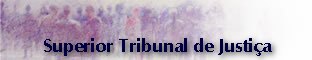 SECRETARIA DE JURISPRUDÊNCIACoordenadoria de Divulgação de JurisprudênciaNOTAS DE JULGAMENTOS DO EXCELENTÍSSIMO SENHOR MINISTRO LUIS FELIPE SALOMÃOPUBLICADAS NOs INFORMATIVOs DE jURISPRUDÊNCIA DO STJ eM 2013Brasília, janeiro de 2014SUPERIOR TRIBUNAL DE JUSTIÇASecretaria de JurisprudênciaCoordenadoria de Divulgação de JurisprudênciaORGANIZADO E DISPONIBILIZADO EM JANEIRO DE 2014 POR:Estefânia Ferraresi – Coordenadora de Divulgação de JurisprudênciaSuperior Tribunal de JustiçaSecretaria de JurisprudênciaSAFS Quadra 06 Lote 01 Trecho IIIPrédio da Administração Bloco F2º andar Trecho I Ala “A”Brasília - DFTelefone:	(061) 3319-9014Fax:	(061) 3319-9610CEP 70.095-900APRESENTAÇÃOA pedido do Gabinete do Excelentíssimo Senhor Ministro Luis Felipe Salomão, a Secretaria de Jurisprudência realizou levantamento de todas as notas de julgados de Sua Excelência que foram publicadas nos Informativos de Jurisprudência do Superior Tribunal de Justiça no ano de 2013.O resultado da pesquisa desses dados foi organizado da seguinte forma: a) identificação da edição do Informativo e data em que a nota foi publicada, b) o órgão julgador e c) título da nota seguido do texto.Informativo nº 0511
Período: 6 de FEVEREIRO de 2013.QUARTA TURMAInformativo nº 0512
Período: 20 de FEVEREIRO de 2013.QUARTA TURMAInformativo nº 0513
Período: 6 de MARÇO de 2013.QUARTA TURMASEGUNDA SEÇÃOInformativo nº 0514
Período: 20 de MARÇO de 2013.QUARTA TURMAInformativo nº 0515
Período: 3 de ABRIL de 2013.QUARTA TURMAInformativo nº 0516
Período: 17 de ABRIL de 2013.QUARTA TURMAInformativo nº 0517
Período: 2 de MAIO de 2013.QUARTA TURMAInformativo nº 0518
Período: 15 de MAIO de 2013.QUARTA TURMASEGUNDA SEÇÃOInformativo nº 0519
Período: 28 de MAIO de 2013.QUARTA TURMAInformativo nº 0520
Período: 12 de JUNHO de 2013.QUARTA TURMASEGUNDA SEÇÃOInformativo nº 0521
Período: 26 de JUNHO de 2013.QUARTA TURMA. Informativo nº 0522
Período: 1º de AGOSTO de 2013.QUARTA TURMAInformativo nº 0523
Período: 14 de AGOSTO de 2013.QUARTA TURMASEGUNDA SEÇÃOInformativo nº 0524
Período: 28 de AGOSTO de 2013.QUARTA TURMASEGUNDA SEÇÃOInformativo nº 0525
Período: 11 de SETEMBRO de 2013.QUARTA TURMAInformativo nº 0526
Período: 25 de SETEMBRO de 2013.QUARTA TURMAInformativo nº 0527
Período: 9 de OUTUBRO de 2013.QUARTA TURMASEGUNDA SEÇÃOInformativo nº 0528
Período: 23 de OUTUBRO de 2013.QUARTA TURMAInformativo nº 0529
Período: 6 de novembro de 2013.QUARTA TURMAInformativo nº 0530
Período: 20 de novembro de 2013.QUARTA TURMAInformativo nº 0531
Período: 4 de Dezembro de 2013.QUARTA TURMASEGUNDA SEÇÃOInformativo nº 0532
Período: 19 de Dezembro de 2013.QUARTA TURMASEGUNDA SEÇÃODIREITO PROCESSUAL CIVIL. EMBARGOS À ARREMATAÇÃO. NECESSIDADE DE AÇÃO PRÓPRIA PARA A DESCONSTITUIÇÃO DA ALIENAÇÃO. Efetuada a arrematação, descabe o pedido de desconstituição da alienação nos autos da execução, demandando ação própria prevista no art. 486 do CPC. A execução tramita por conta e risco do exequente, tendo responsabilidade objetiva por eventuais danos indevidos ocasionados ao executado. Conforme o art. 694 do CPC, a assinatura do auto pelo juiz, pelo arrematante e pelo serventuário da justiça ou leiloeiro torna perfeita, acabada e irretratável a arrematação. Essa norma visa conferir estabilidade à arrematação, protegendo o arrematante e impondo-lhe obrigação, como também buscando reduzir os riscos do negócio jurídico, propiciando efetivas condições para que os bens levados à hasta pública recebam melhores ofertas em benefício das partes do feito executivo e da atividade jurisdicional na execução. Assim, ainda que os embargos do executado venham a ser julgados procedentes, desde que não sejam fundados em vício intrínseco à arrematação, tal ato se mantém válido e eficaz, tendo em conta a proteção ao arrematante terceiro de boa-fé. Precedentes citados: AgRg no CC 116.338-SE, DJe 15/2/2012; REsp 1.219.093-PR, DJe 10/4/2012, e AgRg no Ag 912.834-SP, DJe 11/2/2011. REsp 1.313.053-DF, Rel. Min. Luis Felipe Salomão, julgado em 4/12/2012. EMENTADIREITO PROCESSUAL CIVIL. RECURSO ESPECIAL. EXECUÇÃO. PROCESSO QUE TRAMITA POR CONTA E RISCO DO EXEQUENTE. ARREMATAÇÃO CONCLUÍDA. ALEGAÇÃO, EM EMBARGOS À ARREMATAÇÃO, DE IMPENHORABILIDADE DE BEM DE FAMÍLIA. INVIABILIDADE. ARREMATAÇÃO EFETUADA. DESCONSTITUIÇÃO NOS AUTOS DA EXECUÇÃO.ESCABIMENTO.PREQUESTIONAMENTO.IMPRESCINDIBILIDADE.1. A execução tramita por conta e risco do exequente, prevendo os artigos 475-O, I, e 574 do Código de Processo Civil sua responsabilidade objetiva por eventuais danos indevidos ocasionados ao executado.2. O artigo 694, caput, do Código de Processo Civil, estabelece que, assinado o auto pelo juiz, arrematante e serventuário da Justiça ou leiloeiro, a arrematação considerar-se-á perfeita, acabada e irretratável. É nítido que  a norma busca conferir estabilidade à arrematação, não só protegendo e, simultaneamente, impondo obrigação ao arrematante,  mas também buscando reduzir os riscos do negócio jurídico, propiciando efetivas condições para que os bens levados à hasta pública recebam melhores ofertas, em benefício das partes do feito executivo e da atividade jurisdicional na execução.3. Nesse passo, conforme se infere do disposto no artigo 694, parágrafos, do Código de Processo Civil, em regra, mesmo eventual procedência dos embargos do executado, se não for por fundado vício intrínseco à arrematação, não afeta a eficácia desse ato e os interesses do arrematante - terceiro de boa-fé que, ademais, não lhe deu causa.4. De qualquer modo, conforme a iterativa jurisprudência do STJ, efetuada a arrematação, descabe o pleito de desconstituição da alienação nos autos da execução, demandando ação própria prevista no artigo 486 do Código de Processo Civil.5. Ademais, a questão do imóvel arrematado tratar-se, ou não, de bem de família não foi objeto de análise no acórdão impugnado pelo recurso especial, e os recorrentes não interpuseram embargos de declaração objetivando suprir eventual omissão. Deste modo, não se configura o necessário prequestionamento, o que impossibilita a apreciação de tal questão na via especial (Súmulas 282 e 356/STF ).6. Recurso especial não provido.DIREITO CIVIL. REGISTRO CIVIL. RETIFICAÇÃO PARA O NOME DE SOLTERIA DA GENITORA. É possível a alteração no registro de nascimento para dele constar o nome de solteira da genitora, excluindo o patronímico do ex-padrasto. O nome civil é reconhecidamente um direito da personalidade, porquanto é o signo individualizador da pessoa natural na sociedade, conforme preconiza o art. 16 do CC. O registro público da pessoa natural não é um fim em si mesmo, mas uma forma de proteger o direito à identificação da pessoa pelo nome e filiação, ou seja, o direito à identidade é causa do direito ao registro. O princípio da verdade real norteia o registro público e tem por finalidade a segurança jurídica, razão pela qual deve espelhar a realidade presente, informando as alterações relevantes ocorridas desde a sua lavratura. Assim, é possível a averbação do nome de solteira da genitora no assento de nascimento, excluindo o patronímico do ex-padrasto. Ademais, o ordenamento jurídico prevê expressamente a possibilidade de averbação, no termo de nascimento do filho, da alteração do patronímico materno em decorrência do casamento, o que enseja a aplicação da mesma norma à hipótese inversa princípio da simetria, ou seja, quando a genitora, em decorrência de divórcio ou separação, deixa de utilizar o nome de casada, conforme o art. 3º, parágrafo único, da Lei 8.560/1992. Precedentes citados: REsp 1.041.751-DF, DJe 3/9/2009, e REsp 1.069.864-DF, DJe 3/2/2009. REsp 1.072.402-MG, Rel. Min. Luis Felipe Salomão, julgado em 4/12/2012. EMENTADIREITO CIVIL. RETIFICAÇÃO DE PATRONÍMICO. NOME DE SOLTEIRA DA GENITORA. POSSIBILIDADE.1. O princípio da verdade real norteia o registro público e tem por finalidade a segurança jurídica, razão pela qual deve espelhar a realidade presente, informando as alterações relevantes ocorridas desde a sua lavratura.2. O ordenamento jurídico prevê expressamente a possibilidade de averbação, no termo de nascimento do filho, da alteração do patronímico materno em decorrência do casamento, o que enseja a aplicação da mesma norma à hipótese inversa - princípio da simetria -, ou seja, quando a genitora, em decorrência de divórcio ou separação, deixa de utilizar o nome de casada (Lei 8.560/1992, art. 3º, parágrafo único). Precedentes.3. Recurso especial provido.DIREITO CIVIL E DO CONSUMIDOR. CANCELAMENTO DE PROTESTO DE TÍTULO PAGO A POSTERIORI. ÔNUS DO DEVEDOR. Legitimamente protestado o título de crédito, cabe ao devedor que paga posteriormente a dívida, e não ao credor, o ônus de providenciar a baixa do protesto em cartório, sendo irrelevante tratar-se de relação de consumo, não havendo que falar em dano moral pela manutenção do apontamento. O pagamento da dívida de título de crédito legitimamente protestado não retira do devedor o ônus de proceder ao cancelamento do registro no cartório competente, independentemente de se tratar de relação de consumo. O art. 26 da Lei n. 9.492/1997 Lei de Protestos dispõe que qualquer interessado, mediante apresentação do documento protestado, pode solicitar o cancelamento do registro do protesto no tabelionato de protesto de títulos. Entretanto, o STJ tem entendido que o maior interessado no cancelamento do referido registro é o devedor, sendo, portanto, encargo dele. Vale ressaltar que se tem conferido tratamento diferenciado aos casos de inscrição em bancos de dados restritivos de crédito, ocasião em que o ônus da baixa da indicação do nome do consumidor é do credor em virtude do que dispõe o código consumerista (arts. 43, § 3º, e 73). Precedentes citados: REsp 1.195.668-RS, DJe 17/10/2012, e REsp 880.199-SP, DJ 12/11/2007. REsp 959.114-MS, Rel. Min. Luis Felipe Salomão, julgado em 18/12/2012. EMENTAEMENTA PROCESSO CIVIL. DIREITO DO CONSUMIDOR. RECURSO ESPECIAL. CANCELAMENTO DO PROTESTO. ÔNUS DO DEVEDOR. RESSALVA DO RELATOR.1. "Legitimamente protestado o título de crédito, cabe ao devedor que paga posteriormente a dívida o ônus de providenciar a baixa do protesto em cartório (Lei 9.294/97, art. 26), sendo irrelevante se a relação era de consumo, pelo que não se há falar em dano moral pela manutenção do apontamento" (REsp 1.195.668/RS, Rel. Ministro LUIS FELIPE SALOMÃO, Rel. p/ Acórdão Ministra MARIA ISABEL GALLOTTI, QUARTA TURMA, julgado em 11/9/2012, DJe 17/10/2012). Ressalva do Relator.2. Recurso especial provido.DIREITO CIVIL. RECONHECIMENTO DA PATERNIDADE BIOLÓGICA REQUERIDA PELO FILHO. ADOÇÃO À BRASILEIRA. É possível o reconhecimento da paternidade biológica e a anulação do registro de nascimento na hipótese em que pleiteados pelo filho adotado conforme prática conhecida como adoção à brasileira. A paternidade biológica traz em si responsabilidades que lhe são intrínsecas e que, somente em situações excepcionais, previstas em lei, podem ser afastadas. O direito da pessoa ao reconhecimento de sua ancestralidade e origem genética insere-se nos atributos da própria personalidade. A prática conhecida como adoção à brasileira, ao contrário da adoção legal, não tem a aptidão de romper os vínculos civis entre o filho e os pais biológicos, que devem ser restabelecidos sempre que o filho manifestar o seu desejo de desfazer o liame jurídico advindo do registro ilegalmente levado a efeito, restaurando-se, por conseguinte, todos os consectários legais da paternidade biológica, como os registrais, os patrimoniais e os hereditários. Dessa forma, a filiação socioafetiva desenvolvida com os pais registrais não afasta os direitos do filho resultantes da filiação biológica, não podendo, nesse sentido, haver equiparação entre a adoção à brasileira e a adoção regular. Ademais, embora a adoção à brasileira, muitas vezes, não denote torpeza de quem a pratica, pode ela ser instrumental de diversos ilícitos, como os relacionados ao tráfico internacional de crianças, além de poder não refletir o melhor interesse do menor. Precedente citado: REsp 833.712-RS, DJ 4/6/2007. REsp 1.167.993-RS, Rel. Min. Luis Felipe Salomão, julgado em 18/12/2012. EMENTADIREITO DE FAMÍLIA. RECURSO ESPECIAL. AÇÃO INVESTIGATÓRIA DE PATERNIDADE E MATERNIDADE AJUIZADA PELA FILHA. OCORRÊNCIA DA CHAMADA "ADOÇÃO À BRASILEIRA". ROMPIMENTO DOS VÍNCULOS CIVIS DECORRENTES DA FILIAÇÃO BIOLÓGICA. NÃO OCORRÊNCIA. PATERNIDADE E MATERNIDADE RECONHECIDOS.1. A tese segundo a qual a paternidade socioafetiva sempre prevalece sobre a biológica deve ser analisada com bastante ponderação, e depende sempre do exame do caso concreto. É que, em diversos precedentes desta Corte, a prevalência da paternidade socioafetiva sobre a biológica foi proclamada em um contexto de ação negatória de paternidade ajuizada pelo pai registral (ou por terceiros), situação bem diversa da que ocorre quando o filho registral é quem busca sua paternidade biológica, sobretudo no cenário da chamada "adoção à brasileira".2. De fato, é de prevalecer a paternidade socioafetiva sobre a biológica para garantir direitos aos filhos, na esteira do princípio do melhor interesse da prole, sem que, necessariamente, a assertiva seja verdadeira quando é o filho que busca a paternidade biológica em detrimento da socioafetiva. No caso de ser o filho - o maior interessado na manutenção do vínculo civil resultante do liame socioafetivo - quem vindica estado contrário ao que consta no registro civil, socorre-lhe a existência de "erro ou falsidade" (art. 1.604 do CC/02) para os quais não contribuiu. Afastar a possibilidade de o filho pleitear o reconhecimento da paternidade biológica, no caso de "adoção à brasileira", significa impor-lhe que se conforme com essa situação criada à sua revelia e à margem da lei.3. A paternidade biológica gera, necessariamente, uma responsabilidade não evanescente e que não se desfaz com a prática ilícita da chamada "adoção à brasileira", independentemente da nobreza dos desígnios que a motivaram. E, do mesmo modo, a filiação socioafetiva desenvolvida com os pais registrais não afasta os direitos da filha resultantes da filiação biológica, não podendo, no caso, haver equiparação entre a adoção regular e a chamada "adoção à brasileira".4. Recurso especial provido para julgar procedente o pedido deduzido pela autora relativamente ao reconhecimento da paternidade e maternidade, com todos os consectários legais, determinando-se também a anulação do registro de nascimento para que figurem os réus como pais da requerente.DIREITO PROCESSUAL CIVIL. AÇÃO ANULATÓRIA. DE SENTENÇA QUE HOMOLOGA TRANSAÇÃO. Os efeitos da transação podem ser afastados mediante ação anulatória sempre que o negócio jurídico tiver sido objeto de sentença meramente homologatória. Se a sentença não dispõe nada a respeito do conteúdo da pactuação, não avançando para além da mera homologação, a ação anulatória prevista no art. 486 do CPC é adequada à desconstituição do acordo homologado. AgRg no REsp 1.314.900-CE, Rel. Min. Luis Felipe Salomão, julgado em 18/12/2012. EMENTAAGRAVO REGIMENTAL EM RECURSO ESPECIAL. PROCESSUAL CIVIL. AÇÃO ANULATÓRIA. ART. 486 DO CPC. PRESTAÇÃO JURISDICIONAL QUE, PARA ALÉM DE MERAMENTE HOMOLOGAR ACORDO, ADENTRA O MÉRITO, TENDO HAVIDO, INCLUSIVE, INTERPOSIÇÃO DE RECURSOS. DESCABIMENTO DA AÇÃO ANULATÓRIA. PRECEDENTES.1. Os efeitos da transação podem ser afastados mediante a ação anulatória própria prevista no artigo 486 do CPC, sempre que o negócio jurídico tiver sido objeto de sentença meramente homologatória, que nada dispôs a respeito do conteúdo da pactuação.2. Se, ao reverso, a sentença avança para além da mera homologação, proferindo mesmo juízo de valor acerca da avença, mostrar-se-á descabida a ação anulatória a que alude o art. 486 do CPC.3. Com efeito, tendo o acórdão firmado a premissa de que as decisões proferidas no processo de conhecimento não se limitaram a meramente homologar o acordo, a solução de extinção da ação anulatória mostrou-se acertada e consentânea com a jurisprudência do STJ.4. Agravo regimental a que se nega provimento.DIREITO CIVIL E PROCESSUAL CIVIL. EXECUÇÃO INDIVIDUAL DE SENTENÇA COLETIVA. TERMO INICIAL DOS JUROS DE MORA. Reconhecida a procedência do pedido em ação civil pública destinada a reparar lesão a direitos individuais homogêneos, os juros de mora somente são devidos a partir da citação do devedor ocorrida na fase de liquidação de sentença, e não a partir de sua citação inicial na ação coletiva. De acordo com o art. 95 do CDC, a sentença de procedência na ação coletiva que tenha por causa de pedir danos referentes a direitos individuais homogêneos será, em regra, genérica, dependendo de superveniente liquidação. Essa liquidação serve não apenas para apuração do valor do débito, mas também para aferir a titularidade do crédito, razão pela qual é denominada pela doutrina de "liquidação imprópria". Assim, tratando-se de obrigação que ainda não é líquida, pois não definidos quem são os titulares do crédito, é necessária, para a caracterização da mora, a interpelação do devedor, o que se dá com a sua citação na fase de liquidação de sentença. AgRg no REsp 1.348.512-DF, Rel. Min. Luis Felipe Salomão, julgado em 18/12/2012. EMENTAAÇÃO CIVIL PÚBLICA. AGRAVO REGIMENTAL NO RECURSO ESPECIAL. POUPANÇA. EXPURGOS. INDENIZAÇÃO POR LESÃO A DIREITOS INDIVIDUAIS HOMOGÊNEOS. EXECUÇÃO INDIVIDUAL. JUROS MORATÓRIOS. MORA EX PERSONA. TERMO INICIAL. CITAÇÃO NA FASE DE LIQUIDAÇÃO DE SENTENÇA. AGRAVO REGIMENTAL NÃO PROVIDO.1. As ações civis públicas, em sintonia com o disposto no artigo 6º, VIII, do Código de Defesa do Consumidor, ao propiciar a facilitação a tutela dos direitos individuais homogêneos dos consumidores, viabilizam otimização da prestação jurisdicional, abrangendo toda uma coletividade atingida em seus direitos, dada a eficácia vinculante das suas sentenças.2. A sentença de procedência na ação coletiva tendo por causa de pedir danos referentes a direitos individuais homogêneos, nos moldes do disposto no artigo 95 do Código de Defesa do Consumidor, será, em regra, genérica, de modo que depende de superveniente liquidação, não apenas para apuração do quantum debeatur, mas também para aferir a titularidade do crédito, por isso denominada pela doutrina "liquidação imprópria".3. Com efeito, não merece acolhida a irresignação, pois, nos termos do artigo 219 do Código de Processo Civil e 397 do Código Civil, na hipótese, a mora verifica-se com a citação do devedor, realizada na fase de liquidação de sentença, e não a partir de sua citação na ação civil pública.4. Agravo regimental a que se nega provimento.DIREITO PROCESSUAL CIVIL. AÇÃO MONITÓRIA FUNDADA EM CHEQUE PRESCRITO. PRESCINDIBILIDADEDE DEMONSTRAÇÃO DA ORIGEM DO DÉBITO EXPRESSO NA CÁRTULA. RECURSO REPETITIVO (ART. 543-C DO CPC E RES. N. 8/2008-STJ). Em ação monitória fundada em cheque prescrito, ajuizada em face do emitente, é dispensável a menção ao negócio jurídico subjacente à emissão da cártula. No procedimento monitório, a expedição do mandado de pagamento ou de entrega da coisa é feita em cognição sumária, tendo em vista a finalidade de propiciar celeridade à formação do título executivo judicial. Nesse contexto, há inversão da iniciativa do contraditório, cabendo ao demandado a faculdade de opor embargos à monitória, suscitando toda a matéria de defesa, visto que recai sobre ele o ônus probatório. Dessa forma, de acordo com a jurisprudência consolidada no STJ, o autor da ação monitória não precisa, na exordial, mencionar ou comprovar a relação causal que deu origem à emissão do cheque prescrito, o que não implica cerceamento de defesa do demandado, pois não impede o requerido de discutir a causa debendi nos embargos à monitória. Precedentes citados: AgRg no Ag 1.143.036-RS, DJe 31/5/2012, e REsp 222.937-SP, DJ 2/2/2004. REsp 1.094.571-SP, Rel. Min. Luis Felipe Salomão, julgado em 4/2/2013. EMENTAPROCESSUAL CIVIL. RECURSO ESPECIAL REPRESENTATIVO DE CONTROVÉRSIA. ART. 543-C DO CPC. AÇÃO MONITÓRIA APARELHADA EM CHEQUE PRESCRITO. DISPENSA DA MENÇÃO À ORIGEM DA DÍVIDA.1. Para fins do art. 543-C do CPC: Em ação monitória fundada em cheque prescrito, ajuizada em face do emitente, é dispensável menção ao negócio jurídico subjacente à emissão da cártula.2. No caso concreto, recurso especial parcialmente provido.DIREITO PROCESSUAL CIVIL. RECLAMAÇÃO. DESCABIMENTO DA MEDIDA PARA A IMPUGNAÇÃO DE DECISÃO QUE APLICA ENTENDIMENTO DE RECURSO REPRESENTATIVO DE CONTROVÉRSIA. Não cabe reclamação ao STJ contra decisão que, com fulcro no art. 543-C, §7º, I, do CPC, aplica entendimento firmado em recurso especial submetido ao procedimento dos recursos representativos de controvérsia. Não há previsão legal para o ajuizamento de reclamação em face de decisão que adota entendimento firmado em recurso especial submetido ao rito do art. 543-C do CPC. Além disso, o cabimento desse tipo de reclamação impediria a realização do fim precípuo da reforma processual introduzida pela Lei n. 11.672/2008, qual seja, o de evitar a reiterada análise de questão idêntica, otimizando o julgamento dos incontáveis recursos que chegam ao STJ com o intuito de discutir a mesma matéria. AgRg na Rcl 10.805-RS, Rel. Min. Luiz Felipe Salomão, julgado em 4/2/2013. EMENTAAGRAVO REGIMENTAL NA RECLAMAÇÃO. (ART. 105, inciso l, "f", CF/88). DESCUMPRIMENTO DE DECISÃO PROFERIDA PELO STJ. INOCORRÊNCIA. DECISÃO MANTIDA PELOS PRÓPRIOS FUNDAMENTOS. AGRAVO REGIMENTAL A QUE SE NEGA PROVIMENTO.1. Nos termos do art. 105, I, "f", da Constituição Federal de 1988, a reclamação é instrumento processual específico, e se presta apenas para preservar a competência e garantir a autoridade das decisões dos Tribunais.2. A instituição financeira, na verdade, pretende atacar, por intermédio de reclamação, os fundamentos de decisão baseada em entendimento firmado por esta Corte Superior, no âmbito de recurso representativo de controvérsia, o que não encontra previsão legal.3. Agravo regimental não provido.DIREITO PROCESSUAL CIVIL. IMPUGNAÇÃO DE DECISÃO QUE DETERMINE O SOBRESTAMENTO DE RECURSO ESPECIAL COM BASE NO ART. 543-C DO CPC. Não é cabível a interposição de agravo, ou de qualquer outro recurso, dirigido ao STJ, com o objetivo de impugnar decisão, proferida no Tribunal de origem, que tenha determinado o sobrestamento de recurso especial com fundamento no art. 543-C do CPC, referente aos recursos representativos de controvérsias repetitivas. A existência de recursos se subordina à expressa previsão legal (taxatividade). No caso, inexiste previsão de recurso contra a decisão que se pretende impugnar. O art. 544 do CPC, que afirma que, não admitido o recurso especial, caberá agravo para o STJ, não abarca o caso de sobrestamento do recurso especial com fundamento no art. 543-C, pois, nessa hipótese, não se trata de genuíno juízo de admissibilidade, o qual somente ocorrerá em momento posterior, depois de resolvida a questão, em abstrato, no âmbito do STJ (art. 543-C, §§ 7º e 8º). Também não é possível a utilização do art. 542, § 3º, do CPC, que trata de retenção do recurso especial, hipótese em que, embora não haja previsão de recurso, o STJ tem admitido agravo, simples petição ou, ainda, medida cautelar. Ademais, não é cabível reclamação constitucional, pois não há, no caso, desobediência a decisão desta Corte, tampouco usurpação de sua competência. Por fim, a permissão de interposição do agravo em face da decisão ora impugnada acabaria por gerar efeito contrário à finalidade da norma, multiplicando os recursos dirigidos a esta instância, pois haveria, além de um recurso especial pendente de julgamento na origem, um agravo no âmbito do STJ. AgRg no AREsp 214.152-SP, Rel. Min. Luis Felipe Salomão, julgado em 5/2/2013. EMENTAAGRAVO REGIMENTAL NO AGRAVO EM RECURSO ESPECIAL. SOBRESTAMENTO DO RECURSO COM FUNDAMENTO NO ART. 543-C DO CPC. INVIABILIDADE DO MANEJO DE AGRAVO.1. A agravante não impugnou, como seria de rigor, todos os fundamentos da decisão ora agravada, circunstância que obsta, por si só, a pretensão recursal, porquanto aplicável o entendimento exarado na Súmula 182 do STJ, que dispõe: "É inviável o agravo do art. 545 do Código de Processo Civil que deixa de atacar especificamente os fundamentos da decisão agravada." 2. Não cabe recurso dirigido a esta Corte Superior de Justiça com escopo de reformar decisão do Tribunal de origem que sobrestou recurso especial com base no art. 543-C do CPC, acrescido pela Lei n.º 11.672/2008 - Lei dos recursos especiais repetitivos. (QO no Ag 1154599/SP, Rel. Ministro César Asfor Rocha, CORTE ESPECIAL, DJe 12/05/2011), mormente quando não caracterizada, nas razões do agravo, hipótese diversa da tese a ser discutida no recurso representativo de controvérsia repetitiva.3. Agravo regimental não provido, com aplicação de multa.DIREITO CIVIL. NECESSIDADE DE COMPROVAÇÃO DO PREJUÍZO EM AÇÃO ANULATÓRIA DE VENDA REALIZADA POR ASCENDENTE A DESCENDENTE. Não é possível ao magistrado reconhecer a procedência do pedido no âmbito de ação anulatória da venda de ascendente a descendente com base apenas em presunção de prejuízo decorrente do fato de o autor da ação anulatória ser absolutamente incapaz quando da celebração do negócio por seus pais e irmão. Com efeito, tratando-se de negócio jurídico anulável, para que seja decretada a sua invalidade é imprescindível que se comprove, no caso concreto, a efetiva ocorrência de prejuízo, não se admitindo, na hipótese em tela, que sua existência seja presumida. AgRg nos EdCl no REsp 1.211.531-MS, Rel. Min. Luis Felipe Salomão, julgado em 5/2/2013. EMENTAAGRAVO REGIMENTAL NO RECURSO ESPECIAL. AÇÃO ANULATÓRIA DE ATO JURÍDICO. COMPRA E VENDA. ASCENDENTES E DESCENDENTE.1. Os embargos de declaração destinam-se a suprir omissão, afastar obscuridade ou eliminar contradição existentes no julgado.2. O acórdão embargado possui importante vício a ser sanado por meio de embargos de declaração, uma vez que o Tribunal de origem não se manifestou acerca de todas as questões relevantes para a solução da controvérsia, tal como lhe fora posta e submetida, principalmente aquela que diz respeito à existência de efetivo prejuízo causado à descendente pela venda efetuada por seus pais ao irmão, por intermédio de interposta pessoa, ato que veio a viabilizar eventual empréstimo rural para o desenvolvimento da atividade agrícola da família.3. Conforme bem assinalado pela doutrina "a nomeação do curador é provisória e só perdurará até o momento em que seja resolvida a colidência. A falta de nomeação de curador não importa nulidade do ato quando não resultar prejuízo ao menor." (Carvalho Filho, Milton Paulo. Código civil comentado: doutrina e jurisprudência. Coordenador Cezar Peluso. 4ª ed. Barueri, SP: Manole, 2010, p. 1924).4. Agravo regimental a que se nega provimento.DIREITO PROCESSUAL CIVIL. LEGITIMIDADE DA MÃE PARA O AJUIZAMENTO DE AÇÃO OBJETIVANDO O RECEBIMENTO DE COMPENSAÇÃO POR DANO MORAL DECORRENTE DA MORTE DE FILHO CASADO E QUE TENHA DEIXADO DESCENDENTES. A mãe tem legitimidade para ajuizar ação objetivando o recebimento de indenização pelo dano moral decorrente da morte de filho casado e que tenha deixado descendentes, ainda que a viúva e os filhos do falecido já tenham recebido, extrajudicialmente, determinado valor a título de compensação por dano moral oriundo do mesmo fato. Nessa situação, é certo que existem parentes mais próximos que a mãe na ordem de vocação hereditária, os quais, inclusive, receberam indenização e deram quitação, o que poderia, à primeira vista, levar à interpretação de estar afastada sua legitimidade para o pleito indenizatório. Ocorre que, não obstante a formação de um novo grupo familiar com o casamento e a concepção de filhos, é de se considerar que o laço afetivo que une mãe e filho jamais se extingue, de modo que o que se observa é a coexistência de dois núcleos familiares cujo elemento interseccional é o filho. Correto, portanto, afirmar que os ascendentes e sua prole integram um núcleo familiar inextinguível para fins de demanda indenizatória por morte. Assim, tem-se um núcleo familiar em sentido estrito, constituído pela família imediata formada com a contração do matrimônio, e um núcleo familiar em sentido amplo, de que fazem parte os ascendentes e seu filho, o qual desponta como elemento comum e agregador dessas células familiares. Destarte, em regra, os ascendentes têm legitimidade para a demanda indenizatória por morte da sua prole, ainda quando esta já tenha constituído o seu grupo familiar imediato, o que deve ser balizado apenas pelo valor global da indenização devida, ou seja, pela limitação quantitativa do montante indenizatório. REsp 1.095.762-SP, Rel. Min. Luis Felipe Salomão, julgado em 21/2/2013. EMENTADIREITO CIVIL. RECURSO ESPECIAL. RESPONSABILIDADE CIVIL. LEGITIMIDADE DA GENITORA PARA O AJUIZAMENTO DE AÇÃO INDENIZATÓRIA DE DANOS MORAIS POR MORTE DE FILHO MAIOR E COM FAMÍLIA CONSTITUÍDA. NÚCLEO FAMILIAR INEXTINGUÍVEL FORMADO POR ASCENDENTES E SEUS FILHOS. VIOLAÇÃO AO ART. 535 DO CPC NÃO CONFIGURADA.1. Inexiste violação ao arts. 535 do CPC quando o Tribunal de origem, embora sucintamente, pronuncia-se de forma suficiente sobre a questão posta nos autos, sendo certo que o magistrado não está obrigado a rebater um a um os argumentos trazidos pela parte quando os fundamentos utilizados tenham sido suficientes para embasar a decisão.2. A Quarta Turma desta Corte Superior, por ocasião do julgamento do REsp 1.076.160/AM (publicado no DJ de 21/6/2012), ressalvando expressamente eventuais particularidades de casos concretos, concluiu que a regra mais consentânea com o ordenamento jurídico pátrio é a de que a legitimidade para propositura de ação indenizatória por dano moral em razão de morte deve alinhar-se, mutatis mutandis, à ordem de vocação hereditária, com as devidas adaptações. Interpretação sistemática e teleológica dos arts. 12 e 948, inciso I, do Código Civil de 2002; art. 63 do Código de Processo Penal e art. 76 do Código Civil de 1916.3. Consoante a ordem de vocação hereditária, os ascendentes somente têm seus direitos sucessórios reconhecidos na hipótese de inexistência de descendentes (art. 1.829 do CC), o que poderia levar à ideia de sua ilegitimidade ativa ad causam para a demanda que visa à percepção de indenização por danos morais em razão do óbito de filho com família constituída.4. Não obstante a formação de um novo grupo familiar com o casamento e a concepção de filhos, o poderoso laço afetivo que une mãe e filho não se extingue, de modo que o que se observa é a coexistência de dois núcleos familiares, em que o filho é seu elemento interseccional, sendo correto afirmar que os ascendentes e sua prole integram um núcleo familiar inextinguível para fins de demanda indenizatória por morte. Assim, tem-se um núcleo familiar em sentido estrito, constituído pela família imediata formada com a contração do matrimônio, e um núcleo familiar em sentido amplo, de que fazem parte os ascendentes e seu filho, o qual desponta como elemento comum e agregador dessas células familiares.5. Nessa linha de intelecção, os ascendentes têm legitimidade para a demanda indenizatória por morte da sua prole ainda quando esta já tenha constituído o seu grupo familiar imediato, o que deve ser balizado apenas pelo valor global da indenização devida, ou seja, pela limitação quantitativa da indenização.6. No caso concreto, constata-se que o falecido era casado e deixou descendentes que receberam extrajudicialmente, a título de compensação por danos morais, o valor de R$ 100.000,00 (cem mil reais), o qual, diga-se de passagem, mostra-se deveras inferior ao que normalmente é concedido em Juízo, apontando para a existência de um valor residual apto a compensar a recorrente pelos danos morais sofridos com o falecimento de seu filho.7. Recurso especial provido.DIREITO PROCESSUAL CIVIL. HONORÁRIOS ADVOCATÍCIOS EM EXECUÇÃO PROVISÓRIA NA FASE DE CUMPRIMENTO DE SENTENÇA. Não é cabível a condenação ao pagamento de honorários advocatícios na execução provisória levada a efeito no âmbito de cumprimento de sentença. A execução provisória é mera opção que se confere ao credor, motivo em virtude do qual corre por sua iniciativa, conta e responsabilidade (art. 475-O, I, do CPC). Assim, pendente recurso ao qual não tenha sido atribuído efeito suspensivo (art. 475-I, § 1º, do CPC), deve recair sobre o exequente a "causalidade" da instauração do procedimento provisório. Nada impede, entretanto, que o magistrado, posteriormente, convertendo-se a execução provisória em definitiva, proceda ao arbitramento dos honorários advocatícios, sempre franqueando ao devedor, com precedência, a possibilidade de cumprir, voluntária e tempestivamente, a obrigação decorrente da condenação imposta e também a de elidir a multa prevista no art. 475-J do CPC. AgRg no REsp 1.323.199-PR, Rel. Min. Luis Felipe Salomão, julgado em 21/2/2013. EMENTAAGRAVO REGIMENTAL NO RECURSO ESPECIAL. AFETAÇÃO DA QUESTÃO À CORTE ESPECIAL. SUSPENSÃO DOS DEMAIS FEITOS. DESNECESSIDADE. EXECUÇÃO PROVISÓRIA. ARBITRAMENTO DE HONORÁRIOS ADVOCATÍCIOS EM FAVOR DO EXEQUENTE. DESCABIMENTO. 1. O artigo 543-C do Código de Processo Civil não previu a necessidade de sobrestamento nesta Corte do julgamento de recursos que tratem de matéria afeta como representativa de controvérsia, mas somente da suspensão dos recursos nos quais a controvérsia esteja estabelecida nos tribunais de segunda instância.2. A controvérsia acerca do cabimento dos honorários advocatícios em execução provisória veio a ser apreciada pela Quarta Turma do Superior Tribunal de Justiça que concluiu pela impossibilidade de sua cobrança (REsp 1.252.470/RS).3. A execução provisória, por expressa dicção legal, "corre por iniciativa, conta e responsabilidade do exeqüente" (art. 475-O, inciso I, do CPC). Portanto, pendente recurso "ao qual não foi atribuído efeito suspensivo" (art. 475-I, § 1º, do CPC), a lide ainda é evitável e a "causalidade" da instauração do procedimento provisório deve recair sobre o exequente.4. Com efeito, por ser a iniciativa da execução provisória mera opção do credor, descabe, nesse momento processual, o arbitramento de honorários em favor do exequente.5. Posteriormente, convertendo-se a execução provisória em definitiva, nada impede que o magistrado proceda ao arbitramento dos honorários advocatícios, sempre franqueando ao devedor, com precedência, a possibilidade de cumprir, voluntária e tempestivamente, a condenação imposta e também elidir a multa prevista no art. 475-J, CPC.6. Agravo regimental não provido.DIREITO PROCESSUAL CIVIL. CONHECIMENTO EM GRAU DE RECURSO DE PROVA DOCUMENTAL CUJO DESENTRANHAMENTO FORA DETERMINADO NA INSTÂNCIA ORIGINÁRIA. A determinação do juiz para que se desentranhe prova documental dos autos em razão de sua juntada intempestiva, por si só, não inviabiliza o conhecimento da referida prova pelo Tribunal, desde que seja observado o princípio do contraditório. O art. 397 do CPC prevê as exceções à regra de que a prova documental deve acompanhar a petição inicial e a contestação, dispondo que é lícito às partes, em qualquer tempo, juntar aos autos documentos novos, quando destinados a fazer prova de fatos ocorridos depois dos articulados, ou para contrapô-los aos que foram produzidos nos autos. A interpretação do referido dispositivo tem sido feita de forma ampliativa, de modo a admitir que a juntada de documentos novos ocorra em situações não formalmente previstas, relativizando a questão sobre a extemporaneidade da apresentação de prova documental, desde que não se trate de documento indispensável à propositura da ação e não haja má-fé na ocultação do documento, razão pela qual se impõe a oitiva da parte contrária (art. 398 do CPC). Dessa forma, a mera declaração do juiz de que a prova documental é intempestiva e, por isso, deve ser desentranhada dos autos não é capaz de, por si só, impedir o conhecimento da referida prova pelo Tribunal, tendo em vista a maior amplitude, no processo civil moderno, dos poderes instrutórios do juiz, ao qual cabe determinar, até mesmo de ofício, a produção de provas necessárias à instrução do processo (art. 130 do CPC). REsp 1.072.276-RN, Rel. Min. Luis Felipe Salomão, julgado em 21/2/2013. EMENTAPROCESSO CIVIL. AÇÃO POSSESSÓRIA. JUNTADA EXTEMPORÂNEA DE DOCUMENTOS. DETERMINAÇÃO DE DESENTRANHAMENTO. PODERES INSTRUTÓRIOS DO JUÍZO. RELATIVIZAÇÃO. NECESSIDADE DE CONTRADITÓRIO.1. É admitida a juntada de documentos novos após a petição inicial e a contestação desde que: (i) não se trate de documento indispensável à propositura da ação; (ii) não haja má fé na ocultação do documento; (iii) seja ouvida a parte contrária (art. 398 do CPC). Precedentes.2. Dessarte, a mera declaração de intempestividade não tem, por si só, o condão de provocar o desentranhamento do documento dos autos, impedindo o seu conhecimento pelo Tribunal a quo, mormente tendo em vista a maior amplitude, no processo civil moderno, dos poderes instrutórios do juiz, ao qual cabe determinar, até mesmo de ofício, a produção de provas necessárias à instrução do processo (art. 130 do CPC).3. De fato, o processo civil contemporâneo encontra-se marcado inexoravelmente pela maior participação do órgão jurisdicional na construção do conjunto probatório, o que, no caso em apreço, autorizaria o Juízo a determinar a produção da prova consubstanciada em documento público, tornando irrelevante o fato de ela ter permanecido acostada aos autos a despeito da ordem para seu desentranhamento.4. Nada obstante, essa certidão foi objeto de incidente de falsidade, o qual foi extinto pelo Juízo singular, em virtude da perda superveniente do interesse de agir decorrente da determinação de desentranhamento dos documentos impugnados dos autos. Assim, verifica-se que o contraditório não foi devidamente exercido, sendo tal cerceamento contrário à norma insculpida no art. 398 do CPC.5. Recurso especial parcialmente provido.DIREITO PROCESSUAL CIVIL. APLICAÇÃO DA MULTA DO ART. 475-J, CAPUT, DO CPC NO CASO DE PAGAMENTO VOLUNTÁRIO E EXTEMPORÂNEO DE CONDENAÇÃO. O pagamento extemporâneo da condenação imposta em sentença transitada em julgado enseja, por si só, a incidência da multa do art. 475-J, caput, do CPC, ainda que espontâneo e anterior ao início da execução forçada. O esgotamento do prazo previsto no art. 475-J do CPC tem consequências essencialmente materiais, pois atinge o próprio crédito cobrado. Com o escoamento do período para o pagamento, o valor do título se altera, não podendo o juiz atingir o próprio direito material do credor, que foi acrescido com a multa, assim como o seria com a incidência de juros, correção monetária ou outros encargos. Portanto, a pura fluência do prazo desencadeia as consequências legais. Além disso, ainda que a execução seja, de fato, uma faculdade do credor, o cumprimento da condenação prevista no título é uma obrigação do devedor. Desta feita, certamente, a incidência da multa do art. 475-J do CPC não está vinculada ao efetivo exercício de um direito pelo credor, mas ao descumprimento de uma obrigação imposta ao devedor. Assim, pouco importa se o credor deu início ou não à execução, ou seja, se exerceu seu direito. O relevante é saber se o devedor cumpriu ou não sua obrigação no modo e tempo impostos pelo título e pela lei. REsp 1.205.228-RJ, Rel. Min. Luis Felipe Salomão, julgado em 21/2/2013. EMENTAPROCESSUAL CIVIL. CUMPRIMENTO DE SENTENÇA. PAGAMENTO VOLUNTÁRIO MAS EXTEMPORÂNEO. 16º DIA A CONTAR DA INTIMAÇÃO. INCIDÊNCIA DA MULTA PREVISTA NO CAPUT DO ART. 475-J DO CPC.1. O esgotamento do prazo previsto no art. 475-J do CPC tem consequências essencialmente materiais, pois atinge o próprio crédito cobrado. Com o escoamento do prazo para o pagamento, o valor do título se altera, não podendo o juiz atingir o próprio direito material do credor, que foi acrescido com a multa, assim como o seria com a incidência de juros, correção monetária ou outros encargos. A pura fluência do prazo desencadeia as consequências legais.2. A execução é, deveras, uma faculdade do credor, mas o cumprimento da condenação prevista no título é uma obrigação do devedor. E, certamente, a incidência da multa do art. 475-J do CPC não está vinculada ao efetivo exercício de um direito pelo credor, mas ao descumprimento de uma obrigação imposta ao devedor. Assim, pouco importa se o credor deu início ou não à execução, ou seja, se exerceu seu direito. O relevante é saber se o devedor cumpriu ou não sua obrigação, no modo e tempo impostos pelo título e pela lei.3. Portanto, o pagamento extemporâneo da condenação imposta em sentença transitada em julgado, muito embora espontâneo e antes de o credor deflagrar a execução forçada, enseja a incidência da multa do art. 475-J, caput, do CPC.4. Recurso especial provido.DIREITO PROCESSUAL CIVIL. EXTINÇÃO DE PROCESSO DE INSOLVÊNCIA EM RAZÃO DA FALTA DE HABILITAÇÃO DE CREDORES. O processo de insolvência deve ser extinto na hipótese em que não tenha ocorrido a habilitação de credores. Isso porque a fase executiva propriamente dita somente se instaura com a habilitação dos credores, que integram o polo ativo do feito e sem os quais, por óbvio, não há a formação da relação processual executiva. REsp 1.072.614-SP, Rel. Min. Luis Felipe Salomão, julgado em 26/2/2013. DIREITO PROCESSUAL CIVIL. IMPOSSIBILIDADE DE EXTINÇÃO DE PROCESSO DE INSOLVÊNCIA EM RAZÃO DA MERA AUSÊNCIA DE BENS PASSÍVEIS DE PENHORA.A falta de bens passíveis de penhora não implica, por si só, automática extinção de processo de insolvência. A ausência de bens expropriáveis não afeta o interesse dos credores de processo de insolvência, uma vez que a declaração de insolvência protege não só a garantia atual, mas também a garantia futura de seus créditos mediante a indisponibilidade dos bens presentes e futuros do obrigado. Além disso, o interesse do devedor nessa declaração também remanesce, mormente pelo fato de que ele obterá, ao final do procedimento, a extinção das suas obrigações, ainda que não inteiramente resgatadas, nos termos do art. 778 do CPC. Por conseguinte, o interesse na declaração de insolvência, quer sob a ótica do credor, quer pela do devedor, transcende a mera existência de patrimônio passível de penhora, razão pela qual não há falar em extinção do processo de insolvência. Precedentes citados: REsp 957.639-RS, Terceira Turma, DJe 17/12/2010; e REsp 586.414-RS, Terceira Turma, DJ 1º/2/2005. REsp 1.072.614-SP, Rel. Min. Luis Felipe Salomão, julgado em 26/2/2013.EMENTAPROCESSUAL CIVIL. RECURSO ESPECIAL. INSOLVÊNCIA CIVIL. AUTONOMIA EM RELAÇÃO À EXECUÇÃO. INEXISTÊNCIA DE BENS PASSÍVEIS DE PENHORA. INTERESSE REMANESCENTE TANTO DO CREDOR QUANTO DO DEVEDOR.1. A sentença declaratória de insolvência irradia efeitos diversos dos da execução singular, sendo certo que a mera falta de bens expropriáveis não afeta o interesse dos credores naquele feito, uma vez que a declaração de insolvência também protege a garantia atual e futura de seus créditos mediante a indisponibilidade dos bens presentes e futuros do obrigado.2. Outrossim, o interesse do devedor nessa declaração também remanesce, mormente pelo fato de que obterá, ao final do procedimento, a extinção das suas obrigações, ainda que não inteiramente resgatadas, nos termos do art. 778 do CPC.3. Forçoso concluir, portanto, que o interesse na execução universal, quer sob a ótica do credor quer pela do devedor, transcende a mera existência de patrimônio passível de excussão, razão pela qual não há falar em extinção do processo executivo universal.4. No caso dos autos, entretanto, verifica-se a inexistência de credores habilitados na insolvência, o que, a exemplo do que ocorre na falência, ocasiona a extinção da execução coletiva, uma vez que a fase executória propriamente dita somente se instaura com a habilitação dos credores, os quais integram o polo ativo do feito e sem os quais, por óbvio, não há a formação da relação processual executiva.5. Recurso especial não provido.DIREITO CIVIL. ILEGITIMIDADE DO ESPÓLIO PARA AJUIZAR AÇÃO INDENIZATÓRIA EM RAZÃO DE DANOS SOFRIDOS PELOS HERDEIROS. O espólio não tem legitimidade para postular indenização pelos danos materiais e morais supostamente experimentados pelos herdeiros, ainda que se alegue que os referidos danos teriam decorrido de erro médico de que fora vítima o falecido. Nessa situação, debatem as partes em torno de bens cuja titularidade é dos herdeiros por direito próprio, e não sobre bem jurídico de titularidade originária do falecido que tenha sido transmitido por efeito hereditário. Assim, não havendo coincidência entre o postulante e o titular do direito pleiteado, configura-se hipótese de ilegitimidade ad causam. Precedentes citados: REsp 869.970-RJ, Quarta Turma, DJe 11/2/2010, e REsp 913.131-BA, Quarta Turma, DJe 6/10/2008. REsp 1.143.968-MG, Rel. Min. Luis Felipe Salomão, julgado em 26/2/2013. EMENTAPROCESSUAL CIVIL. AÇÃO DE INDENIZAÇÃO POR DANOS MORAIS E MATERIAIS. MORTE DE FAMILIAR. DEMANDA AJUIZADA PELO ESPÓLIO. ILEGITIMIDADE ATIVA. NULIDADE QUE NÃO SE PROCLAMA. INSTRUMENTALIDADE DAS FORMAS. APLICAÇÃO. PROSSEGUIMENTO DO FEITO APÓS A EMENDA DA INICIAL.1. A jurisprudência tem, de regra, conferido soluções diversas a ações i) ajuizadas pelo falecido, ainda em vida, tendo o espólio assumido o processo posteriormente; ii) ajuizadas pelo espólio pleiteando danos experimentados em vida pelo de cujus; e iii) ajuizadas pelo espólio, mas pleiteando direito próprio dos herdeiros (como no caso).2. Nas hipóteses de ações ajuizadas pelo falecido, ainda em vida, tendo o espólio assumido o processo posteriormente (i), e nas ajuizadas pelo espólio pleiteando danos experimentados em vida pelo de cujus (ii), a jurisprudência tem reconhecido a legitimidade do espólio.3. Diversa é a hipótese em que o espólio pleiteia bem jurídico pertencente aos herdeiros (iii) por direito próprio e não por herança, como é o caso de indenizações por danos morais experimentados pela família em razão da morte de familiar. Nessa circunstância, deveras, não há coincidência entre o postulante e o titular do direito pleiteado, sendo, a rigor, hipótese de ilegitimidade ad causam.4. Porém, muito embora se reconheça que o espólio não tem legitimidade para pleitear a indenização pelos danos alegados, não se afigura razoável nem condicente com a principiologia moderna que deve guiar a atividade jurisdicional a extinção pura e simples do processo pela ilegitimidade ativa. A consequência prática de uma extinção dessa natureza é a de que o vício de ilegitimidade ativa seria sanado pelo advogado simplesmente ajuizando novamente a mesma demanda, com a mesma causa de pedir e o mesmo pedido, alterando apenas o nome do autor e reimprimindo a primeira página de sua petição inicial.5. Em casos com esses contornos, a jurisprudência da Casa não tem proclamado a ilegitimidade do espólio, preferindo salvar os atos processuais praticados em ordem a observar o princípio da instrumentalidade.6. No caso em exame, como ainda não houve julgamento de mérito, é suficiente que a emenda à inicial seja oportunizada pelo Juízo de primeiro grau, como seria mesmo de rigor. Nos termos dos arts. 284, caput e parágrafo único, e 295, inciso VI, do CPC, o juiz não poderia extinguir o processo de imediato e sem a oitiva do autor com base em irregularidades sanáveis, somente cabendo tal providência quando não atendida a determinação de emenda da inicial.7. Recurso especial provido para que o feito prossiga seu curso normal na origem,  abrindo-se prazo para que o autor emende a inicial e corrija a impropriedade de figurar o espólio no polo ativo, nos termos do art. 284, caput e parágrafo único, e 295, inciso VI, do CPC.DIREITO PROCESSUAL CIVIL. DEFINIÇÃO DE SUCUMBÊNCIA RECÍPROCA PARA A INTERPOSIÇÃO DE RECURSO ADESIVO. A extinção do processo, sem resolução do mérito, tanto em relação ao pedido do autor quanto no que diz respeito à reconvenção, não impede que o réu reconvinte interponha recurso adesivo ao de apelação. Isso porque o art. 500 do CPC não exige, para a interposição de recurso adesivo, que a sucumbência recíproca ocorra na mesma lide, devendo aquela ser aferida a partir da análise do julgamento em seu conjunto. A previsão do recurso adesivo no sistema processual brasileiro tem por objetivo atender política legislativa e judiciária de solução mais célere para os litígios. Assim, do ponto de vista teleológico, não se deve interpretar o dispositivo de forma substancialmente mais restritiva do que se faria com os artigos alusivos à apelação, aos embargos infringentes e aos recursos extraordinários. De fato, segundo o parágrafo único do artigo 500 do CPC, ao recurso adesivo devem ser aplicadas as mesmas regras do recurso independente quanto às condições de admissibilidade, preparo e julgamento no tribunal superior. REsp 1.109.249-RJ, Rel. Min. Luis Felipe Salomão, julgado em 7/3/2013. EMENTAPROCESSUAL CIVIL. RECURSO ESPECIAL. OMISSÃO. INEXISTÊNCIA. EXTINÇÃO DA AÇÃO E DA RECONVENÇÃO, AO FUNDAMENTO DE AUSÊNCIA DE CONDIÇÃO DE AÇÃO. SUCUMBÊNCIA RECÍPROCA. INTERPOSIÇÃO, PELO AUTOR OU PELO RECONVINTE, DE RECURSO  ADESIVO AO DE APELAÇÃO. POSSIBILIDADE.1. A previsão do manejo de recurso adesivo no sistema processual brasileiro visa a atender política legislativa e judiciária de solução mais célere dos litígios, por isso que, do ponto de vista teleológico, não se deve interpretar o art. 500 do Código de Processo Civil de forma substancialmente mais restritiva do que se faria com os artigos alusivos à apelação, aos embargos infringentes e aos recursos extraordinários, mesmo porque "ao recurso adesivo se aplicam as mesmas regras do recurso independente, quanto às condições de admissibilidade, preparo e julgamento no tribunal superior" (parágrafo único, art. 500 do CPC).2. Julgadas extintas a ação e a reconvenção, por ausência de condição da ação, não descaracteriza a sucumbência recíproca apta a propiciar o manejo do recurso adesivo, pois "[a] 'sucumbência recíproca' há de caracterizar-se à luz do teor do julgamento considerado em seu conjunto; não exclui a incidência do art. 500 o fato de haver cada uma das partes obtido vitória total neste ou naquele capítulo".3. Recurso especial parcialmente provido para que o Tribunal de origem prossiga no julgamento do recurso adesivo, dando por superado o invocado óbice ao seu conhecimento.DIREITO PROCESSUAL CIVIL. IMPOSSIBILIDADE DE EXTENSÃO DA GRATUIDADE DE JUSTIÇA AOS HONORÁRIOS ADVOCATÍCIOS DEVIDOS POR FORÇA DE CONTRATO DE ÊXITO. A concessão de gratuidade de justiça não desobriga a parte beneficiária de pagar os honorários contratuais devidos ao seu advogado particular em razão de anterior celebração de contrato de êxito. O texto do art. 3º da Lei n. 1.060/1950, cujo teor prevê isenção ao pagamento de honorários advocatícios, não diferencia os sucumbenciais dos contratuais. Entretanto, não se pode conferir a esse artigo interpretação que contradiga o próprio texto da CF e de outras normas dirigentes do ordenamento jurídico. Desse modo, entender que a gratuidade de justiça alcança os honorários contratuais significaria atribuir à decisão que concede o benefício aptidão de apanhar ato extraprocessual e pretérito, qual seja, o próprio contrato celebrado entre o advogado e o cliente, interpretação que vulnera a cláusula de sobredireito da intangibilidade do ato jurídico perfeito (CF/1988, art. 5º, XXXVI; LINDB, art. 6º). Ademais, retirar do causídico a merecida remuneração pelo serviço prestado não viabiliza, absolutamente, maior acesso do hipossuficiente ao Judiciário. Antes, dificulta-o, pois não haverá advogado que aceite patrocinar os interesses de necessitados para ser remunerado posteriormente com amparo em cláusula contratual ad exitum, circunstância que, a um só tempo, também fomentará a procura pelas Defensorias Públicas, com inegável prejuízo à coletividade de pessoas — igualmente necessitadas —que delas precisam. Precedente citado: REsp 1.153.163-RS, Terceira Turma, DJe 2/8/2012. REsp 1.065.782-RS, Rel. Min. Luis Felipe Salomão, julgado em 7/3/2013. EMENTAPROCESSUAL CIVIL. AÇÃO MONITÓRIA. COBRANÇA DE HONORÁRIOS CONTRATUAIS. CONTRATANTE QUE LITIGARA SOB A PROTEÇÃO DA JUSTIÇA GRATUITA. IRRELEVÂNCIA. VERBA QUE NÃO É ALCANÇADA PELOS BENEFÍCIOS CONCEDIDOS PELA LEI N. 1.060/50.1. "Nada impede a parte de obter os benefícios da assistência judiciária e ser representada por advogado particular que indique, hipótese em que, havendo a celebração de contrato com previsão de pagamento de honorários ad exito, estes serão devidos, independentemente da sua situação econômica ser modificada pelo resultado final da ação, não se aplicando a isenção prevista no art. 3o, V, da Lei nº 1.060/50, presumindo-se que a esta renunciou" (REsp 1.153.163/RS, Rel. Ministra NANCY ANDRIGHI, TERCEIRA TURMA, julgado em 26/6/2012, DJe 2/8/2012).2. Entendimento contrário tem a virtualidade de fazer com que a decisão que concede a gratuidade de justiça apanhe ato extraprocessual e pretérito, qual seja o próprio contrato celebrado entre o advogado e o cliente, interpretação que vulnera a cláusula de sobredireito da intangibilidade do ato jurídico perfeito (CF/88, art. 5º, inciso XXXVI; LINDB, art. 6º).3. Ademais, estender os benefícios da justiça gratuita aos honorários contratuais, retirando do causídico a merecida remuneração pelo serviço prestado, não viabiliza, absolutamente, maior acesso do hipossuficiente ao Judiciário. Antes, dificulta-o, pois não haverá advogado que aceitará patrocinar os interesses de necessitados para ser remunerado posteriormente com amparo em cláusula contratual ad exitum, circunstância que, a um só tempo, também fomentará a procura pelas Defensorias Públicas, com inegável prejuízo à coletividade de pessoas - igualmente necessitadas - que delas precisam.4. Recurso especial provido.DIREITO CIVIL. INEXISTÊNCIA DE DIREITO DO ADQUIRENTE DE EMBALAGENS PLÁSTICASPERSONALIZADAS À INDENIZAÇÃO EM FACE DO FORNECEDOR DO PRODUTO NA HIPÓTESE EM QUE ESTE TENHA INCLUÍDO O ICMS NA OPERAÇÃO DE SAÍDA E TENHA IMPUGNADO JUDICIALMENTE O TRIBUTO. A empresa fornecedora de embalagens plásticas personalizadas que inclui o ICMS na operação de saída e impugna judicialmente a incidência do tributo não tem que indenizar o adquirente do produto na hipótese em que ela tenha obtido êxito na mencionada demanda judicial e o Fisco, em razão disso, tenha obrigado o adquirente a estornar os valores de ICMS creditados e a recolher o referido imposto. Em hipóteses como a descrita, a empresa fornecedora de embalagens personalizadas que inclui o ICMS na operação de saída e impugna judicialmente a incidência do tributo, depositando os respectivos valores, não pratica ato ilícito, porquanto age em conformidade com norma tributária cogente na época da transação, que lhe impõe o tributo em questão, e dentro do seu direito de questionar a referida norma, tendo em vista o entendimento pacífico do STJ de que não incide ICMS na venda de embalagens personalizadas (Súmula 156 do STJ). Além do mais, entende este Tribunal que o Fisco Estadual, ante a procedência do pedido na ação da fornecedora de embalagens personalizadas e levantamento do valor depositado judicialmente, não pode estornar os valores creditados do ICMS e exigi-los do adquirente. Dessa forma, a insurgência do adquirente deveria ter sido direcionada contra a Fazenda Estadual, fosse para impugnar o estorno dos créditos, fosse para repetir o indébito, na via processual própria, não existindo direito da adquirente à indenização em face da fornecedora. AgRg no AREsp 122.928-RS, Rel. Min. Luis Felipe Salomão, julgado em 7/2/2013. EMENTAAGRAVO REGIMENTAL EM AGRAVO EM RECURSO ESPECIAL. RESPONSABILIDADE CIVIL. AÇÃO DE INDENIZAÇÃO PROPOSTA POR ADQUIRENTE DE EMBALAGENS PERSONALIZADAS. ICMS DEPOSITADO PELA EMPRESA FORNECEDORA EM JUÍZO. POSTERIOR PROCEDÊNCIA DA AÇÃO E LEVANTAMENTO DA QUANTIA DEPOSITADA. FISCO ESTADUAL. EXIGÊNCIA, CONTRA OS ADQUIRENTES DAS MERCADORIAS, DO ESTORNO DO VALOR DO ICMS DE QUE HAVIAM SE CREDITADO, TENDO EM VISTA O RECONHECIMENTO, PELO JUDICIÁRIO, DA INEXISTÊNCIA DO ANTERIOR FATO GERADOR DO IMPOSTO. AUSÊNCIA DE ATO ILÍCITO DA EMPRESA FORNECEDORA DE EMBALAGENS. INCLUSÃO DO ICMS NA NOTA FISCAL POR FORÇA DE NORMA TRIBUTÁRIA COGENTE.1. A Primeira Seção desta Corte Superior, no julgamento do REsp 1.092.206/SP, representativo de controvérsia repetitiva, nos termos do art. 543-C, do Código de Processo Civil, consolidou o entendimento há muito cristalizado na Súmula 156/STJ, no sentido de que "a prestação de serviço de composição gráfica, personalizada e sob encomenda, ainda que envolva fornecimento de mercadorias, está sujeita, apenas, ao ISS", não constituindo, pois fato gerador de ICMS.2. A empresa fornecedora de embalagens personalizadas que inclui o ICMS na operação de saída e impugna judicialmente a incidência do tributo, depositando os respectivos valores, não pratica ato ilícito, porquanto age em conformidade com norma tributária cogente à época da transação e dentro de seu direito de questionar a norma tributária que lhe impõe o tributo estadual.3. O Superior Tribunal têm concluído pela impossibilidade de o Fisco Estadual, ante a procedência da ação da empresa fabricante de embalagens personalizadas e levantado o valor do depósito judicial, estornar os valores do ICMS dos quais a adquirente se creditou e exigi-lo dos adquirentes das embalagens personalizadas. Dessa sorte, a insurgência da empresa demandante deveria ter sido direcionada em face da Fazenda do Estado, fosse para impugnar o estorno dos créditos, fosse para repetir o indébito, na via processual própria.4. Agravo regimental não provido.DIREITO CIVIL. INEXISTÊNCIA DE OBRIGAÇÃO DOS PAIS DE FORNECER ALIMENTOS À FILHA MAIOR DE 25 ANOS E COM CURSO SUPERIOR COMPLETO, NO CASO DE AUSÊNCIA DE PROVA REFERENTE A PROBLEMAS QUANTO À SUA SAÚDE FÍSICA OU MENTAL. Os pais não têm obrigação de fornecer alimentos à filha maior de 25 anos e com curso superior completo, se inexistirem elementos que indiquem quaisquer problemas quanto à sua saúde física ou mental. Durante a menoridade, ou seja, até os dezoitos anos de idade, não é necessário que o alimentando faça prova efetiva da inexistência de meios próprios de subsistência, o que se presume pela incapacidade civil, estando o dever de alimentos fundamentado no poder familiar. Alcançada a maioridade, essa prova é necessária e, uma vez realizada, o filho continuará com o direito de receber alimentos dos pais, inclusive no que se refere às verbas necessárias à sua educação. Nesse contexto, haverá presunção de dependência do alimentando que, quando da extinção do poder familiar, estiver frequentando regularmente curso superior ou de natureza técnica, mas o dever de prestar alimentos passará a ser fundado na relação de parentesco, e não no poder familiar. Tratando-se, entretanto, de filho maior, capaz e com curso superior completo, não mais se admite a presunção da necessidade, que deverá ser efetivamente demonstrada. Com efeito, nessa situação, há de se considerar que os filhos civilmente capazes e graduados podem e devem gerir suas próprias vidas, inclusive buscando meios de assegurar sua própria subsistência. REsp 1.312.706-AL, Rel. Min. Luis Felipe Salomão, julgado em 21/2/2013. EMENTADIREITO DE FAMÍLIA E PROCESSUAL CIVIL. RECURSO ESPECIAL. OMISSÃO E CONTRADIÇÃO. INEXISTÊNCIA. ALIMENTOS. DECORREM DA NECESSIDADE DO ALIMENTANDO E POSSIBILIDADE DO ALIMENTANTE. DEVER QUE, EM REGRA, SUBSISTE ATÉ A MAIORIDADE DO FILHO OU CONCLUSÃO DO CURSO TÉCNICO OU SUPERIOR. MOLDURA FÁTICA, APURADA PELA CORTE LOCAL, APONTANDO QUE A ALIMENTANDA TEM CURSO SUPERIOR, 25 ANOS DE IDADE, NADA HAVENDO NOS AUTOS QUE INFIRME SUA SAÚDE MENTAL E FÍSICA. DECISÃO QUE, EM QUE PESE O APURADO, REFORMA A SENTENÇA, PARA RECONHECER A SUBSISTÊNCIA DO DEVER ALIMENTAR. DESCABIMENTO.1. Os alimentos decorrem da solidariedade que deve haver entre os membros da família ou parentes, visando garantir a subsistência do alimentando, observadas sua necessidade e a possibilidade do alimentante. Com efeito, durante a menoridade, quando os filhos estão sujeitos ao poder familiar - na verdade, conjunto de deveres dos pais, inclusive o de sustento - há presunção de dependência dos filhos, que subsiste caso o alimentando, por ocasião da extinção do poder familiar, esteja frequentando regularmente curso superior ou técnico, todavia passa a ter fundamento na relação de parentesco, nos moldes do artigo 1.694 e seguintes do Código Civil. Precedentes do STJ.2. "Os filhos civilmente capazes e graduados podem e devem gerir suas próprias vidas, inclusive buscando meios de manter sua própria subsistência e limitando seus sonhos - aí incluídos a pós-graduação ou qualquer outro aperfeiçoamento técnico-educacional - à própria capacidade financeira". (REsp 1218510/SP, Rel. Ministra NANCY ANDRIGHI, TERCEIRA TURMA, julgado em 27/09/2011, DJe 03/10/2011) 3. Portanto, em linha de princípio, havendo a conclusão do curso superior ou técnico, cabe à alimentanda - que, conforme a moldura fática, por ocasião do julgamento da apelação, contava 25 (vinte e cinco) anos de idade, "nada havendo nos autos que deponha contra a sua saúde física e mental, com formação superior" - buscar o seu imediato ingresso no mercado de trabalho, não mais subsistindo obrigação (jurídica) de seus genitores de lhe proverem alimentos.4. Recurso especial provido para restabelecer a sentença.DIREITO CIVIL. POSSIBILIDADE DE ALTERAÇÃO DO REGIME DE BENS EM CASAMENTO CELEBRADO NA VIGÊNCIA DO CC/1916. Na hipótese de casamento celebrado na vigência do CC/1916, é possível, com fundamento no art. 1.639, § 2º, do CC/2002, a alteração do regime da comunhão parcial para o regime da separação convencional de bens sob a justificativa de que há divergência entre os cônjuges quanto à constituição, por um deles e por terceiro, de sociedade limitada, o que implicaria risco ao patrimônio do casal, ainda que não haja prova da existência de patrimônio comum entre os cônjuges e desde que sejam ressalvados os direitos de terceiros, inclusive dos entes públicos. Muito embora não houvesse previsão legal para a alteração do regime de bens na vigência do CC/1916, e também a despeito do que preceitua o art. 2.039 do CC/2002, a jurisprudência tem se mantido uniforme no sentido de ser possível a alteração do regime de bens, mesmo nos matrimônios contraídos ainda sob a égide do diploma revogado. Nesse contexto, admitida a possibilidade de aplicação do art. 1.639, § 2º, do CC/2002 aos matrimônios celebrados na vigência do CC/1916, é importante que se interprete a sua parte final — referente ao "pedido motivado de ambos os cônjuges" e à "procedência das razões invocadas" para a modificação do regime de bens do casamento — sob a perspectiva de que o direito de família deve ocupar, no ordenamento jurídico, papel coerente com as possibilidades e limites estruturados pela própria CF, defensora de bens como a intimidade e a vida privada. Nessa linha de raciocínio, o casamento há de ser visto como uma manifestação de liberdade dos consortes na escolha do modo pelo qual será conduzida a vida em comum, liberdade que se harmoniza com o fato de que a intimidade e a vida privada são invioláveis e exercidas, na generalidade das vezes, no interior de espaço privado também erguido pelo ordenamento jurídico à condição de "asilo inviolável". Sendo assim, deve-se observar uma principiologia de "intervenção mínima", não podendo a legislação infraconstitucional avançar em espaços tidos pela própria CF como invioláveis. Deve-se disciplinar, portanto, tão somente o necessário e o suficiente para a realização não de uma vontade estatal, mas dos próprios integrantes da família. Desse modo, a melhor interpretação que se deve conferir ao art. 1.639, § 2º, do CC/2002 é a que não exige dos cônjuges justificativas exageradas ou provas concretas do prejuízo na manutenção do regime de bens originário, sob pena de esquadrinhar indevidamente a própria intimidade e a vida privada dos consortes. Nesse sentido, a constituição de uma sociedade por um dos cônjuges poderá impactar o patrimônio comum do casal. Assim, existindo divergência conjugal quanto à condução da vida financeira da família, haveria justificativa, em tese, plausível à alteração do regime de bens. Isso porque se mostra razoável que um dos cônjuges prefira que os patrimônios estejam bem delimitados, para que somente o do cônjuge empreendedor possa vir a sofrer as consequências por eventual fracasso no empreendimento. No ponto, aliás, pouco importa se não há prova da existência de patrimônio comum, porquanto se protegem, com a alteração do regime, os bens atuais e os bens futuros do cônjuge. Ademais, não se pode presumir propósito fraudulento nesse tipo de pedido, já que o ordenamento jurídico prevê mecanismos de contenção, como a própria submissão do presente pedido ao Judiciário e a possibilidade de desconsideração da personalidade jurídica. Contudo, é importante destacar que a medida não pode deixar de ressalvar os direitos de terceiros, inclusive dos entes públicos, após perquirição de inexistência de dívida de qualquer natureza, exigida ampla publicidade, nos termos do Enunciado n. 113 da I Jornada de Direito Civil CJF. REsp 1.119.462-MG, Rel. Min. Luis Felipe Salomão, julgado em 26/2/2013. EMENTADIREITO DE FAMÍLIA. CASAMENTO CELEBRADO NA VIGÊNCIA DO CÓDIGO CIVIL DE 1916. REGIME DE BENS. ALTERAÇÃO. POSSIBILIDADE. EXIGÊNCIAS PREVISTAS NO ART. 1.639, § 3º, DO CÓDIGO CIVIL. JUSTIFICATIVA DO PEDIDO. DIVERGÊNCIA QUANTO À CONSTITUIÇÃO DE SOCIEDADE EMPRESÁRIA POR UM DOS CÔNJUGES. RECEIO DE COMPROMETIMENTO DO PATRIMÔNIO DA ESPOSA. MOTIVO, EM PRINCÍPIO, HÁBIL A AUTORIZAR A MODIFICAÇÃO DO REGIME. RESSALVA DE DIREITOS DE TERCEIROS.1. O casamento há de ser visto como uma manifestação vicejante da liberdade dos consortes na escolha do modo pelo qual será conduzida a vida em comum, liberdade essa que se harmoniza com o fato de que a intimidade e a vida privada são invioláveis e exercidas, na generalidade das vezes, em um recôndito espaço privado também erguido pelo ordenamento jurídico à condição de "asilo inviolável".2. Assim, a melhor interpretação que se deve conferir ao art. 1.639, § 2º, do CC/02 é a que não exige dos cônjuges justificativas exageradas ou provas concretas do prejuízo na manutenção do regime de bens originário, sob pena de se esquadrinhar indevidamente a própria intimidade e a vida privada do consortes.3. No caso em exame, foi pleiteada a alteração do regime de bens do casamento dos ora recorrentes, manifestando eles como justificativa a constituição de sociedade de responsabilidade limitada entre o cônjuge varão e terceiro, providência que é acauteladora de eventual comprometimento do patrimônio da esposa com a empreitada do marido. A divergência conjugal quanto à condução da vida financeira da família é justificativa, em tese, plausível à alteração do regime de bens, divergência essa que, em não raras vezes, se manifesta ou se intensifica quando um dos cônjuges ambiciona everedar-se por uma nova carreira empresarial, fundando, como no caso em apreço, sociedade com terceiros na qual algum aporte patrimonial haverá de ser feito, e do qual pode resultar impacto ao patrimônio comum do casal.4. Portanto, necessária se faz a aferição da situação financeira atual dos cônjuges, com a investigação acerca de eventuais dívidas e interesses de terceiros potencialmente atingidos, de tudo se dando publicidade (Enunciado n. 113 da I Jornada de Direito Civil CJF/STJ).5. Recurso especial parcialmente provido.DIREITO CIVIL. PRESCRIÇÃO DA PRETENSÃO DE RESSARCIMENTO DOS VALORES PAGOS A TÍTULO DE PARTICIPAÇÃO FINANCEIRA DO CONSUMIDOR NO CUSTEIO DE CONSTRUÇÃO DE REDE ELÉTRICA. RECURSO REPETITIVO (ART. 543-C DO CPC E RES. N. 8/2008-STJ). A pretensão de ressarcimento de quantia paga pelo consumidor a título de participação financeira no custeio de extensão de rede de energia elétrica prescreve em vinte anos, na vigência do CC/1916, e em três anos, na vigência do CC/2002 — respeitada a regra de transição prevista no art. 2.028 do CC/2002 —, na hipótese de pleito relativo a valores cuja devolução não estiver prevista em contrato — pactuação prevista em instrumento, em regra, nominado "termo de contribuição". Nessa conjuntura, haveria ilegalidade na retenção dos valores pagos pelo consumidor se os mencionados aportes fossem, na verdade, de responsabilidade da concessionária, tendo esta se apropriado de quantia de terceiro que, a rigor, deveria ter sido desembolsada por ela própria. Em suma, o consumidor teria arcado com parte (ou totalidade) da obra que caberia à concessionária. Dessa forma, a pretensão de ressarcimento está sujeita ao prazo prescricional de três anos previsto no art. 206, § 3º, IV, CC/2002, pois diz respeito à "pretensão de ressarcimento de enriquecimento sem causa", relativo a valores contidos em instrumentos contratuais que vedavam a devolução (como os chamados Termos de Contribuição). REsp 1.249.321-RS, Rel. Min. Luis Felipe Salomão, julgado em 10/4/2013. DIREITO CIVIL. PRESCRIÇÃO DA PRETENSÃO DE RESSARCIMENTO DOS VALORES PAGOS A TÍTULO DE PARTICIPAÇÃO FINANCEIRA DO CONSUMIDOR NO CUSTEIO DE CONSTRUÇÃO DE REDE ELÉTRICA. RECURSO REPETITIVO (ART. 543-C DO CPC E RES. N. 8/2008-STJ).A pretensão de ressarcimento de quantia paga pelo consumidor a título de participação financeira no custeio de extensão de rede de energia elétrica prescreve em vinte anos, na vigência do CC/1916, e em cinco anos, na vigência do CC/2002 — respeitada a regra de transição prevista no art. 2.028 do CC/2002 —, na hipótese em que o pleito envolver valores cuja restituição, a ser realizada após o transcurso de certo prazo a contar do término da obra, estiver prevista em instrumento contratual — pacto geralmente denominado "convênio de devolução". Com efeito, trata-se de pretensão de cobrança de dívidas líquidas constantes de instrumento público ou particular, de modo a atrair a incidência do prazo prescricional previsto no art. 206, § 5º, I, do CC/2002, conforme decidido no Recurso Especial Repetitivo 1.063.661-RS, Segunda Seção, DJe 8/3/2010. REsp 1.249.321-RS, Rel. Min. Luis Felipe Salomão, julgado em 10/4/2013.EMENTAFINANCIAMENTO DE REDE DE ELETRIFICAÇÃO RURAL. RECURSO ESPECIAL REPRESENTATIVO DE CONTROVÉRSIA. ART. 543-C DO CPC. CUSTEIO DE OBRA DE EXTENSÃO DE REDE ELÉTRICA PELO CONSUMIDOR. AÇÃO DE RESTITUIÇÃO DOS VALORES APORTADOS. PRESCRIÇÃO.Para efeitos do art. 543-C do CPC: 1. Nas ações em que se pleiteia o ressarcimento dos valores pagos a título de participação financeira do consumidor no custeio de construção de rede elétrica, a prescrição deve ser analisada, separadamente, a partir de duas situações: (i) pedido relativo a valores cujo ressarcimento estava previsto em instrumento contratual e que ocorreria após o transcurso de certo prazo a contar do término da obra (pacto geralmente denominado de "CONVÊNIO DE DEVOLUÇÃO"); (ii) pedido relativo a valores para cujo ressarcimento não havia previsão contratual (pactuação prevista em instrumento, em regra, nominado de "TERMO DE CONTRIBUIÇÃO").1.2.) No primeiro caso (i), "prescreve em 20 (vinte) anos, na vigência do Código Civil de 1916, e em 5 (cinco) anos, na vigência do Código Civil de 2002, a pretensão de cobrança dos valores aportados para a construção de rede de eletrificação rural, [...] respeitada a regra de transição prevista no art. 2.028 do Código Civil de 2002" (REsp 1.063.661/RS, SEGUNDA SEÇÃO, julgado em 24/02/2010);1.3.) No segundo caso (ii), a pretensão prescreve em 20 (vinte) anos, na vigência do Código Civil de 1916, e em 3 (três) anos, na vigência do Código Civil de 2002, por se tratar de demanda fundada em enriquecimento sem causa (art. 206, § 3º, inciso IV), observada, igualmente, a regra de transição prevista no art. 2.028 do Código Civil de 2002.2. No caso concreto, para o pedido de ressarcimento dos valores previstos no CONVÊNIO DE DEVOLUÇÃO, o prazo prescricional findaria em 11 de janeiro de 2008 (cinco anos, a contar da vigência do novo Código). Por outro lado, para o pedido de ressarcimento dos valores previstos no TERMO DE CONTRIBUIÇÃO, o prazo prescricional findaria em 11 de janeiro de 2006 (três anos, a contar da vigência do novo Código). Tendo o autor ajuizado a ação em 15 de janeiro de 2009, a totalidade de sua pretensão está alcançada pela prescrição.3. Recurso especial a que se dá provimento.DIREITO CIVIL. RESTITUIÇÃO DE VALORES APORTADOS POR CONSUMIDOR QUE TENHA SOLICITADO A EXTENSÃO DE REDE DE ELETRIFICAÇÃO RURAL. RECURSO REPETITIVO (ART. 543-C DO CPC E RES. N. 8/2008-STJ). Em contratos regidos pelo Decreto n. 41.019/1957, o consumidor que solicitara a extensão de rede de eletrificação rural não tem direito à restituição dos valores aportados, salvo na hipótese de ter adiantado parcela que cabia à concessionária — em caso de responsabilidade conjunta (arts. 138 e 140) — ou de ter custeado obra de responsabilidade exclusiva da concessionária (art. 141). Leva-se em consideração, em ambos os casos, a normatização editada pelo Departamento Nacional de Águas e Energia Elétrica —DNAEE, que definia os encargos de responsabilidade da concessionária e do consumidor, relativos a pedidos de extensão de redes de eletrificação, com base na natureza de cada obra. Apenas nessas hipóteses rígidas, as cláusulas contratuais que excluíram a restituição devida ao consumidor podem ser tidas por ilegais, mas não no caso de os valores aportados pelo solicitante terem decorrido de responsabilidade própria pelo custeio da rede elétrica. Com efeito, a participação financeira do consumidor no custeio de construção de rede elétrica não é, por si só, ilegal. Nesse contexto, o direito à restituição de valores aportados para a construção de rede de eletrificação rural guarda estreita relação com a natureza da obra custeada, porquanto há obras de responsabilidade exclusiva do concessionário, outras do consumidor e outras da responsabilidade de ambos. Precedentes citados: REsp 1.100.452-RS, Quarta Turma, DJe 15/9/2011 e AgRg nos EDcl no REsp 1.270.401-PR, Terceira Turma, DJe 19/12/2012. REsp 1.243.646-PR, Rel. Min. Luis Felipe Salomão, julgado em 10/4/2013. EMENTAFINANCIAMENTO DE REDE DE ELETRIFICAÇÃO RURAL. RECURSO ESPECIAL REPRESENTATIVO DE CONTROVÉRSIA. ART. 543-C DO CPC. CUSTEIO DE OBRA DE EXTENSÃO DE REDE ELÉTRICA PELO CONSUMIDOR. ILEGALIDADE. NÃO OCORRÊNCIA. PEDIDO DE RESTITUIÇÃO. DESCABIMENTO.Para efeitos do art. 543-C do CPC: 1. A participação financeira do consumidor no custeio de construção de rede elétrica não é, por si só, ilegal, uma vez que, na vigência do Decreto n. 41.019/57, havia previsão normativa de obras que deviam ser custeadas pela concessionária (art. 141), pelo consumidor (art. 142), ou por ambos (art.138 e art. 140).2. Em contratos regidos pelo Decreto n. 41.019/57, o consumidor que solicitara a extensão da rede de eletrificação rural não tem direito à restituição dos valores aportados, salvo na hipótese de (i) ter adiantado parcela que cabia à concessionária - em caso de responsabilidade conjunta (arts. 138 e 140) - ou (ii) ter custeado obra cuja responsabilidade era exclusiva da concessionária (art. 141). Leva-se em consideração, em ambos os casos, a normatização editada pelo Departamento Nacional de Águas e Energia Elétrica - DNAEE, que definia os encargos de responsabilidade da concessionária e do consumidor, relativos a pedidos de extensão de redes de eletrificação, com base na natureza de cada obra.3. À míngua de comprovação de que os valores cuja restituição se pleiteia eram de responsabilidade da concessionária, não sendo o caso de inversão do ônus da prova e não existindo previsão contratual para o reembolso, o pedido de devolução deve ser julgado improcedente.4. No caso concreto, os autores não demonstraram que os valores da obra cuja restituição se pleiteia deviam ter sido suportados pela concessionária do serviço. Os recorrentes pagaram 50% da obra de extensão de rede elétrica, sem que lhes tenha sido reconhecido direito à restituição dos valores, tudo com base no contrato, pactuação essa que, ipso factum, não é ilegal, tendo em vista a previsão normativa de obra para cujo custeio deviam se comprometer, conjuntamente, consumidor e concessionária (arts. 138 e 140 do Decreto n. 41.019/57).5. Recurso especial não provido.DIREITO PROCESSUAL CIVIL. DISPENSABILIDADE DA APÓLICE DE SEGURO NOS AUTOS DE AÇÃO REGRESSIVA AJUIZADA POR SEGURADORA EM FACE DO SUPOSTO CAUSADOR DO SINISTRO. A apólice de seguro é peça dispensável à propositura de ação regressiva por seguradora em face do suposto causador do dano, tampouco configura documento essencial à comprovação do fato constitutivo do direito do autor na referida demanda. Conforme o art. 758 do CC, a apólice, o bilhete ou o comprovante do pagamento do prêmio constituem meios de prova do contrato de seguro. O referido dispositivo legal, entretanto, não exclui aprioristicamente outras formas aptas à comprovação da relação securitária. Não se trata, portanto, de hipótese de prova legal ou tarifada. Está-se, na verdade, diante de uma previsão de prova pré-constituída, cuja exibição se dá para que, no futuro, não se levantem dúvidas acerca da existência da relação jurídica. Desse modo, mesmo em face de previsão legal de prova pré-constituída — como é o caso do art. 758 do CC —, aplica-se o art. 332 do CPC, segundo o qual "todos os meios legais, bem como os moralmente legítimos, ainda que não especificados neste Código, são hábeis para provar a verdade dos fatos, em que se funda a ação ou defesa". Ademais, em uma ação regressiva ajuizada pela seguradora contra terceiros, assumir como essencial a apresentação da apólice consubstanciaria exigência de prova demasiado frágil, porquanto é documento criado unilateralmente por quem dele se beneficiaria. REsp 1.130.704-MG, Rel. Min. Luis Felipe Salomão, julgado em 19/3/2013. EMENTARECURSO ESPECIAL. DIREITO CIVIL E PROCESSUAL CIVIL. AÇÃO REGRESSIVA AJUIZADA POR SEGURADORA EM FACE DO SUPOSTO CAUSADOR DO DANO. JUNTADA DA APÓLICE DO SEGURO. AUSÊNCIA. EXTINÇÃO DO PROCESSO. IMPOSSIBILIDADE. ILEGITIMIDADE ATIVA NÃO OCORRENTE. PEÇA DISPENSÁVEL À PROPOSITURA DA AÇÃO REGRESSIVA. ACERVO PROBATÓRIO SUFICIENTE À COMPROVAÇÃO DA TITULARIDADE DO DIREITO.1. A ausência nos autos de documentação considerada pelo acórdão como essencial ao desate da controvérsia (apólice do seguro), de regra, não deveria conduzir à declaração de ilegitimidade ativa. Em boa verdade, a falta de documento alegadamente necessário ao reconhecimento do direito vindicado pelo autor é questão que transita em outra seara: a) ou se trata de documento indispensável à propositura da ação (art. 283 do CPC), cuja ausência enseja a inépcia da inicial (art. 284, caput, do CPC), que somente pode ser declarada depois de oportunizada a emenda da peça vestibular (art. 284, parágrafo único, do CPC); b) ou se trata de não comprovação de fato constitutivo do direito do autor (art. 333, inciso I, do CPC), circunstância que conduziria à improcedência do pedido.2. Porém, no caso concreto, em que não se carreou aos autos a apólice do seguro, não se verifica hipótese de inépcia da inicial, porque a indigitada peça não consubstancia documento indispensável à propositura da ação, nos termos do art. 283 do CPC. Na mesma linha, a ausência do mencionado documento, por si só, não conduz à improcedência do pedido, porquanto, com base nas demais provas reconhecidas pelas instâncias ordinárias, está suficientemente demonstrado o direito alegado na inicial - salvo a existência de outros fatos extintivos, modificativos ou impeditivos que poderão ser verificados oportunamente.3. Embora o art. 758 do Código Civil faça alusão à apólice, bilhete ou pagamento do prêmio como meios de prova do contrato de seguro, é certo também que não exclui outras formas aptas à comprovação da relação securitária. Vale dizer que a citada norma indica que se considera provado o contrato de seguro mediante a exibição da apólice, bilhete ou pagamento do prêmio, não se excluindo, aprioristicamente, outros tipos de prova.4. Em uma ação regressiva ajuizada pela seguradora contra terceiros, assumir como essencial a apresentação da apólice consubstancia exigência de  prova demasiado frágil, porquanto é documento criado unilateralmente por quem dele se beneficiaria.5. No caso concreto, é incontroversa a juntada de documentação robusta a comprovar as alegações da seguradora autora: recibo de pagamento da indenização feito ao beneficiário do seguro, certificado de registro do veículo já em nome da seguradora com autorização de transferência do "salvado" à compradora, autorização assinada pela segurada para que a seguradora transportasse o veículo, reconhecendo tratar-se de objeto de indenização, laudos, aviso de sinistro (no qual consta o número da apólice e demais dados relativos ao veículo e ao acidente), entre outros. Com efeito, há farta documentação - toda ela reconhecida pelas instâncias ordinárias - que comprova a participação efetiva da segurada nos trâmites para o acionamento do seguro, atestam o pagamento da indenização e liberação do salvado, mostrando-se infundada a dúvida acerca da sub-rogação em benefício da autora, ora recorrente.6. Recurso especial a que se dá provimento para cassar o acórdão proferido em grau de apelação e, dando por superada a questão da ilegitimidade ativa, determinar que prossigam no julgamento dos apelos como se entender de direito.DIREITO PROCESSUAL CIVIL. NECESSIDADE DE PRÉVIA DESISTÊNCIA DE EXECUÇÃO SINGULAR PARA POSSIBILITAR A PROPOSITURA DE AÇÃO DECLARATÓRIA DE INSOLVÊNCIA. O autor de execução individual frustrada só pode ajuizar outra ação judicial, fundada em idêntico título, com pedido de declaração de insolvência do devedor — com o objetivo de instauração de concurso universal —, caso antes desista de sua execução singular, ainda que esta esteja suspensa por falta de bens penhoráveis. Com efeito, é impossível a utilização simultânea de duas vias judiciais para obtenção de um único bem da vida, consistente na percepção de um crédito específico. Desse modo, é necessária a extinção da relação processual instaurada pela execução individual mediante a realização de pedido de desistência, o qual depende de homologação pelo juiz para produzir efeitos. Precedente citado do STF: RE 100.031-PR, Primeira Turma, DJ 2/12/1983. REsp 1.104.470-DF, Rel. Min. Luis Felipe Salomão, julgado em 19/3/2013. EMENTAPROCESSO CIVIL. INSOLVÊNCIA CIVIL. EXECUÇÃO INDIVIDUAL PROPOSTA COM BASE NO MESMO TÍTULO EXECUTIVO. NECESSIDADE DE PRÉVIA DESISTÊNCIA DA EXECUÇÃO SINGULAR  PARA POSSIBILITAR A PROPOSITURA DA AÇÃO DECLARATÓRIA DA INSOLVÊNCIA.1. O autor da execução individual frustrada só pode ingressar com ação visando à declaração de insolvência do devedor - para instaurar o concurso universal -, se antes desistir da execução singular, pois há impossibilidade de utilização simultânea de duas vias judiciais para obtenção de um único bem da vida, sendo certo que a desistência, como causa de extinção da relação processual anterior, necessita ser homologada pelo Juízo. Precedente do STF.2. No caso concreto, o recorrente não desistiu da execução anteriormente ajuizada - malgrado esta encontrar-se suspensa por falta de bens penhoráveis -, tendo, inclusive, solicitado a distribuição deste feito por dependência àqueloutro, o que inviabiliza a propositura da presente ação declaratória de insolvência.3. Recurso especial não provido.DIREITO PROCESSUAL CIVIL. CUMULAÇÃO DO PEDIDO DE RECONHECIMENTO DE NULIDADE DE REGISTRO MARCÁRIO COM O DE REPARAÇÃO DE DANOS. É indevida a cumulação, em um mesmo processo, do pedido de reconhecimento de nulidade de registro marcário com o de reparação de danos causados por particular que teria utilizado indevidamente marca de outro particular. Tendo em vista o disposto no art. 109, I, da CF, a análise do pedido anulatório é de competência da Justiça Federal, pois há interesse do INPI. A lide reparatória, entretanto, não envolve a entidade autárquica federal, cuidando-se de demanda entre particulares, cuja apreciação compete à Justiça Estadual. Desse modo, não é possível a acumulação de pedidos, porquanto, na forma do artigo 292, § 1º, II, do CPC, esta só é possível na hipótese em que o mesmo juízo é competente para de todos conhecer. REsp 1.188.105-RJ, Rel. Min. Luis Felipe Salomão, julgado em 5/3/2013. EMENTADIREITO MARCÁRIO E PROCESSUAL CIVIL. RECURSO ESPECIAL. COMPETÊNCIA PARA JULGAR PEDIDO DE PERDAS E DANOS DECORRENTES DO USO DA MARCA, CUJO REGISTRO PRETENDE-SE A ANULAÇÃO. LIDE QUE NÃO ENVOLVE A UNIÃO, AUTARQUIA, FUNDAÇÃO OU EMPRESA PÚBLICA FEDERAL. COMPETÊNCIA DA JUSTIÇA ESTADUAL. REGISTRO DA MARCA "CHEESE.KI.TOS", EM QUE PESE A PREEXISTÊNCIA DO REGISTRO DA MARCA "CHEE.TOS", AMBAS ASSINALANDO SALGADINHOS "SNACKS", COMERCIALIZADOS NO MESMO MERCADO. IMPOSSIBILIDADE, VISTO QUE A COEXISTÊNCIA DAS MARCAS TEM O CONDÃO DE PROPICIAR CONFUSÃO OU ASSOCIAÇÃO AO CONSUMIDOR.1. A autora pretende cumular duas ações: a primeira a envolver a nulidade do registro marcário, obtido pela empresa ré e efetuado pelo INPI, e a segunda buscando a reparação dos danos alegadamente causados pela sociedade ré, isto é, lide que não envolve a autarquia. Destarte, como o artigo 292, § 1º, II, do CPC restringe a possibilidade de cumulação de pedidos, admitindo-a apenas quando o mesmo Juízo é competente para conhecer de todos e o artigo 109, I, da Constituição Federal prevê que compete aos juízes federais processar e julgar as causas em que a União, entidade autárquica ou empresa pública federal forem interessadas na condição de autoras, rés, assistentes ou opoentes, é descabida a cumulação, sob pena de usurpação da competência residual da Justiça Estadual.2.  Em que pese o artigo 124, XIX, da Lei da Propriedade Industrial vedar a reprodução ou imitação da marca, suscetível de causar confusão ou associação com outra, para a recusa de registro, por haver anterior de marca assemelhada, deve a autoridade administrativa tomar em conta se há identidade dos produtos e se pertencem ao mesmo gênero de indústria e comércio, consistindo a novidade marcária, sobretudo, na impossibilidade de confundir-se com qualquer outra empregada para produtos ou serviços semelhantes.3. No caso, a recorrente tem registro de marca que, apesar da conclusão da Corte de origem de que evoca ao termo comum anglo-saxão "cheese" (queijo), é incontroverso que ambas assinalam salgadinhos "snacks", exploram o mesmo mercado consumidor e têm grafia e pronúncia bastante assemelhadas - hábeis a propiciar confusão ou associação entre as marcas no mercado consumidor.4. "A finalidade da proteção ao uso das marcas - garantida pelo disposto no art. 5º, XXIX, da CF/88 e regulamentada pelo art. 129 da LPI - é dupla: por um lado protegê-la contra usurpação, proveito econômico parasitário e o desvio desleal de clientela alheia e, por outro, evitar que o consumidor seja confundido quanto à procedência do produto (art.4º, VI, do CDC)". (REsp 1105422/MG, Rel. Ministra NANCY ANDRIGHI, TERCEIRA TURMA, julgado em 10/05/2011, DJe 18/05/2011) 5. A possibilidade de confusão ou associação entre as marcas fica nítida no caso, pois, como é notório e as próprias embalagens dos produtos da marca "CHEE.TOS" e "CHEESE.KI.TOS"  reproduzidas no corpo do acórdão recorrido demonstram, o público consumidor alvo do produto assinalado pelas marcas titularizadas pelas sociedades empresárias em litígio são as crianças, que têm inegável maior vulnerabilidade, por isso denominadas pela doutrina - o que encontra supedâneo na inteligência do 37, § 2º, do Código de Defesa do Consumidor - como consumidores hipervulneráveis.6. O registro da marca "CHEESE.KI.TOS" violou o artigo 124, XIX, da Lei da Propriedade Industrial e  não atende aos objetivos da Política Nacional de Relações de Consumo, consoante disposto no artigo 4º, incisos I, III e VI, do Código de Defesa do Consumidor, sendo de rigor a sua anulação.7. Recurso especial parcialmente provido.DIREITO PROCESSUAL CIVIL. COMPETÊNCIA DA JUSTIÇA ESTADUAL PARA APRECIAR AÇÕES ENVOLVENDO SOCIEDADE DE ECONOMIA MISTA EM LIQUIDAÇÃO EXTRAJUDICIAL, SOB A INTERVENÇÃO DO BACEN. Compete à Justiça Estadual, e não à Justiça Federal, processar e julgar ação proposta em face de sociedade de economia mista, ainda que se trate de instituição financeira em regime de liquidação extrajudicial, sob intervenção do Banco Central. Com efeito, inexiste previsão no art. 109 da CF que atribua a competência à Justiça Federal para processar e julgar causas envolvendo sociedades de economia mista. Ademais, o referido dispositivo constitucional é explícito ao excluir da competência da Justiça Federal as causas relativas à falência — cujo raciocínio é extensível aos procedimentos concursais administrativos, tais como a intervenção e a liquidação extrajudicial —, o que aponta inequivocamente para a competência da Justiça Estadual, a qual ostenta caráter residual. Precedentes citados: REsp 459.352-RJ, Terceira Turma, DJe 31/10/2012, e REsp 1.162.469-PR, Terceira Turma, DJe 9/5/2012. REsp 1.093.819-TO, Rel. Min. Luis Felipe Salomão, julgado em 19/3/2013. EMENTAPROCESSO CIVIL E RESPONSABILIDADE CIVIL. RECURSO ESPECIAL. LEGITIMIDADE DO BANCO ADMINISTRADOR DO FUNDO DE INVESTIMENTO, LITISCONSÓRCIO NECESSÁRIO E ART. 6º, "C", DA LEI 6.024/1974. AUSÊNCIA DE PREQUESTIONAMENTO. CERCEAMENTO DE DEFESA. NÃO OCORRÊNCIA. PRINCÍPIO DO LIVRE CONVENCIMENTO MOTIVADO.  INSTITUIÇÃO FINANCEIRA SOB INTERVENÇÃO DO BANCO CENTRAL. COMPETÊNCIA DA JUSTIÇA ESTADUAL. ANTECIPAÇÃO DE TUTELA. REQUISITOS. SÚMULA 7 DO STJ. ENRIQUECIMENTO SEM CAUSA. SÚMULA 7 DO STJ.  IMPOSIÇÃO DE ASTREINTES. ANTECIPAÇÃO DA OBRIGAÇÃO DE DAR. DISSÍDIO JURISPRUDENCIAL NÃO DEMONSTRADO. LEVANTAMENTO DOS VALORES DEPOSITADOS. PRESTAÇÃO DE CAUÇÃO. DESNECESSIDADE.1. O requisito do prequestionamento é indispensável, por isso inviável a apreciação, em sede de recurso especial, de matéria sobre a qual não se pronunciou o Tribunal de origem, incidindo, por analogia, o óbice das Súmulas 282 e 356 do STF.2. O entendimento predominante nesta Corte Superior é no sentido de que mesmo as matérias de ordem pública não prescindem do prequestionamento para ensejar o pronunciamento deste Tribunal, no âmbito do recurso especial.3. A finalidade da prova é o convencimento do juiz, sendo este o seu direto e principal destinatário. Por isso que, sempre que constatar que o acervo documental é suficiente para nortear e instruir seu entendimento, assiste-lhe o poder-dever de julgar a lide antecipadamente, sendo forçoso concluir que o seu livre convencimento é a bússola norteadora da necessidade ou não de produção de quaisquer provas que entender pertinentes ao julgamento da lide (art. 330, I, do CPC). Precedentes.4. Inexiste previsão no art. 109 da Constituição da República que atribua a competência para processar e julgar demanda envolvendo sociedade de economia mista à Justiça Federal, ainda que a instituição financeira esteja sob a intervenção do Banco Central. Ao revés, o referido dispositivo constitucional é explícito ao excluir da competência da Justiça Federal as causas relativas à falência - cujo raciocínio é extensível aos procedimentos concursais administrativos, como soem ser a intervenção e a liquidação extrajudicial -, o que aponta inequivocamente para a competência da Justiça comum, a qual ostenta caráter residual. Precedentes.5. Em regra, os requisitos autorizadores da concessão de tutela antecipada, previstos no artigo 273 do Código de Processo Civil, devem ser aferidos pelo juiz natural, sendo defeso ao Superior Tribunal de Justiça o reexame dos aludidos pressupostos, em face do óbice contido na súmula 7 do STJ.6. Não conhecimento do recurso pela alínea "c" do permissivo constitucional. A divergência deve ser comprovada mediante a demonstração das circunstâncias que identificam ou assemelham os casos confrontados, com indicação da similitude fático-jurídica entre eles, sendo indispensável a transcrição de trechos dos acórdãos recorrido e paradigma, de modo à realização do cotejo analítico entre ambos, com o intuito de caracterizar a interpretação legal divergente.7. No caso sob análise, verifica-se que tanto o magistrado de primeiro grau quanto o Tribunal concluíram categoricamente pela responsabilidade objetiva do recorrente e pelo consequente dever de restituição do capital depositado pelo recorrido em sua conta corrente, haja vista ter aquela instituição financeira transferido ao Banco Santos a gestão do fundo de investimento Basa Seleto sem informar ao correntista, ocasionando-lhe a perda do referido numerário. Dessarte, tendo-se sagrado vencedor na instância ordinária e ante o entendimento desta Corte Superior no mesmo sentido, ressoa estreme de dúvidas a desnecessidade da prestação de caução.8. Recurso especial parcialmente conhecido e, nesta parte, não provido.DIREITO PROCESSUAL CIVIL. DESNECESSIDADE DA DENUNCIAÇÃO DA LIDE AO ALIENANTE NA AÇÃO EM QUE TERCEIRO REIVINDICA A COISA DO EVICTO. O exercício do direito oriundo da evicção independe da denunciação da lide ao alienante do bem na ação em que terceiro reivindique a coisa. O STJ entende que o direito do evicto de recobrar o preço que pagou pela coisa evicta independe, para ser exercitado, de ele ter denunciado a lide ao alienante na ação em que terceiro reivindique a coisa. A falta da denunciação da lide apenas acarretará para o réu a perda da pretensão regressiva, privando-o da imediata obtenção do título executivo contra o obrigado regressivamente. Restará ao evicto, ainda, o direito de ajuizar ação autônoma. Precedentes citados: REsp 255.639-SP, Terceira Turma, DJ 11/6/2001, e AgRg no Ag 1.323.028-GO, Quarta Turma, DJe 25/10/2012. REsp 1.332.112-GO, Rel. Min. Luis Felipe Salomão, julgado em 21/3/2013. EMENTAPROCESSO CIVIL. DIREITO CIVIL. EXERCÍCIO DOS DIREITOS ADVINDOS DA EVICÇÃO. DENUNCIAÇÃO DA LIDE. DESNECESSIDADE. TRÂNSITO EM JULGADO DA DECISÃO. VIOLAÇÃO DO ART. 535 DO CPC NÃO CONFIGURADA.1. Não ocorre violação ao art. 535 do Código de Processo Civil quando o Juízo, embora de forma sucinta, aprecia fundamentadamente todas as questões relevantes ao deslinde do feito, apenas adotando fundamentos divergentes da pretensão do recorrente. Precedentes.2. A evicção consiste na perda parcial ou integral do bem, via de regra, em virtude de decisão judicial que atribui o uso, a posse ou a propriedade a outrem, em decorrência de motivo jurídico anterior ao contrato de aquisição, podendo ocorrer, ainda, em virtude de ato administrativo do qual também decorra a privação da coisa. Precedentes.3. A perda do bem por vício anterior ao negócio jurídico oneroso é fator determinante da evicção, tanto que há situações em que, a despeito da existência de decisão judicial ou de seu trânsito em julgado, os efeitos advindos da privação do bem se consumam, desde que, por óbvio, haja a efetiva ou iminente perda da posse ou da propriedade, e não uma mera cogitação da perda ou limitação desse direito.4. O trânsito em julgado da decisão que atribui a outrem a posse ou a propriedade da coisa confere o respaldo ideal para o exercício do direito oriundo da evicção. Todavia, o aplicador do direito não pode ignorar a realidade hodierna do trâmite processual nos tribunais que, muitas vezes, faz com que o processo permaneça ativo por longos anos, ocasionando prejuízos consideráveis advindos da constrição imediata dos bens do evicto, que aguarda, impotente, o trânsito em julgado da decisão que já há muito assegurava-lhe o direito.5. No caso dos autos, notadamente, houve decisão declaratória da ineficácia das alienações dos imóveis litigiosos - assim como seu arresto - em virtude do reconhecimento de fraude nos autos da execução fiscal movida pelo Estado de Goiás contra a empresa Onogás S/A, que transferiu os referidos bens à recorrente, sendo certo que, em consulta ao sítio do Tribunal a quo, verificou-se a improcedência dos embargos à execução fiscal em 14/12/2012, em processo que tramita desde 1998.6. Dessarte, a despeito de não ter ainda ocorrido o trânsito em julgado da decisão prolatada na execução fiscal, que tornou ineficaz a alienação dos bens imóveis objeto do presente recurso, as circunstâncias fáticas e jurídicas acenam para o robusto direito do adquirente, mormente ante a determinação de arresto, medida que pode implicar no desapossamento dos bens e que promove sua imediata afetação ao procedimento executivo futuro.7. O exercício do direito oriundo da evicção independe da denunciação da lide ao alienante na ação em que terceiro reivindica a coisa, sendo certo que tal omissão apenas acarretará para o réu a perda da pretensão regressiva, privando-lhe da imediata obtenção do título executivo contra o obrigado regressivamente, restando-lhe, ainda, o ajuizamento de demanda autônoma. Ademais, no caso, o adquirente não integrou a relação jurídico-processual que culminou na decisão de ineficácia da alienação, haja vista se tratar de executivo fiscal, razão pela qual não houve o descumprimento da cláusula contratual que previu o chamamento da recorrente ao processo.8. Recurso especial não provido.DIREITO CIVIL. RESPONSABILIZAÇÃO DE IMOBILIÁRIA POR PERDAS E DANOS EM DECORRÊNCIA DE FALHA NA PRESTAÇÃO DE SERVIÇO. A imobiliária deve indenizar o proprietário pelas perdas e danos decorrentes da frustração de execução de alugueres e débitos relativos às cotas condominiais e tributos inadimplidos na hipótese em que a referida frustração tenha sido ocasionada pela aprovação deficitária dos cadastros do locatário e do seu respectivo fiador. Tem-se que, nos termos do art. 653 do CC, essa sociedade figura como mandatária do proprietário do imóvel para, em nome dele, realizar e administrar a locação. Assim, em consideração ao art. 677 do CC, a sociedade imobiliária (mandatária) é obrigada a aplicar toda sua diligência habitual na execução do mandato e a indenizar quaisquer prejuízos sofridos pelo locador na hipótese em que ela não tenha cumprido os deveres oriundos da sua relação contratual. REsp 1.103.658-RN, Rel. Min. Luis Felipe Salomão, julgado em 4/4/2013. DIREITO PROCESSUAL CIVIL. LEGITIMIDADE PASSIVA AD CAUSAM DE IMOBILIÁRIA EM AÇÃO QUE VISE À SUA RESPONSABILIZAÇÃO CIVIL PELA MÁ ADMINISTRAÇÃO DO IMÓVEL.A administradora de imóveis é parte legítima para figurar no polo passivo de ação que objetive indenização por perdas e danos na hipótese em que a pretensão veiculada na petição inicial diga respeito, não à mera cobrança de alugueres atrasados, mas sim à sua responsabilização civil pela má administração do imóvel. REsp 1.103.658-RN, Rel. Min. Luis Felipe Salomão, julgado em 4/4/2013.EMENTAPROCESSO CIVIL. RESPONSABILIDADE CIVIL. LOCAÇÃO. LEGITIMIDADE PASSIVA AD CAUSAM DA ADMINISTRADORA DE IMÓVEIS. INOCORRÊNCIA DA PRESCRIÇÃO. FALHA NA PRESTAÇÃO DO SERVIÇO. APROVAÇÃO CADASTRAL DE LOCATÁRIO SEM CAPACIDADE ECONÔMICA. DÉBITOS RELATIVOS A ALUGUERES, COTAS CONDOMINIAIS E TRIBUTOS. OBRIGAÇÃO DE INDENIZAR. ART. 667 C/C 186 DO CC.1. A administradora de imóveis figura como mandatária do proprietário do bem para, em nome deste, realizar e administrar a locação, nos termos do art. 653, do Código Civil, obrigando-se a indenizar o mandante por quaisquer prejuízos advindos de sua conduta culposa (art. 667 do mesmo diploma legal). Por outro lado, não cabe à imobiliária que agiu diligentemente a responsabilidade pelo pagamento de aluguéis, cotas condominiais ou tributos inadimplidos pelo locatário - ressalvadas as hipóteses de previsão contratual nesse sentido -, porquanto ausente sua culpa, elemento imprescindível em sede de responsabilidade civil subjetiva.2. Ao revés, configura-se a responsabilidade da administradora de imóveis pelos prejuízos sofridos pelo locador quando ela não cumpre com os deveres oriundos da relação contratual.3. A recorrente é parte legítima para figurar no polo passivo da presente demanda, uma vez que a pretensão veiculada na petição inicial não diz respeito à mera cobrança de alugueres atrasados, mas à responsabilização civil da imobiliária pelo descumprimento do contrato. No caso concreto, o Tribunal a quo consignou a efetiva existência de falha na aprovação do cadastro do locatário e do fiador, uma vez que a renda auferida por eles não alcançava o patamar mínimo exigido contratualmente, resultando na frustração da execução que visava à cobrança dos alugueres e débitos relativos às cotas condominiais e tributos inadimplidos.4. A pretensão do proprietário do imóvel nasceu com a ciência do defeito na prestação do serviço consubstanciado na desídia relacionada à aprovação cadastral do locatário e do fiador, o que se deu por ocasião da frustração do processo executivo ajuizado em junho de 2003. Tendo a presente demanda sido proposta em agosto de 2005, antes de transcorrido o prazo trienal previsto no art. 206, § 3º, V, do CC, ressoa manifesta a não ocorrência da prescrição.5. Recurso especial a que se nega provimento.DIREITO PROCESSUAL CIVIL. NÃO VINCULAÇÃO DO JUIZ ÀS CONCLUSÕES DO LAUDO PERICIAL. É possível ao magistrado, na apreciação do conjunto probatório dos autos, desconsiderar as conclusões de laudo pericial, desde que o faça motivadamente. Conforme o art. 131 do CPC, o juiz apreciará livremente a prova, atendendo aos fatos e circunstâncias constantes dos autos, ainda que não alegados pelas partes; mas deverá indicar, na sentença, os motivos que lhe formaram o convencimento. Por sua vez, o art. 436 do CPC dispõe que o juiz não está adstrito ao laudo pericial, podendo afirmar a sua convicção com outros elementos ou fatos provados nos autos. Nesse contexto, pode-se concluir que, no sistema processual brasileiro, a norma resultante da interpretação conjunta dos referidos dispositivos legais permite ao juiz apreciar livremente a prova, mas não lhe confere a prerrogativa de trazer aos autos impressões pessoais e conhecimentos extraprocessuais que não possam ser objeto do contraditório e da ampla defesa pelas partes litigantes, nem lhe outorga a faculdade de afastar injustificadamente a prova pericial, porquanto a fundamentação regular é condição de legitimidade da sua decisão. REsp 1.095.668-RJ, Rel. Min. Luis Felipe Salomão, julgado em 12/3/2013. EMENTADIREITO CIVIL. RESPONSABILIDADE CIVIL CONTRATUAL. ERRO MÉDICO. DESCONSIDERAÇÃO DO LAUDO PERICIAL PELO JUÍZO. ARTS. 131 E 436 DO CPC. JUROS MORATÓRIOS. TERMO INICIAL. CITAÇÃO. MULTA POR LITIGÂNCIA DE MÁ-FÉ. INAPLICABILIDADE.1. A finalidade da prova é o convencimento do juiz, sendo ele o seu direto e principal destinatário, de modo que a livre convicção do magistrado consubstancia a bússola norteadora da necessidade ou não de produção de quaisquer provas que entender pertinentes ao julgamento da lide, bem como lhe cabe atribuir o peso que entender devido a cada um dos elementos probatórios constantes dos autos. Assim, deve o magistrado analisar livremente o conjunto de provas, expondo os fundamentos que o levaram àquela conclusão, a qual deve estar atrelada à racionalidade e à atenção exclusiva aos elementos de convicção constantes dos autos (art. 131 do CPC).2. Dessarte, a diretriz resultante da interpretação conjunta dos arts. 131 e 436, Código de Processo Civil, permite ao juiz apreciar livremente a prova, mas não lhe dá a prerrogativa de trazer aos autos impressões pessoais e conhecimentos extraprocessuais que não possam ser objeto do contraditório e da ampla defesa pelas partes litigantes, nem lhe confere a faculdade de afastar injustificadamente a prova pericial, porquanto a fundamentação regular é condição de legitimidade da sua decisão.3. No caso concreto, o Tribunal fundamentou de forma escorreita sua convicção, esteando-se em laudos assinados por médicos especialistas em oftalmologia e pelo cirurgião que operou o recorrido no Hospital Souza Aguiar, asseverando, inclusive, o não enfrentamento pelo perito judicial das questões técnicas que lhe foram apresentadas.4. Em sede de responsabilidade contratual, os juros moratórios fluem a partir da citação, consoante jurisprudência sedimentada deste Tribunal Superior.5. Recurso especial parcialmente provido.DIREITO CIVIL E PROCESSUAL CIVIL. DESNECESSIDADE DO TRÂNSITO EM JULGADO DA SENTENÇA QUE RECONHECE A EVICÇÃO PARA QUE O EVICTO POSSA EXERCER OS DIREITOS DELA RESULTANTES. Para que o evicto possa exercer os direitos resultantes da evicção, na hipótese em que a perda da coisa adquirida tenha sido determinada por decisão judicial, não é necessário o trânsito em julgado da referida decisão. A evicção consiste na perda parcial ou integral do bem, via de regra, em virtude de decisão judicial que atribua seu uso, posse ou propriedade a outrem em decorrência de motivo jurídico anterior ao contrato de aquisição. Pode ocorrer, ainda, em razão de ato administrativo do qual também decorra a privação da coisa. A perda do bem por vício anterior ao negócio jurídico oneroso é o fator determinante da evicção, tanto que há situações em que os efeitos advindos da privação do bem se consumam a despeito da existência de decisão judicial ou de seu trânsito em julgado, desde que haja efetiva ou iminente perda da posse ou da propriedade e não uma mera cogitação da perda ou limitação desse direito. Assim, apesar de o trânsito em julgado da decisão que atribua a outrem a posse ou a propriedade da coisa conferir o respaldo ideal para o exercício do direito oriundo da evicção, o aplicador do direito não pode ignorar a realidade comum do trâmite processual nos tribunais que, muitas vezes, faz com que o processo permaneça ativo por longos anos, ocasionando prejuízos consideráveis advindos da constrição imediata dos bens do evicto, que aguarda, impotente, o trânsito em julgado da decisão que já lhe assegurava o direito. Com efeito, os civilistas contemporâneos ao CC/1916 somente admitiam a evicção mediante sentença transitada em julgado, com base no art. 1.117, I, do referido código, segundo o qual o adquirente não poderia demandar pela evicção se fosse privado da coisa não pelos meios judiciais, mas por caso fortuito, força maior, roubo ou furto. Ocorre que o Código Civil vigente, além de não ter reproduzido esse dispositivo, não contém nenhum outro que preconize expressamente a referida exigência. Dessa forma, ampliando a rigorosa interpretação anterior, jurisprudência e doutrina passaram a admitir que a decisão judicial e sua definitividade nem sempre são indispensáveis para a consumação dos riscos oriundos da evicção. REsp 1.332.112-GO, Rel. Min. Luis Felipe Salomão, julgado em 21/3/2013. EMENTAPROCESSO CIVIL. DIREITO CIVIL. EXERCÍCIO DOS DIREITOS ADVINDOS DA EVICÇÃO. DENUNCIAÇÃO DA LIDE. DESNECESSIDADE. TRÂNSITO EM JULGADO DA DECISÃO. VIOLAÇÃO DO ART. 535 DO CPC NÃO CONFIGURADA.1. Não ocorre violação ao art. 535 do Código de Processo Civil quando o Juízo, embora de forma sucinta, aprecia fundamentadamente todas as questões relevantes ao deslinde do feito, apenas adotando fundamentos divergentes da pretensão do recorrente. Precedentes.2. A evicção consiste na perda parcial ou integral do bem, via de regra, em virtude de decisão judicial que atribui o uso, a posse ou a propriedade a outrem, em decorrência de motivo jurídico anterior ao contrato de aquisição, podendo ocorrer, ainda, em virtude de ato administrativo do qual também decorra a privação da coisa. Precedentes.3. A perda do bem por vício anterior ao negócio jurídico oneroso é fator determinante da evicção, tanto que há situações em que, a despeito da existência de decisão judicial ou de seu trânsito em julgado, os efeitos advindos da privação do bem se consumam, desde que, por óbvio, haja a efetiva ou iminente perda da posse ou da propriedade, e não uma mera cogitação da perda ou limitação desse direito.4. O trânsito em julgado da decisão que atribui a outrem a posse ou a propriedade da coisa confere o respaldo ideal para o exercício do direito oriundo da evicção. Todavia, o aplicador do direito não pode ignorar a realidade hodierna do trâmite processual nos tribunais que, muitas vezes, faz com que o processo permaneça ativo por longos anos, ocasionando prejuízos consideráveis advindos da constrição imediata dos bens do evicto, que aguarda, impotente, o trânsito em julgado da decisão que já há muito assegurava-lhe o direito.5. No caso dos autos, notadamente, houve decisão declaratória da ineficácia das alienações dos imóveis litigiosos - assim como seu arresto - em virtude do reconhecimento de fraude nos autos da execução fiscal movida pelo Estado de Goiás contra a empresa Onogás S/A, que transferiu os referidos bens à recorrente, sendo certo que, em consulta ao sítio do Tribunal a quo, verificou-se a improcedência dos embargos à execução fiscal em 14/12/2012, em processo que tramita desde 1998.6. Dessarte, a despeito de não ter ainda ocorrido o trânsito em julgado da decisão prolatada na execução fiscal, que tornou ineficaz a alienação dos bens imóveis objeto do presente recurso, as circunstâncias fáticas e jurídicas acenam para o robusto direito do adquirente, mormente ante a determinação de arresto, medida que pode implicar no desapossamento dos bens e que promove sua imediata afetação ao procedimento executivo futuro.7. O exercício do direito oriundo da evicção independe da denunciação da lide ao alienante na ação em que terceiro reivindica a coisa, sendo certo que tal omissão apenas acarretará para o réu a perda da pretensão regressiva, privando-lhe da imediata obtenção do título executivo contra o obrigado regressivamente, restando-lhe, ainda, o ajuizamento de demanda autônoma. Ademais, no caso, o adquirente não integrou a relação jurídico-processual que culminou na decisão de ineficácia da alienação, haja vista se tratar de executivo fiscal, razão pela qual não houve o descumprimento da cláusula contratual que previu o chamamento da recorrente ao processo.8. Recurso especial não provido.DIREITO CIVIL. VERBAS TRABALHISTAS PERCEBIDAS PELO ALIMENTANTE NÃO PREVISTAS EM TÍTULO JUDICIAL. No caso em que os alimentos tenham sido arbitrados pelo juiz em valor fixo correspondente a determinado número de salários mínimos a serem pagos em periodicidade mensal, o alimentando não tem direito a receber, com base naquele título judicial, quaisquer acréscimos decorrentes de verbas trabalhistas percebidas pelo alimentante e ali não previstos. De fato, na hipótese de alimentos arbitrados em valor fixo, salvo disposição em contrário na decisão que os fixa, os rendimentos do devedor são levados em consideração para aferir suas possibilidades ou, quando muito, é mero veículo de desconto do valor devido. Assim, eventuais flutuações dos rendimentos do alimentante, para cima ou para baixo, ou mesmo sua supressão — ao menos até que os valores sejam revistos em ação própria —, não são aptas a alterar o quantum devido, razão pela qual o recebimento de parcelas trabalhistas a título de 13º, férias e outras verbas da mesma natureza não tem o condão de influenciar a dívida consolidada, sob pena de alterar o binômio inicial (necessidade/possibilidade) considerado para a determinação do montante fixo. Basta mencionar, por exemplo, que, em situações nas quais a remuneração do alimentante é eventual ou em periodicidade diversa da mensal, os alimentos fixados em valor determinado a ser pago mensalmente não acompanham os valores recebidos pelo devedor. A dívida existe, é certa e deve ser paga na data fixada independentemente dessa circunstância. Nesse caso, fazer que o devedor pague o valor arbitrado sempre que receber remuneração — como pagaria até mesmo no caso de não recebimento — consubstancia evidente vulneração do título judicial. Enfim, se o magistrado sentenciante arbitrou os alimentos em valor fixo à luz das circunstâncias do caso concreto, há de se presumir que esse foi o método por ele considerado como o mais adequado à satisfação do binômio necessidade/possibilidade. Assim, o débito alimentar arbitrado em valor fixo — por sentença transitada em julgado — deve ser pago pelo montante e na exata periodicidade constante no título judicial, revelando-se ofensa à coisa julgada a determinação para que o valor arbitrado seja pago a propósito do recebimento de outras verbas pelo devedor. REsp 1.091.095-RJ, Rel. Min. Luis Felipe Salomão, julgado em 16/4/2013. EMENTARECURSO ESPECIAL. DIREITO DE FAMÍLIA. ALIMENTOS ARBITRADOS EM VALOR FIXO (DEZ SALÁRIOS MÍNIMOS) COM PAGAMENTO EM PERIODICIDADE MENSAL. COISA JULGADA. EXECUÇÃO. INCIDÊNCIA EM OUTRAS VERBAS TRABALHISTAS (13º, FGTS, FÉRIAS, PIS/PASEP). IMPOSSIBILIDADE.1. Os alimentos arbitrados em valor fixo devem ser analisados de forma diversa daqueles arbitrados em percentuais sobre "vencimento", "salário", "rendimento", "provento", dentre outros ad valorem. No primeiro caso, a dívida se consolida com a fixação do valor e periodicidade em que deve ser paga, não se levando em consideração nenhuma outra base de cálculo.2. O débito alimentar arbitrado em valor fixo - por sentença transitada em julgado - deve ser pago pelo montante e na exata periodicidade constante no título judicial, revelando-se ofensa à coisa julgada a determinação para que o valor arbitrado seja pago a propósito do recebimento de outras verbas pelo devedor.3. No caso concreto, as circunstâncias fáticas incontroversas nas quais a sentença foi proferida dão guarida ao pleito recursal, pois não há nenhum vestígio no título de que a verba deveria incidir na forma como entendeu o Tribunal a quo. De fato, mostrou-se relevante ao arbitramento em valor fixo o fato de o réu auferir rendimentos por fontes que não empregatícias, fato que reforça a conclusão de que a pensão, na hipótese, não deve incidir sobre verbas outras, como aquelas indicadas pelo acórdão recorrido.4. Recurso especial provido.DIREITO PROCESSUAL CIVIL. FALTA DE LIQUIDEZ E CERTEZA DO CONTRATO DE ABERTURA DE CRÉDITO ROTATIVO. O contrato de abertura de crédito rotativo, ainda que acompanhado dos extratos relativos à movimentação bancária do cliente, não constitui título executivo. O contrato de abertura de crédito rotativo — utilizado, no mais das vezes, em sua modalidade cheque especial — não consubstancia, em si, uma obrigação assumida pelo consumidor. Diferentemente disso, incorpora uma obrigação da instituição financeira de disponibilizar determinada quantia ao seu cliente, que poderá, ou não, utilizar-se desse valor. Nessa situação, faltam liquidez e certeza àquele instrumento, atributos que não podem ser alcançados mediante a complementação unilateral do credor, ou seja, com a apresentação dos extratos bancários. Com efeito, não se admite conferir ao credor o poder de criar títulos executivos à revelia do devedor. Ressalte-se que a hipótese em análise é distinta daquela referente ao contrato de abertura de crédito fixo, equivalente ao mútuo feneratício, no qual a quantia é creditada na conta do cliente, que, por sua vez, assume o dever de devolvê-la com os acréscimos pactuados, quando ocorrer a implementação do termo ajustado. Assim, no caso de contrato de abertura de crédito rotativo, diversamente do que ocorre quanto ao crédito fixo, aplica-se o entendimento consolidado na Súmula 233 do STJ, segundo a qual o contrato de abertura de crédito, ainda que acompanhado de extrato da conta-corrente, não é título executivo. REsp 1.022.034-SP, Rel. Min. Luis Felipe Salomão, julgado em 12/3/2013. EMENTADIREITO CIVIL. EXECUÇÃO FUNDADA EM CONTRATO DE ABERTURA DE CRÉDITO VINCULADO A NOTA PROMISSÓRIA E ESCRITURA DE HIPOTECA. CIRCUNSTÂNCIAS DO CASO CONCRETO QUE NÃO CONFIRMAM A ILIQUIDEZ DO TÍTULO. EXTINÇÃO DO PROCESSO EXECUTIVO.1. Emerge no tráfego comercial, como espécie de contrato de abertura de crédito, o chamado crédito documentado, ou crédito documentário, consistente no ajuste, geralmente, entre o comprador de mercadoria e instituição financeira, para que esta libere o crédito ao vendedor da mercadoria, mediante apresentação dos documentos exigidos. Contrato caracterizado pela triangularização de transações entre comprador, vendedor e instituição financeira, com liberação do crédito condicionada à apresentação da documentação da venda, comumente chamado de vendor.2. Aplica-se, no caso, a Súmula n. 233/STJ: "O contrato de abertura de crédito, ainda que acompanhado de extrato da conta-corrente, não é título executivo".3. A juntada de nota promissória garantidora não torna líquida a dívida cobrada, uma vez que "[a] nota promissória vinculada a contrato de abertura de crédito não goza de autonomia em razão da iliquidez do título que a originou" (Súmula n. 258/STJ).4. No caso, a escritura de hipoteca também não confere liquidez à execução. Não se concebe como um contrato de abertura de crédito no valor máximo de R$ 285.643,00, acompanhado de nota promissória no mesmo valor e de escritura de hipoteca sem valor certo garantido, possa conferir liquidez e certeza a execução de R$ 434.042,36.5. Incabível a execução de hipoteca garantidora de dívidas futuras, como no caso concreto, em que a garantia não estava limitada e nem vinculada a um contrato específico, mas a quaisquer débidos, "sem qualquer limitação, provenientes ou não de financiamentos diversos e/ou vendas financiadas". A previsão legal de hipoteca de dívida futura é novidade legislativa trazida somente pelo Código Civil de 2002, que passou a prever no seu art. 1.487 que a "hipoteca pode ser constituída para garantia de dívida futura ou condicionada, desde que determinado o valor máximo do crédito a ser garantido".6. Inaplicabilidade da Súmula n. 300/STJ, à míngua de prequestionamento e por necessidade de reexame fático.7. Recurso especial não provido.DIREITO PROCESSUAL CIVIL. INAPLICABILIDADE DA TEORIA DA CAUSA MADURA NA HIPÓTESE EM QUE VERIFICADA A NECESSIDADE DE INSTRUÇÃO PROBATÓRIA. O tribunal, ao apreciar apelação interposta em face de sentença que tenha reconhecido a prescrição da pretensão veiculada em ação monitória fundada em cheques prescritos que não circularam, não pode desde logo julgar a lide, mediante a aplicação do procedimento previsto no § 3º do art. 515 do CPC (teoria da causa madura), na hipótese em que, existindo dúvida plausível acerca da entrega da mercadoria que dera origem à emissão dos cheques, não tenha havido, em primeira instância, a análise de qualquer questão preliminar ou de mérito diversa da prescrição. A adequada interpretação do conteúdo do art. 515, § 3º, do CPC é que esse dispositivo possibilita ao tribunal, caso propiciado o contraditório e a ampla defesa, com regular e completa instrução do processo, o julgamento do mérito da causa, mesmo que para tanto seja necessária a apreciação do acervo probatório e ainda que na origem não tenha sido proferida decisão meramente terminativa. Desta feita, o afastamento da prescrição pelo tribunal ad quem permite a este, em regra, proceder ao julgamento das demais questões suscitadas no recurso, ainda que não tenham sido analisadas diretamente pela sentença, quando a causa se encontrar suficientemente "madura". Entretanto, existindo dúvida plausível acerca da efetiva existência do crédito pleiteado, impor-se-ia, diante do afastamento da prescrição, a remessa dos autos à instância de origem para que possibilite ao réu o exercício do direito de defesa, o qual foi prejudicado pela prematura extinção do processo monitório. Efetivamente, conquanto a pacífica jurisprudência do STJ entenda ser desnecessária a perquirição do negócio jurídico que subjaz à emissão do título na petição de ação monitória, nada impede que o requerido traga à baila a discussão do negócio jurídico subjacente. Isso porque a ausência de circulação do título preserva a sua vinculação com a relação cambiária que lhe deu origem, o mesmo acontecendo no caso de prescrição do título, em que a abstração decorrente do princípio da autonomia desaparece, operando-se a perda da cambialidade. REsp 1.082.964-SE, Rel. Min. Luis Felipe Salomão, julgado em 5/3/2013. EMENTAPROCESSO CIVIL. RECURSO ESPECIAL.  AÇÃO MONITÓRIA. PRESCRIÇÃO AFASTADA PELO TRIBUNAL A QUO. CAUSA MADURA. APLICAÇÃO DO ART. 515 DO CPC. NECESSIDADE DE INSTRUÇÃO PROBATÓRIA. VIOLAÇÃO DO ART. 535 DO CPC NÃO CONFIGURADA.1. Não ocorre violação ao art. 535 do Código de Processo Civil quando o Juízo, embora de forma sucinta, aprecia fundamentadamente todas as questões relevantes ao deslinde do feito, apenas adotando fundamentos divergentes da pretensão do recorrente. Precedentes.2. Em regra, o afastamento da prescrição pelo Tribunal ad quem permite-lhe julgar as demais questões suscitadas no recurso, ainda que não tenham sido analisadas diretamente pela sentença, desde que a causa se encontre suficientemente "madura", sendo certo que a convicção acerca de estar o feito em condições de imediato julgamento compete ao Juízo a quo, porquanto a completitude das provas configura matéria cuja apreciação é defesa na instância extraordinária conforme o teor da Súmula 7 do STJ.  Precedentes.3. No caso concreto, todavia, conquanto o Tribunal de origem tenha consignado a existência de prova da dívida (fls. 128-140), reiterando-a em sede de embargos de declaração, consta dos autos parecer do Ministério Público Estadual em que é afirmada a falta de assinatura do requerente nas notas fiscais, o que aponta para a não entrega da mercadoria que deu origem à emissão dos cheques (fls. 114-121).4. Dessarte, ante a ocorrência de dúvida plausível acerca da efetiva existência do crédito pleiteado, impõe-se a remessa dos autos à instância primeva para que possibilite ao réu o exercício do direito de defesa, o qual foi prejudicado pela prematura extinção do processo monitório em razão da decretação da prescrição pelo Juízo de piso.5. Recurso especial provido.DIREITO CIVIL. RESPONSABILIDADE DA INSTITUIÇÃO FINANCEIRA PELOS PREJUÍZOS CAUSADOS A CORRENTISTA EM DECORRÊNCIA DE COMPENSAÇÃO DE CHEQUE EM VALOR SUPERIOR AO DE EMISSÃO. O correntista tem direito a ser indenizado pela instituição financeira em razão dos prejuízos decorrentes da compensação de cheque em valor superior ao de emissão na hipótese em que esse título tenha sido objeto de sofisticada adulteração por terceiro. O parágrafo único do art. 39 da Lei 7.357/1985 preconiza que o banco sacado responde pelo pagamento do cheque falso, falsificado ou alterado, salvo dolo ou culpa do correntista, do endossante ou do beneficiário, dos quais poderá o sacado, no todo ou em parte, reaver o que pagou. Esse dispositivo sinaliza a responsabilidade objetiva dos bancos pelo pagamento de cheque alterado, sem fazer nenhuma menção quanto à qualidade dessa adulteração. Nesse contexto, no que tange ao falso hábil — aquele cuja falsidade é perceptível somente com aparelhos especializados de grafotécnica —, abrem-se três possibilidades: inexistência de culpa do correntista, culpa exclusiva do cliente e culpa concorrente. Na primeira hipótese, que retrata a situação em análise, o banco procede ao pagamento do cheque habilmente falsificado sem que o correntista tenha qualquer parcela de culpa no evento danoso. Nesse caso, a instituição bancária responde objetivamente pelos danos causados por fraudes ou delitos praticados por terceiros, porquanto essa responsabilidade decorre de violação da obrigação contratualmente assumida de gerir com segurança as movimentações bancárias de seus clientes. Assim, a ocorrência de fraudes e delitos contra o sistema bancário dos quais resultem danos a correntistas insere-se na categoria doutrinária de fortuito interno, pois faz parte do próprio risco do empreendimento, atraindo, portanto, a responsabilidade objetiva da instituição bancária. Diferentemente, a culpa exclusiva de terceiro que não guarde relação de causalidade com a atividade do fornecedor, sendo absolutamente estranha ao produto ou serviço, é considerada apta a elidir a responsabilidade objetiva da instituição bancária, pois é caracterizada como fortuito externo. Precedente citado: REsp 1.199.782-PR, Segunda Seção, DJe 12/9/2011 (REPETITIVO). REsp 1.093.440-PR, Rel. Min. Luis Felipe Salomão, julgado em 2/4/2013. EMENTAPROCESSO CIVIL. RESPONSABILIDADE CIVIL. RECURSO ESPECIAL. PROVA PERICIAL. PRINCÍPIO DO LIVRE CONVENCIMENTO MOTIVADO. CHEQUE COM ADULTERAÇÃO SOFISTICADA. FALSO HÁBIL. CASO FORTUITO INTERNO. CARACTERIZAÇÃO DA RESPONSABILIDADE OBJETIVA DA INSTITUIÇÃO FINANCEIRA. DANOS MATERIAIS E MORAIS INDENIZÁVEIS.1. A finalidade da prova é o convencimento do juiz, sendo este o seu direto e principal destinatário. Por isso que, sempre que constatar que o acervo documental é suficiente para nortear e instruir seu entendimento, assiste-lhe o poder-dever de julgar a lide antecipadamente, sendo forçoso concluir que o seu livre convencimento é a bússola norteadora da necessidade ou não de produção de quaisquer provas que entender pertinentes ao julgamento da lide (art. 330, I, do CPC). Precedentes.2. No que tange ao "falso hábil", assim entendido aquele cuja falsidade é perceptível "somente com aparelhos especializados de grafotécnica, por meio de gramafenia em que se detectem, e.g., morfogêneses gráficas, inclinações axiais, dinamismos gráficos (pressão e velocidade), pontos de ataque e remate, valores angulares e curvilíneos" (ALVES, Vilson Rodrigues. Responsabilidade civil dos estabelecimentos bancários. Campinas: Editora Servanda, 2005, v.1, p. 284), abrem-se três possibilidades: (i) a inexistência de culpa do correntista; (ii) culpa exclusiva do cliente; (iii) culpa concorrente.3. "As instituições bancárias respondem objetivamente pelos danos causados por fraudes ou delitos praticados por terceiros - como, por exemplo, abertura de conta-corrente ou recebimento de empréstimos mediante fraude ou utilização de documentos falsos -, porquanto tal responsabilidade decorre do risco do empreendimento, caracterizando-se como fortuito interno." (REsp 1.199.782/PR, Rel. Ministro Luis Felipe Salomão, julgado pela Segunda Seção, em 24/08/2011 sob o rito previsto no art. 543-C do CPC, DJe 12/09/2011) 4. No caso, não há se afastar a responsabilidade objetiva da instituição financeira quando inexistente culpa do correntista, por se tratar de caso fortuito interno, assistindo à recorrente o direito à indenização por danos materiais e morais.5. Recurso especial provido.DIREITO CIVIL. PRESCRIÇÃO DA PRETENSÃO DE RESSARCIMENTO DOS VALORES PAGOS A TÍTULO DE PARTICIPAÇÃO FINANCEIRA DO CONSUMIDOR NO CUSTEIO DE PLANTAS COMUNITÁRIAS DE TELEFONIA. RECURSO REPETITIVO (ART. 543-C DO CPC E RES. 8/2008-STJ). A pretensão de ressarcimento de quantia paga pelo consumidor a título de participação financeira no custeio de Plantas Comunitárias de Telefonia, na hipótese em que não existir previsão contratual de reembolso pecuniário ou por ações da companhia, prescreve em vinte anos na vigência do CC/1916 e em três anos na vigência do CC/2002, respeitada a regra de transição prevista no art. 2.028 do CC/2002. Nessa situação, cabe realizar raciocínio análogo ao utilizado para os litígios relativos às extensões de rede de eletrificação rural, atualizado e acolhido pela Segunda Seção no recente julgamento do REsp 1.249.321-RS, DJe 16/4/2013, apreciado sob o procedimento do art. 543-C do CPC. De fato, na vigência do CC/1916, para a definição dos prazos prescricionais, era necessário efetivar a separação entre ações pessoais e reais nas hipóteses em que o caso não se enquadrasse nas situações discriminadas pelo referido diploma legal, sujeitas a prazos especiais (art. 178). Nesse contexto, a pretensão de ressarcimento dos valores pagos no financiamento dos programas denominados Plantas Comunitárias de Telefonia não se ajustava a nenhum prazo específico. Desse modo, tratando-se de situação que se amoldava ao que o CC/1916 denominava de ações pessoais, é aplicável o prazo vintenário de prescrição, na forma do art. 177 do CC/1916. Contudo, na vigência do CC/2002, abandonou-se o critério da diferenciação entre ações pessoais e reais como elemento definidor da prescrição. Há um prazo geral de dez anos, previsto no art. 205, aplicável quando não incidir outro dos prazos listados pelo art. 206. Ocorre que o novo regramento prevê, no § 3º do art. 206, prazo prescricional específico — três anos — que se amolda à hipótese em análise, que envolve pretensão de ressarcimento de enriquecimento sem causa. REsp 1.220.934-RS, Rel. Min. Luis Felipe Salomão, julgado em 24/4/2013. EMENTARECURSO ESPECIAL REPRESENTATIVO DE CONTROVÉRSIA. ART. 543-C DO CPC. DIREITO CIVIL. FINANCIAMENTO DE PLANTAS COMUNITÁRIAS DE TELEFONIA (PCTs). AÇÃO DE RESSARCIMENTO DOS VALORES PAGOS. PRESCRIÇÃO.1. Para efeitos do art. 543-C do CPC: A pretensão de ressarcimento do valor pago pelo custeio de Plantas Comunitárias de Telefonia (PCTs), não existindo previsão contratual de reembolso pecuniário ou por ações da companhia, submete-se ao prazo de prescrição de 20 (vinte) anos, na vigência do Código Civil de 1916 (art. 177), e de 3 (três) anos, na vigência do Código Civil de 2002, por se tratar de demanda fundada em enriquecimento sem causa (art. 206, § 3º, inc. IV), observada a fórmula de transição prevista no art. 2.028 do mesmo diploma legal.2. No caso concreto, o pagamento que se alega indevido ocorreu em novembro de 1996, data a partir da qual se iniciou o prazo prescricional, que se encerrou em janeiro de 2006 (três anos, a contar da vigência do novo Código). O autor ajuizou a ação em fevereiro de 2009, portanto sua pretensão está alcançada pela prescrição.3. Recurso especial não provido.DIREITO PROCESSUAL CIVIL. RECURSO ESPECIAL INTERPOSTO SEM ASSINATURA DE ADVOGADO. Não é possível conhecer de recurso especial interposto sem assinatura de advogado. Isso porque é firme o entendimento de que se trata, nessa situação, de recurso inexistente. Ademais, a instância especial é inaugurada tão logo seja manejado recurso a ela dirigido, sendo inviável a abertura de prazo para a regularização de vício formal, ante a ocorrência de preclusão consumativa. Assim, é inaplicável às instâncias extraordinárias a norma do art. 13 do CPC, segundo a qual deve o magistrado marcar prazo razoável para sanar defeito relativo à capacidade postulatória. Precedentes citados: AgRg no Ag 1.395.500-PR, Primeira Turma, DJe 22/8/2012; AgRg nos EDcl no Ag 1.400.855-BA, Segunda Turma, DJe 25/4/2012; AgRg no Ag 1.372.475-MS, Terceira Turma, DJe 11/4/2012; e AgRg no Ag 1.311.580-RJ, Quarta Turma, DJe 8/11/2010. AgRg no AREsp 219.496-RS, Rel. Min. Luis Felipe Salomão, julgado em 11/4/2013. EMENTAAGRAVO REGIMENTAL NO AGRAVO EM RECURSO ESPECIAL. RECURSO INTERPOSTO SEM ASSINATURA DO ADVOGADO SUBSCRITOR. ABERTURA DE PRAZO NESTA INSTÂNCIA PARA SANAR O VÍCIO. ART. 13 DO CPC. IMPOSSIBILIDADE. PRECEDENTES. RECURSO A QUE SE NEGA PROVIMENTO, COM APLICAÇÃO DE MULTA.1. É inexistente o recurso dirigido a este Superior Tribunal de Justiça, maculado com o vício da falta de assinatura do advogado que o subscreve.2. A jurisprudência desta Corte é assente no sentido de que, a fixação de prazo para sanar a irregularidade na representação das partes, disposto no artigo 13 do Código de Processo Civil, não se aplica nesta instância especial. Precedentes.3. Agravo regimental não provido, com aplicação de multa.DIREITO PROCESSUAL CIVIL. COMPETÊNCIA DA JUSTIÇA DO TRABALHO PARA O JULGAMENTO DE DEMANDA NA QUAL EX-EMPREGADO APOSENTADO PRETENDA SER MANTIDO EM PLANO DE SAÚDE CUSTEADO PELO EX-EMPREGADOR. Compete à Justiça do Trabalho processar e julgar a causa em que ex-empregado aposentado objetive ser mantido em plano de assistência médica e odontológica que, além de ser gerido por fundação instituída e mantida pelo ex-empregador, seja prestado aos empregados sem contratação específica e sem qualquer contraprestação. Inicialmente, deve-se considerar que há precedente do TST no qual se afirma que, na hipótese em que o plano de saúde seja integralmente custeado por fundação patrocinada pelo antigo empregador, o benefício agrega-se ao contrato de trabalho. A propósito, o STF pacificou o entendimento de que a competência para o julgamento de matéria concernente ao contrato de trabalho é da Justiça do Trabalho. Ademais, a jurisprudência do STJ também tem entendido que, se a assistência médica, hospitalar e odontológica era fornecida gratuitamente aos empregados da instituidora da fundação, consistindo em benefício acessório ao contrato de trabalho, cabe à Justiça do Trabalho, em razão da matéria, solucionar a lide. REsp 1.045.753-RS, Rel. Min. Luis Felipe Salomão, julgado em 4/4/2013. EMENTAPROCESSUAL CIVIL. RECURSO ESPECIAL. ASSISTÊNCIA MÉDICA E ODONTOLÓGICA TOTALMENTE CUSTEADA POR FUNDAÇÃO INSTITUÍDA E PATROCINADA PELA ANTIGA EMPREGADORA DO AUTOR. BENEFÍCIO GRATUITO, OFERECIDO AOS EMPREGADOS POR FUNDAÇÃO CRIADA COM ESSA FINALIDADE ESPECÍFICA, SEM NEM MESMO NECESSIDADE DE CONTRATAÇÃO. BENEFÍCIO QUE INTEGRA O CONTRATO DE TRABALHO, CONFORME ENTENDIMENTO DO TST. PRETENSÃO DE MANUTENÇÃO DO BENEFÍCIO, APÓS A RESCISÃO DO CONTRATO DE TRABALHO, EM VIRTUDE DA APOSENTAÇÃO. COMPETÊNCIA EM RAZÃO DA MATÉRIA DA JUSTIÇA TRABALHISTA.1. Com o julgamento, pelo Supremo Tribunal Federal, dos RE 586.453-SE e RE 583.050 - RS, com característica de repercussão geral, ficou pacificado o entendimento de que é da competência da Justiça Comum o julgamento de demandas envolvendo complementação de aposentadoria por entidades de previdência privada e, conforme a remansosa jurisprudência do Superior Tribunal de Justiça, se o plano de saúde não guarda relação com o contrato de trabalho, mas cuida-se de relação de consumo caracterizada pelo objeto contratado (assistência médico-hospitalar e/ou odontológica), cabe à Justiça Comum julgar a lide.2. Todavia, no caso é incontroverso que a Fundação, embora tenha personalidade distinta da ex-empregadora, é integralmente mantida por esta, sendo a assistência médica e odontológica prestada de modo benéfico aos empregados, sem nem mesmo contratação específica e qualquer contraprestação por parte dos empregados ou beneficiários. Assim, consoante precedente do Tribunal Superior do Trabalho, "[a]s verbas decorrentes da relação de trabalho, de trato sucessivo, como os benefícios advindos do Plano de Saúde estipulado no Estatuto da Fundação de previdência instituída e patrocinada pela antiga empregadora, agregam-se ao contrato de trabalho" (AIRR - 7746400-87.2003.5.04.0900, Relator Ministro: Mauricio Godinho Delgado, data de Julgamento: 16/09/2009, 6ª Turma, Data de Publicação: 25/09/2009) 3. Conforme iterativa jurisprudência desta Corte Superior, se a assistência médica hospitalar e odontológica é fornecida gratuitamente aos empregados da instituidora da Fundação - consistindo em benefício acessório ao contrato de trabalho -, cabe à Justiça Obreira dirimir a lide, por ser de sua competência em razão da matéria debatida.4. Recurso especial conhecido para estabelecer a incompetência absoluta da Justiça Comum para julgar a causa e declarar a nulidade de todos os atos decisórios praticados no processo (art. 113, § 2º, CPC), com determinação de remessa dos autos à Justiça do Trabalho.DIREITO PROCESSUAL CIVIL. COMPROVAÇÃO DE PAGAMENTO EXTRACARTULAR DE TÍTULO DE CRÉDITO. No âmbito de exceção de pré-executividade oposta pelo devedor de título de crédito em face de seu credor contratual direto, é possível ao magistrado reconhecer a ocorrência do pagamento sem que a cártula tenha sido resgatada pelo devedor (pagamento extracartular). É certo que os títulos de crédito se sujeitam aos princípios da literalidade (os direitos resultantes do título são válidos pelo que nele se contém, mostrando-se inoperantes, do ponto de vista cambiário, apartados enunciativos ou restritivos do teor da cártula), da autonomia (o possuidor de boa-fé exercita um direito próprio, que não pode ser restringido em virtude de relações existentes entre os anteriores possuidores e o devedor) e da abstração (os títulos de crédito podem circular como documentos abstratos, sem ligação com a causa a que devem sua origem). Cumpre ressaltar, a propósito, que os mencionados princípios — dos quais resulta a máxima de que as exceções pessoais são inoponíveis a terceiros de boa-fé — visam conferir segurança jurídica ao tráfego comercial e celeridade na circulação do crédito, que deve ser transferido a terceiros de boa-fé purificado de todas as questões fundadas em direito pessoal que eventualmente possam ser arguidas pelos antecessores entre si. Vale dizer que esses princípios mostram plena operância quando há circulação da cártula e quando são postos em relação a duas pessoas que não contrataram entre si, encontrando-se uma em frente à outra em virtude apenas do título. Entretanto, quando estiverem em litígio o possuidor do título e seu devedor direto, esses princípios perdem força. Isso porque, em relação ao seu credor, o devedor do título se obriga por uma relação contratual, mantendo-se intactas as defesas pessoais que o direito comum lhe assegura. Precedentes citados: REsp 1.228.180-RS, Quarta Turma, DJe 28/3/2011, e REsp 264.850-SP, Terceira Turma, DJ 5/3/2001. REsp 1.078.399-MA, Rel. Min. Luis Felipe Salomão, julgado em 2/4/2013. DIREITO PROCESSUAL CIVIL. ALEGAÇÃO DE PAGAMENTO DO TÍTULO EM EXCEÇÃO DEPRÉ-EXECUTIVIDADE.Na exceção de pré-executividade, é possível ao executado alegar o pagamento do título de crédito, desde que comprovado mediante prova pré-constituída. De fato, a exceção de pré-executividade é expediente processual excepcional que possibilita ao executado, no âmbito da execução e sem a necessidade da oposição de embargos, arguir matéria cognoscível de ofício pelo juiz que possa anular o processo executivo. Dessa forma, considerando que o efetivo pagamento do título constitui causa que lhe retira a exigibilidade e que é nula a execução se o título executivo extrajudicial não corresponder a obrigação certa, líquida e exigível (art. 618, I, do CPC), é possível ao executado arguir essa matéria em exceção de pré-executividade, sempre que, para sua constatação, mostrar-se desnecessária dilação probatória. Precedentes citados: AgRg no Ag 741.593-PR, Primeira Turma, DJ 8/6/2006, e REsp 595.979-SP, Segunda Turma, DJ 23/5/2005. REsp 1.078.399-MA, Rel. Min. Luis Felipe Salomão, julgado em 2/4/2013.EMENTARECURSO ESPECIAL. DIREITO CAMBIÁRIO E PROCESSUAL CIVIL. EXECUÇÃO DE NOTAS PROMISSÓRIAS. EXCEÇÃO DE PRÉ-EXECUTIVIDADE. ALEGAÇÃO DE PAGAMENTO EXTRACARTULAR. PROVA PRÉ-CONSTITUÍDA. POSSIBILIDADE. SUFICIÊNCIA DA PROVA CARREADA AOS AUTOS PELOS EXECUTADOS. INCIDÊNCIA DA SÚMULA 7/STJ. TÍTULO DE CRÉDITO. AUSÊNCIA DE CIRCULAÇÃO. OPOSIÇÃO DE EXCEÇÕES PESSOAIS. POSSIBILIDADE.1. A alegação de pagamento dos títulos levados à execução é tese, em princípio, possível de ser arguida por exceção de pré-executividade - sempre que a comprovação se evidenciar mediante prova pré-constituída -, porquanto se trata de causa que retira a exigibilidade do título e, por consequência, impede o prosseguimento da execução (art. 618, inciso I, do CPC). Precedentes.2. No sistema de persuasão racional adotado pelo Código de Processo Civil nos arts. 130 e 131, em regra, não cabe compelir o magistrado a autorizar a produção desta ou daquela prova, se por outros meios estiver convencido da verdade dos fatos, tendo em vista que o juiz é o destinatário final da prova, a quem cabe a análise da conveniência e necessidade da sua produção (REsp 1.175.616/MT, Rel. Ministro LUIS FELIPE SALOMÃO, QUARTA TURMA, julgado em 01/03/2011, DJe 04/03/2011). Com efeito, entendendo o Tribunal recorrido que ao deslinde da controvérsia bastariam os documentos trazidos na exceção de pré-executividade, tal conclusão não se desfaz sem o revolvimento de provas, o que é vedado pela Súmula 7/STJ.3. Os princípios da literalidade, autonomia e abstração aplicáveis aos títulos de crédito mostram plena operância quando há circulação da cártula e "quando põe-se em relação duas pessoas que não contrataram entre si, encontrando-se uma em frente a outra, em virtude apenas do título". Contudo, tais princípios perdem força quando estiverem em litígio o possuidor do título e seu devedor direto. Isso porque "em relação ao seu credor, o devedor do título se obriga por uma relação contratual, motivo por que contra ele mantém intatas as defesas pessoais que o direito comum lhe assegura" (REQUIÃO, Rubens. Op. cit. pp. 415-417).5. Com efeito, a relação jurídica existente entre o devedor de nota promissória e seu credor contratual direto é regida pelo direito comum, não se lhes aplicando os princípios cambiários que impedem a oposição de exceções pessoais, mostrando-se, por isso mesmo, cabível a alegação de pagamento extracartular.6. Recurso especial parcialmente conhecido e, na extensão, não provido.DIREITO CIVIL. MANUTENÇÃO DA EFICÁCIA DE NEGÓCIO JURÍDICO REALIZADO POR TERCEIRO DE BOA-FÉ DIANTE DO RECONHECIMENTO DE FRAUDE CONTRA CREDORES. O reconhecimento de fraude contra credores em ação pauliana, após a constatação da existência de sucessivas alienações fraudulentas na cadeia dominial de imóvel que originariamente pertencia ao acervo patrimonial do devedor, não torna ineficaz o negócio jurídico por meio do qual o último proprietário adquiriu, de boa-fé e a título oneroso, o referido bem, devendo-se condenar os réus que agiram de má-fé em prejuízo do autor a indenizá-lo pelo valor equivalente ao dos bens transmitidos em fraude contra o credor. Cumpre ressaltar, de início, que, na ação pauliana, o autor tem como objetivo o reconhecimento da ineficácia (relativa) de ato jurídico fraudulento nos limites do débito do devedor com o credor lesado pela fraude. A lei, entretanto, não tem dispositivo que regulamente, de forma expressa, os efeitos do reconhecimento da fraude contra credores na hipótese em que a ineficácia dela decorrente não puder atingir um resultado útil, por encontrar-se o bem em poder de terceiro de boa-fé. Nesse contexto, poder-se-ia cogitar que a este incumbiria buscar indenização por perdas e danos em ação própria, ainda que se tratasse de aquisição onerosa. Todavia, essa solução seria contrária ao art. 109 do CC/1916 — correspondente ao artigo 161 do CC/2002 — e também ao art. 158 do CC/1916 — que tem redação similar à do artigo 182 do CC/2002 —, cujo teor dispunha que, anulado o ato, restituir-se-ão as partes ao estado em que antes dele se achavam e, não sendo possível restituí-las, serão indenizadas pelo equivalente. Desse modo, inalcançável o bem em mãos de terceiro de boa-fé, cabe ao alienante, que o adquiriu de má-fé, indenizar o credor. Deve-se, portanto, resguardar os interesses dos terceiros de boa-fé e condenar os réus que agiram de má-fé em prejuízo do autor a indenizá-lo pelo valor equivalente ao dos bens transmitidos em fraude contra o credor — medida essa que se atém aos limites do pedido da petição inicial da ação pauliana, relativo à recomposição do patrimônio do devedor com os mesmos bens existentes antes da prática do ato viciado ou pelo seu equivalente. A propósito, a aludida conclusão, mutatis mutandis, vai ao encontro da Súmula 92/STJ, que orienta que "a terceiro de boa-fé não é oponível a alienação fiduciária não anotada no certificado de registro do veículo automotor". Precedente citado: REsp 28.521-RJ, Quarta Turma, DJ de 21/11/1994. REsp 1.100.525-RS, Rel. Min. Luis Felipe Salomão, julgado em 16/4/2013EMENTADIREITO CIVIL. RECURSO ESPECIAL. OMISSÃO. INEXISTÊNCIA. AÇÃO PAULIANA. SUCESSIVAS ALIENAÇÕES DE IMÓVEIS QUE PERTENCIAM AOS DEVEDORES. ANULAÇÃO DE COMPRA DE IMÓVEL POR TERCEIROS DE BOA-FÉ. IMPOSSIBILIDADE. LIMITAÇÃO DA PROCEDÊNCIA AOS QUE AGIRAM DE MÁ-FÉ, QUE DEVERÃO INDENIZAR O CREDOR PELA QUANTIA EQUIVALENTE AO FRAUDULENTO DESFALQUE DO PATRIMÔNIO DO DEVEDOR. PEDIDO QUE ENTENDE-SE IMPLÍCITO NO PLEITO EXORDIAL.1.  A ação pauliana cabe ser ajuizada pelo credor lesado (eventus damni) por alienação fraudulenta, remissão de dívida ou pagamento de dívida não vencida a credor quirografário, em face do devedor insolvente e terceiros adquirentes ou beneficiados, com o objetivo de que seja reconhecida a ineficácia (relativa) do ato jurídico - nos limites do débito do devedor para com o autor -, incumbindo ao requerente demonstrar que seu crédito antecede ao ato fraudulento, que o devedor estava ou, por decorrência do ato, veio a ficar em estado de insolvência e, cuidando-se de ato oneroso -  se não se tratar de hipótese em que a própria lei dispõe haver presunção de fraude -, a ciência da fraude (scientia fraudis)  por parte do adquirente, beneficiado, sub-adquirentes ou sub-beneficiados.2. O acórdão reconhece que há terceiros de boa-fé, todavia, consigna que, reconhecida a fraude contra credores, aos terceiros de boa-fé, ainda que se trate de aquisição onerosa, incumbe buscar indenização por perdas e danos em ação própria. Com efeito, a solução adotada pelo Tribunal de origem contraria o artigo 109 do Código Civil de 1916 - correspondente ao artigo 161 do Código Civil de 2002 - e também afronta a inteligência do artigo 158 do mesmo Diploma - que tem redação similar à do artigo 182 do Código Civil de 2002 -, que dispunha que, anulado o ato, restituir-se-ão as partes ao estado, em que antes dele se achavam, e não sendo possível restituí-las, serão indenizadas com o equivalente.3. "Quanto ao direito material, a lei não tem dispositivo expresso sobre os efeitos do reconhecimento da fraude, quando a ineficácia dela decorrente não pode atingir um resultado útil, por encontrar-se o bem em poder de terceiro de boa-fé. Cumpre, então, dar aplicação analógica ao artigo 158 do CCivil [similar ao artigo 182 do Código Civil de 2002], que prevê, para os casos de nulidade, não sendo possível a restituição  das partes ao estado em que se achavam antes do ato, a indenização com o equivalente. Inalcançável o bem em mãos de terceiro de boa-fé, cabe ao alienante, que adquiriu de má fé, indenizar o credor." (REsp 28.521/RJ, Rel. Ministro RUY ROSADO DE AGUIAR, QUARTA TURMA, julgado em 18/10/1994, DJ 21/11/1994, p. 31769) 4. Recurso especial parcialmente provido.DIREITO PROCESSUAL CIVIL. NÃO CONFIGURAÇÃO DE LITISCONSÓRCIO PASSIVO NECESSÁRIO NO CASO DE AÇÃO EM QUE SE OBJETIVE A RESTITUIÇÃO DE PARCELAS PAGAS A PLANO DE PREVIDÊNCIA PRIVADA. Na ação em que se objetive a restituição de parcelas pagas a plano de previdência privada, não há litisconsórcio passivo necessário entre a entidade administradora e os participantes, beneficiários ou patrocinadores do plano. Com efeito, no caso em que existam diversos titulares de direitos que derivem do mesmo título ou do mesmo fato jurídico e que estejam em jogo direitos patrimoniais, cabendo a cada titular uma parcela do todo divisível, será, em regra, eficaz o provimento concedido a algum deles, mesmo sem a presença dos demais. Isso porque a própria lei confere caráter de excepcionalidade ao litisconsórcio necessário, impondo-o apenas nas hipóteses previstas em lei ou pela natureza da relação jurídica (art. 47 do CPC). Sendo assim, como não se trata de hipótese em que o litisconsórcio necessário seja imposto por lei, tampouco se cuida de uma única relação jurídica indivisível, não há como falar, nesses casos, na configuração de litisconsórcio passivo necessário. REsp 1.104.377-SP, Rel. Min. Luis Felipe Salomão, julgado em 18/4/2013. EMENTAPROCESSUAL CIVIL E PREVIDÊNCIA PRIVADA. RECURSO ESPECIAL. OMISSÃO E OBSCURIDADE. INEXISTÊNCIA. COBRANÇA DECORRENTE DE RESTITUIÇÃO A MENOR DAS CONTRIBUIÇÕES EFETUADAS POR EX-PARTICIPANTE DE PLANO DE PREVIDÊNCIA PRIVADA. NECESSIDADE DE FORMAÇÃO DE LITISCONSÓRCIO PASSIVO, COM A CITAÇÃO DE TODOS OS PARTICIPANTES DO PLANO E/OU DA PATROCINADORA. DESCABIMENTO. PRETENSÃO PARA HAVER A RESTITUIÇÃO DA RESERVA DE POUPANÇA. INCIDÊNCIA DA PRESCRIÇÃO QUINQUENAL. EMBARGOS DE DECLARAÇÃO COM FINALIDADE DE PREQUESTIONAMENTO. APLICAÇÃO DA MULTA PREVISTA NO ARTIGO 538 DO CPC. IMPOSSIBILIDADE.1. A vontade do réu, por si só, é irrelevante para a formação de litisconsórcio e,  conforme se infere do disposto no artigo 47 do Código de Processo Civil, a própria lei confere o caráter de excepcionalidade ao litisconsórcio necessário - só o impondo nas hipóteses previstas em lei ou pela natureza da relação jurídica -; portanto e em regra, quando houver diversos titulares de direitos derivantes do mesmo título ou do mesmo fato jurídico, mas estiver em jogo direitos patrimoniais, cabendo a cada qual uma parcela do todo divisível, o provimento concedido a algum, sem a presença dos demais, será eficaz.2. Com efeito, como não se trata de hipótese em que o litisconsórcio necessário é imposto pela lei, tampouco se cuida de uma única relação jurídica indivisível, as entidades de previdência privada têm inequívoca legitimidade para compor o polo passivo de ações relativas aos planos de previdência privada que administram, não cabendo cogitar em necessidade de se formar litisconsórcio passivo com a patrocinadora e/ou participantes e beneficiários do plano de previdência privada.3. Conforme definido no REsp 1.111.973/SP, submetido ao rito dos recursos repetitivos, para pretensão às diferenças de correção monetária incidentes sobre restituição das contribuições pessoais efetuadas a plano de previdência privada, incide o prazo prescricional quinquenal, cujo termo inicial é a data da devolução a menor.4. Orienta a Súmula 98 desta Corte que embargos opostos com propósito de prequestionamento não têm caráter protelatório.5. Recurso especial parcialmente provido.DIREITO PROCESSUAL CIVIL. PRESTAÇÃO DE CONTAS REALIZADA POR ENTIDADE DE PREVIDÊNCIA PRIVADA DE FORMA DIVERSA DA MERCANTIL. O magistrado não pode desconsiderar a prestação de contas realizada por entidade de previdência privada, ainda que de forma diversa da mercantil, na hipótese em que as contas tenham sido apresentadas de maneira clara e inteligível. Com efeito, o magistrado deve verificar se as contas apresentadas atingem as finalidades do processo e, em caso positivo, afastar o rigor da norma inserida no art. 917 do CPC, pois o escopo da referida norma é apenas a indicação pormenorizada dos débitos e créditos, das receitas e despesas, a fim de permitir aos autores a exata compreensão da forma como se chegou ao resultado apresentado. Precedentes citados: AREsp 11.904-DF, Terceira Turma, DJe 17/2/2012; e REsp 1.171.676-DF, Terceira Turma, DJe 19/3/2012. AgRg no AREsp 150.390-SP, Rel. Min. Luis Felipe Salomão, julgado em 9/4/2013. DIREITO PROCESSUAL CIVIL. INTERESSE DE AGIR PARA O AJUIZAMENTO DE AÇÃO DE PRESTAÇÃO DE CONTAS EM FACE DE ENTIDADE DE PREVIDÊNCIA PRIVADA.O participante de entidade de previdência privada tem interesse em demandar a respectiva entidade em ação de prestação de contas para esclarecimentos sobre as importâncias vertidas ao fundo por ela administrado, ainda que ele não tenha esgotado a via administrava e mesmo que sejam cumpridas pela entidade as exigências legais de divulgação anual das informações pertinentes ao plano por ela administrado. Com efeito, mesmo com a divulgação anual das informações referentes ao plano de benefícios — conforme determinam os arts. 22 a 24 da LC 109/2001 —, não afasta o interesse de participante da entidade em postular judicialmente, na forma individualizada, a prestação de contas. Além disso, o esgotamento da via administrativa não é condição para o surgimento do interesse em ajuizar a referida ação de prestação de contas. Precedentes citados: AgRg no Ag 1.163.447-DF, Quarta Turma, DJe 17/12/2010; e AgRg no REsp 888.090-DF, Terceira Turma, DJe 7/6/2010. AgRg no AREsp 150.390-SP, Rel. Min. Luis Felipe Salomão, julgado em 9/4/2013.EMENTAAGRAVO REGIMENTAL EM AGRAVO EM RECURSO ESPECIAL. PREVIDÊNCIA PRIVADA. VIOLAÇÃO AO ART. 535 DO CPC. NÃO CONFIGURAÇÃO. PRESTAÇÃO DE CONTAS. LEGITIMIDADE DO PARTICIPANTE. ESGOTAMENTO DA VIA ADMINISTRATIVA. IMPOSSIBILIDADE. DESNECESSIDADE. FORMA DE PRESTAÇÃO DE CONTAS. DEVER DE PRESTAR CONTAS DE FORMA CLARA E INTELIGÍVEL. RECURSO NÃO PROVIDO.1. Não há se falar em violação ao art. 535 do CPC, pois o Tribunal a quo dirimiu todas as questões necessárias ao deslinde do litígio, sendo dispensável que venha a examinar todos as alegações e fundamentos expendidos pelas partes.2. O participante possui legítimo interesse em demandar a respectiva entidade de previdência privada em ação de prestação de contas para buscar o esclarecimento sobre as importâncias vertidas ao fundo.3. O esgotamento da via administração administrativa não é condição para o surgimento do interesse em ajuizar ação de prestação de contas, especialmente quando as informações a que os participantes têm acesso se apresentam de maneira genérica.4. A prestação de contas por entidade de previdência privada deve ser apresentada de maneira clara e inteligível. Caso não seja disponibilizada na forma mercantil, não é permitido ao magistrado desconsidera-las apenas por suposta violação ao artigo 917 do Código de Processo Civil, mas deve verificar, acima de tudo, se as contas apresentadas atingem as finalidades do processo e, caso positivo, afastar o rigor da norma.5. Agravo regimental não provido.DIREITO CIVIL E AGRÁRIO. DIREITO DE PREFERÊNCIA NA AQUISIÇÃO DE IMÓVEL RURAL. O contrato firmado como arrendamento de pastagens, na hipótese em que não tenha havido o exercício da posse direta da terra explorada pelo tomador da pastagem, não confere o direito de preempção previsto na Lei 4.504/1966 e no Dec. 59.566/1966. De fato, o art. 92, § 3º, da Lei 4.504/1966 e o art. 45 do Dec. 59.566/1966 estabelecem o direito de preempção do arrendatário rural na aquisição do imóvel arrendado. Pode-se afirmar que o referido direito foi conferido ao arrendatário rural como garantia do uso econômico da terra explorada por ele, não abrangendo outras modalidades de contratos agrários por se tratar de norma restritiva do direito de propriedade. Nesse contexto, vale observar que o contrato de arrendamento rural tem como elemento essencial a posse do imóvel pelo arrendatário, que passa a ter o uso e gozo da propriedade. Dessa forma, na hipótese em que tenha sido firmado contrato de arrendamento de pastagens sem que o tomador da pastagem tenha a posse direta da terra a ser explorada, deve-se afastar a natureza do contrato de arrendamento para considerá-lo como de locação de pastagem, caso em que não é possível exercer o direito de preferência que a lei estabelece para o arrendatário. REsp 1.339.432-MS, Rel. Min. Luis Felipe Salomão, julgado em 16/4/2013. EMENTADIREITO AGRÁRIO. PROCESSO CIVIL. RECURSO ESPECIAL. DIREITO DE PREEMPÇÃO NA AQUISIÇÃO DO IMÓVEL RURAL (ART. 92, §3°, DO ESTATUTO DA TERRA). EXCLUSIVIDADE DO ARRENDATÁRIO. REQUISITOS DO CONTRATO DE ARRENDAMENTO RURAL. INOCORRÊNCIA. AUSÊNCIA DE TRANSMISSÃO DA POSSE. NATUREZA JURÍDICA DE LOCAÇÃO DE PASTAGEM. MATÉRIA FÁTICO PROBATÓRIA. SÚM 7/STJ.1. Não ocorre violação ao art. 535 do Código de Processo Civil quando o Juízo, embora de forma sucinta, aprecia fundamentadamente todas as questões relevantes ao deslinde do feito, apenas adotando fundamentos divergentes da pretensão do recorrente. Precedentes.2. "Presente a coisa julgada, esta prevalece sobre a declaração de incompetência, ainda que absoluta, em observância aos princípios da coisa julgada, segurança jurídica, economia e celeridade processual." (AgRg no CC 84.977/RS, Rel. Ministro LUIS FELIPE SALOMÃO, SEGUNDA SEÇÃO, julgado em 11/11/2009, DJe 20/11/2009) 3. O direito de preferência previsto no Estatuto da Terra beneficia tão somente o arrendatário, como garantia do uso econômico da terra explorada por ele, sendo direito exclusivo do preferente.4. Como instrumento típico de direito agrário, o contrato de arrendamento rural também é regido por normas de caráter público e social, de observação obrigatória e, por isso, irrenunciáveis, tendo como finalidade precípua a proteção daqueles que, pelo seu trabalho, tornam a terra produtiva e dela extraem riquezas, dando efetividade à função social da terra.5. O prazo mínimo do contrato de arrendamento é um direito irrenunciável que não pode ser afastado pela vontade das partes sob pena de nulidade.6. Consoante o pacificado entendimento desta Corte, não se faz necessário o registro do contrato de arrendamento na matrícula do imóvel arrendado para o exercício do direito de preferência. Precedentes.7. Na trilha dos fatos articulados, afasta-se a natureza do contrato de arrendamento para configurá-lo como locação de pastagem, uma vez que não houve o exercício da posse direta pelo tomador da pastagem, descaracterizando-se o arrendamento rural. Chegar à conclusão diversa demandaria o reexame do contexto fático-probatório dos autos, o que encontra óbice na Súmula n° 07 do STJ.8. Não há falar em coisa julgada em relação à natureza jurídica do contrato por se ter reconhecido em ação anterior (ação de obrigação de fazer cumulada com consignação em pagamento) o arrendamento rural, haja vista que os motivos para o julgamento daquele pleito, não fazem coisa julgada na presente ação de preferência (art. 469 do CPC).9. A admissibilidade do recurso especial, na hipótese da alínea "c" do permissivo constitucional, exige a indicação das circunstâncias que identifiquem ou assemelhem os casos confrontados, mediante o cotejo dos fundamentos da decisão recorrida com o acórdão paradigma, a fim de demonstrar a divergência jurisprudencial existente (arts. 541 do CPC e 255 do RISTJ).10. Recurso especial a que se nega provimento.DIREITO CIVIL. CORREÇÃO MONETÁRIA SOBRE O VALOR DAS PARCELAS PAGAS NO CASO DE RESCISÃO DE CONTRATO. No caso de rescisão de contrato de compra e venda de imóvel, a correção monetária do valor correspondente às parcelas pagas, para efeitos de restituição, incide a partir de cada desembolso. De fato, a correção monetária não constitui acréscimo pecuniário à dívida, mas apenas fator que garante a restituição integral do valor devido, fazendo frente aos efeitos erosivos da passagem do tempo. Dessa forma, para que a devolução se opere de modo integral, a incidência da correção monetária deve ter por termo inicial o momento dos respectivos desembolsos, quando aquele que hoje deve restituir já podia fazer uso das importâncias recebidas. Precedente citado: REsp 737.856-RJ, Quarta Turma, DJ 26/2/2007. REsp 1.305.780-RJ, Rel. Min. Luis Felipe Salomão, julgado em 4/4/2013. EMENTADIREITO CIVIL E PROCESSUAL CIVIL. RECURSO ESPECIAL. CONTRATO DE COMPRA E VENDA DE IMÓVEL. RESCISÃO. FALÊNCIA DA CONSTRUTORA (ENCOL). SUCESSÃO/SUB-ROGAÇÃO. RESPONSABILIDADE DA INCORPORADORA/PROPRIETÁRIA DO TERRENO SOBRE O QUAL O IMÓVEL SERIA EDIFICADO (CARVALHO HOSKEN). OFENSA AO ART. 535 DO CPC. NÃO OCORRÊNCIA. DENUNCIAÇÃO DA LIDE. DESCABIMENTO. EMPREENDIMENTO "RIO 2". DEVOLUÇÃO DA INTEGRALIDADE DAS PARCELAS PAGAS. OBRIGAÇÃO RECONHECIDA COM BASE EM PROVAS E CONTRATOS. APLICAÇÃO DO ART. 40, § 2º, DA LEI. N. 4.591/64. INCIDÊNCIA DAS SÚMULAS 5 E 7. CORREÇÃO MONETÁRIA. TERMO INICIAL. CADA DESEMBOLSO.1. Afigura-se dispensável que o órgão julgador venha a examinar uma a uma as alegações e fundamentos expendidos pelas partes, bastando-lhe que decline as razões jurídicas que embasaram a decisão, sem necessidade de que se reporte de modo específico a determinados preceitos legais. Ofensa ao art. 535 não vislumbrada.2. É vedada a denunciação da lide para que ingresse terceiro em processo de autoria do consumidor, cuidando-se de relação de consumo, propiciando ampla dilação probatória que não interessa ao hipossuficiente e que apenas lhe causa prejuízo. Ademais, a denunciação da lide é instrumento processual vocacionado a conferir celeridade e economia ao processo, não se mostrando viável a concessão da denunciação quando tal providência figurar exatamente na contramão do seu escopo, como no caso dos autos. Precedentes.3. No caso em julgamento, segundo a premissa fática da qual partiram as instâncias ordinárias, a responsabilidade da Carvalho Hosken S/A Engenharia e Construções - para além do que dispõe o art. 40, § 2º, da Lei n. 4.591/64 - decorre de assunção contratual do empreendimento cuja construção era, inicialmente, obrigação da Encol, assim também pela sua postura publicitária ativa na captação de compradores. Portanto, tratando-se de matéria essencialmente probatória, e na linha dos precedentes desta Corte, aplicam-se as Súmulas n. 5 e 7 no tocante à incidência do art. 40, § 2º, da Lei n. 4.591/64.4. A regular constituição do devedor em mora somente é marco relevante para a incidência dos juros legais, mas não da correção monetária. Esta, por não configurar acréscimo pecuniário à dívida, apenas recompõe o valor devido, fazendo frente aos efeitos erosivos da passagem do tempo. No particular, a jurisprudência desta Corte é assente em afirmar que, em caso de rescisão de contrato de compra e venda de imóvel, a correção monetária das parcelas pagas, para efeitos de restituição, incide a partir de cada desembolso.5. Recurso especial parcialmente conhecido e não provido.DIREITO PROCESSUAL CIVIL. INAPLICABILIDADE DA PENA DE PROIBIÇÃO DE VISTA DOS AUTOS FORA DO CARTÓRIO A ADVOGADOS E ESTAGIÁRIOS QUE NÃO TENHAM SIDO RESPONSÁVEIS PELA RETENÇÃO INDEVIDA DOS AUTOS. No caso em que advogado não tenha devolvido os autos ao cartório no prazo legal, não é possível estender a sanção de proibição de vista dos autos fora do cartório (art. 196 do CPC), aplicada àquele advogado, aos demais causídicos e estagiários que, apesar de representarem a mesma parte, não tenham sido responsáveis pela retenção indevida. Isso porque, tratando-se de norma de ordem pública de natureza punitiva, sua interpretação não pode ser ampliativa, sob pena de subversão dos princípios básicos da hermenêutica jurídica. REsp 1.089.181-DF, Rel. Min. Luis Felipe Salomão, julgado em 4/6/2013. DIREITO PROCESSUAL CIVIL. NECESSIDADE DE INTIMAÇÃO PESSOAL PARA A APLICAÇÃO DA PENA DE PROIBIÇÃO DE VISTA DOS AUTOS FORA DO CARTÓRIO.Não é possível aplicar a sanção de proibição de vista dos autos fora do cartório (art. 196, caput, do CPC) ao advogado que não tenha sido intimado pessoalmente para sua devolução, mas apenas mediante publicação em Diário Oficial. Inicialmente, cumpre destacar que a configuração da tipicidade infracional não decorre do período de tempo de retenção indevida dos autos, mas do não atendimento à intimação pessoal para restituí-los no prazo de vinte e quatro horas estabelecido pelo art. 196, caput, do CPC. Por isso, a referida sanção somente poderá ser imposta após o término do mencionado prazo. REsp 1.089.181-DF, Rel. Min. Luis Felipe Salomão, julgado em 4/6/2013.EMENTAPROCESSO CIVIL. RECURSO ESPECIAL. ADVOGADO COM PODERES TÃO SOMENTE PARA OBTENÇÃO DE CARGA DOS AUTOS. INTIMAÇÃO PARA DEVOLUÇÃO DOS AUTOS REALIZADA EM NOME DO PATRONO QUE OS RETIROU. ART. 196, DO CPC. IMPOSIÇÃO DE PENALIDADE APENAS APÓS O DECURSO DO PRAZO SEM O RETORNO DOS AUTOS.1. É direito do procurador retirar os autos do cartório mediante assinatura no livro de carga (art. 40, III, do CPC c/c art. 7º, XV, da Lei n. 8.906/1994), cabendo-lhe, em contrapartida, devolvê-los no prazo legal, sob pena de perda do direito à vista fora do cartório e de imposição de multa (art. 196 do Código de Processo Civil c/c art. 7º, § 1º, 3, da Lei n. 8.906/1994), se não o fizer no prazo de 24 horas após sua intimação pessoal. Além disso, é possível o desentranhamento das alegações e documentos que houver apresentado (art. 195 do mesmo codex) e comunicação à Ordem dos Advogados para eventual procedimento disciplinar (art. 196, parágrafo único).2. A intimação deve ser efetuada por mandado, na pessoa do advogado que retirou os autos e cujo nome consta do livro de carga, somente podendo ser aplicadas as referidas penalidades após ultrapassado o prazo legal,  sem a devida restituição.3. No caso concreto, o processo foi retirado por advogada à quem conferiu-se substabelecimento com poderes restritos, sendo certa sua restituição no prazo de 24 horas (fl. 157). Não obstante, foi aplicada sanção de vedação a futuras cargas, bem como foi estendida a penalidade a todos os advogados e estagiários representantes da parte (fl. 141), ainda que não intimados, denotando a irregularidade da sanção imposta.4. Recurso especial provido.DIREITO PROCESSUAL CIVIL. NECESSIDADE DE CONCESSÃO DO DIREITO DE VISTA À DEFENSORIA PÚBLICA, EM DEMANDA SUBMETIDA AO PROCEDIMENTO SUMÁRIO, ANTES DA DATA DESIGNADA PARA A AUDIÊNCIA DE CONCILIAÇÃO. No procedimento sumário, não pode ser reconhecida a revelia pelo não comparecimento à audiência de conciliação na hipótese em que tenha sido indeferido pedido de vista da Defensoria Pública formulado, dias antes da data prevista para a referida audiência, no intuito de garantir a defesa do réu que somente tenha passado a ser assistido após a citação. O procedimento sumário prevê a necessidade da presença do réu na audiência de conciliação para que, restando infrutífera a tentativa de autocomposição, prossiga-se com a apresentação de contestação, sob pena de decretação da revelia. Dessa forma, na situação em análise, a não concessão de vista dos autos à Defensoria Pública, responsável pela defesa da parte ré, acaba privando esta de seu direito à ampla defesa, ao contraditório e de acesso à Justiça, gerando, assim, evidentes prejuízos, os quais não podem ser desconsiderados. REsp 1.096.396-DF, Rel. Min. Luis Felipe Salomão, julgado em 7/5/2013. EMENTAPROCESSO CIVIL. RECURSO ESPECIAL. PROCEDIMENTO SUMÁRIO. DEFENSORIA PÚBLICA DO DISTRITO FEDERAL. PEDIDO DE VISTA E INTIMAÇÃO PESSOAL. PRERROGATIVAS DO DEFENSOR PÚBLICO. ART. 89 DA LC n. 80/1994. NEGATIVA DO JUÍZO. VIOLAÇÃO AO CONTRADITÓRIO E AMPLA DEFESA. DECRETAÇÃO DA REVELIA NA AUDIÊNCIA DE CONCILIAÇÃO. IMPOSSIBLIDADE.1. Firme no propósito de concentrar os atos processuais, o procedimento sumário prevê a necessidade de presença do réu na audiência de conciliação para que, primeiro, seja tentada a autocomposição da demanda e, em caso de negativa, se prossiga com a apresentação de contestação, sob pena de decretação da revelia.2. Na hipótese, o pedido de vista dos autos pela Defensoria Pública, antes da audiência inicial, nada mais foi do que tentar garantir - em sua plenitude - a assistência à recorrente, conferindo-lhe, dentro da paridade de armas, a maior possibilidade de contrabalançar a desigualdade que afeta às partes, permitindo que ambos os litigantes tenham no processo as mesmas oportunidades de tentar influir na decisão da causa. A Defensoria Pública é instituição estatal criada com o escopo de prestar assistência jurídica integral e gratuita aos que comprovem a insuficiência de recursos, de função ímpar em nosso sistema e consagrada no art. 134 da Carta da República.3. Nessa linha, ciente das consequências jurídicas da audiência inicial do rito sumário, bem como da supressão de seu direito de defesa pelo Juízo - a Defensoria Pública foi impedida de apreciar as circunstâncias da demanda -, não se poderia exigir conduta diversa da recorrente, estando justificada sua ausência, haja vista que, sem realmente poder efetivar a defesa técnica, violado estaria o contraditório, a ampla defesa e inevitavelmente seria tida como revel.4. Recurso especial provido.DIREITO PROCESSUAL CIVIL. RECURSO CABÍVEL CONTRA SENTENÇA NA QUAL TENHA SIDO INDEFERIDO PEDIDO DE ASSISTÊNCIA JUDICIÁRIA GRATUITA. O indeferimento, na prolação da sentença, do pedido de assistência judiciária gratuita é impugnável por meio de apelação. Isso porque, pelo princípio da unirrecorribilidade, cada ato decisório só pode ser atacado por um único recurso. Ressalte-se que a hipótese em análise não se confunde com aquela na qual o pedido de assistência judiciária gratuita é apreciado em decisão interlocutória, situação em que o recurso cabível será o agravo de instrumento. Precedente citado: AgRg no REsp 553.273-BA, Sexta Turma, DJ 6/3/2006. AgRg no AREsp 9.653-SP, Rel. Min. Luis Felipe Salomão, julgado em 2/5/2013. EMENTAAGRAVO REGIMENTAL NO AGRAVO EM RECURSO ESPECIAL. ALEGAÇÃO DE OMISSÃO. INEXISTÊNCIA. JUSTIÇA GRATUITA INDEFERIDA NA SENTENÇA QUE EXTINGUIU EMBARGOS DE TERCEIRO. RECURSO CABÍVEL. APELAÇÃO.1. No caso, o Tribunal de origem dirimiu as questões pertinentes ao litígio, notadamente, a controvérsia acerca do recurso cabível. O órgão julgador deve enfrentar as questões relevantes para a solução do litígio, afigurando-se dispensável o exame de todas as alegações e fundamentos expedidos pelas partes com o intuito de rediscutir matéria julgada.2. Cabe apelação contra o indeferimento do pedido de assistência judiciária gratuita proferido na sentença que também extingue o processo principal.3. "Com a adoção pelo sistema recursal brasileiro do princípio da singularidade dos recursos, mesmo que várias tenham sido as questões decididas em seu bojo, a sentença é una, devendo, portanto, ser enfrentada pelo recurso cabível previsto no artigo 513, CPC, que é apelação." (AgRg no REsp 553.273/BA, Rel. Ministro PAULO GALLOTTI, SEXTA TURMA, julgado em 06/04/2004, DJ 06/03/2006, p. 465) 4. Agravo regimental a que se nega provimento.DIREITO PROCESSUAL CIVIL. ALCANCE DA RESTRIÇÃO CONTIDA NO § 2º DO ART. 557 DO CPC. Ainda que o recorrente tenha sido condenado ao pagamento da multa a que se refere o § 2º do art. 557 do CPC, não se pode condicionar ao seu recolhimento a interposição, em outra fase processual, de recurso que objetive a impugnação de matéria diversa daquela tratada no recurso que deu origem à referida sanção. Isso porque, sob pena de obstaculizar demasiadamente o exercício do direito de defesa, apenas a interposição do recurso que objetive impugnar a mesma matéria já decidida e em razão da qual tenha sido imposta a referida sanção está condicionada ao depósito do valor da multa. REsp 1.354.977-RS, Rel. Min. Luis Felipe Salomão, julgado em 2/5/2013. EMENTAPROCESSO CIVIL. CUMPRIMENTO DE SENTENÇA. MULTA PREVISTA NO ART. 557, § 2º, DO CPC. IMPOSIÇÃO NO PROCESSO DE CONHECIMENTO. INTERPOSIÇÃO DE RECURSO CONTRA O ACÓRDÃO PROFERIDO NO JULGAMENTO DO AGRAVO INTERNO CONDICIONADA AO DEPÓSITO RECURSAL PRÉVIO. IMPOSSIBILIDADE.1. Inexiste violação ao art. 535 do CPC quando o Tribunal de origem, embora sucintamente, pronuncia-se de forma suficiente sobre a questão posta nos autos, sendo certo que o magistrado não está obrigado a rebater um a um os argumentos trazidos pela parte quando os fundamentos utilizados tenham sido suficientes para embasar a decisão.2. A multa prevista no art. 557, § 2º, do CPC surge como desdobramento específico da sanção por litigância de má-fé no caso de interposição de agravo manifestamente inadmissível ou infundado, consistindo em pressuposto objetivo específico de admissibilidade recursal, qual seja, o depósito prévio do valor da multa e a respectiva comprovação, sem o que a parte vê-se impossibilitada de interpor qualquer outro recurso contra o acórdão proferido no julgamento do agravo interno.3. Por outro lado, o depósito prévio da multa e sua comprovação constituem óbice à análise de mérito de recurso subsequente que vise a impugnar a mesma matéria já decidida e em razão da qual foi imposta a sanção, não o recurso interposto em outra fase processual e impugnando matéria diversa.4. No caso concreto, a multa foi aplicada em sede de agravo regimental em recurso especial e o presente agravo de instrumento foi intentado contra decisão que, em fase de cumprimento de sentença, arbitrou honorários advocatícios de 10% sobre o valor da condenação, merecendo reforma o acórdão recorrido ao exigir o prévio recolhimento da multa para conhecimento do novo recurso.5. Recurso especial provido.DIREITO PROCESSUAL CIVIL. REVELIA NO PROCEDIMENTO SUMÁRIO. Nas causas submetidas ao procedimento sumário, o não comparecimento injustificado do réu regularmente citado à audiência de conciliação, caso não tenha oferecido sua resposta em momento anterior, pode ensejar o reconhecimento da revelia. Isso porque o § 2º do art. 277 do CPC — que dispõe que, deixando injustificadamente o réu de comparecer à audiência, reputar-se-ão verdadeiros os fatos alegados na petição inicial (art. 319), salvo se o contrário resultar da prova dos autos — aplica-se às demandas submetidas ao procedimento sumário. Além do mais, a decretação da revelia, na hipótese, também se justifica pelo não oferecimento de resposta em momento anterior à audiência de conciliação, fato que evitaria a revelia, mesmo no caso em que o réu citado não tivesse comparecido à audiência de conciliação. EAREsp 25.641-RJ, Rel. Min. Luis Felipe Salomão, julgado em 12/6/2013. DIREITO PROCESSUAL CIVIL. INAPLICABILIDADE DO PARÁGRAFO ÚNICO DO ART. 298 DO CPC AO PROCEDIMENTO SUMÁRIO.Nas causas submetidas ao procedimento sumário, a desistência da ação em relação a corréu não citado não altera o prazo para o comparecimento dos demais réus à audiência de conciliação. Isso porque não pode ser aplicado ao procedimento sumário o parágrafo único do art. 298 do CPC, segundo o qual, se o autor desistir da ação quanto a algum réu ainda não citado, o prazo para a resposta correrá da intimação do despacho que deferir a desistência. De fato, embora o legislador tenha previsto a aplicação subsidiária das regras do procedimento ordinário ao sumário (parte final do parágrafo único do art. 272), também se previu que o procedimento sumário rege-se "pelas disposições que lhe são próprias" (parte inicial do parágrafo único do art. 272). Nesse sentido, pela busca de rapidez e simplificação das formas procedimentais, vige, no procedimento sumário, o princípio da concentração dos atos processuais, razão pela qual a audiência preliminar, conquanto seja formada por duas fases diversas e excludentes — a primeira, referente ao comparecimento do réu à audiência de conciliação (ou o de seu advogado, munido de mandato com poderes para transigir) com vistas à eventual composição do litígio, e a segunda, relativa ao oferecimento da resposta (quando frustrada a conciliação), sob pena de revelia —, materializa-se em um único ato processual. Sendo assim, mostra-se inviável a aplicação subsidiária das regras do procedimento ordinário ao sumário nesses casos, diante da existência de regras específicas no âmbito do procedimento sumário sobre o momento de conciliação e apresentação da resposta. EAREsp 25.641-RJ, Rel. Min. Luis Felipe Salomão, julgado em 12/6/2013.DIREITO PROCESSUAL CIVIL. EMBARGOS DE DIVERGÊNCIA REFERENTES A MATÉRIA PROCESSUAL.É possível o conhecimento de embargos de divergência na hipótese em que exista dissídio entre órgãos do STJ acerca da interpretação de regra de direito processual, ainda que não haja semelhança entre os fatos da causa tratada no acórdão embargado e os analisados no acórdão tido como paradigma. Precedente citado: EREsp 422.778-SP, Segunda Seção, DJe 21/6/2012. EAREsp 25.641-RJ, Rel. Min. Luis Felipe Salomão, julgado em 12/6/2013.EMENTAEMBARGOS DE DIVERGÊNCIA EM AGRAVO EM RECURSO ESPECIAL. DIREITO PROCESSUAL. DIVERGÊNCIA ACERCA DE DISPOSITIVO DE LEI FEDERAL. CABIMENTO. PROCEDIMENTO SUMÁRIO. LITISCONSÓRCIO FACULTATIVO. DESISTÊNCIA DA AÇÃO PELO AUTOR EM RELAÇÃO A CORRÉU NÃO CITADO. NÃO COMPARECIMENTO DA RÉ, DEVIDAMENTE CITADA, À AUDIÊNCIA DE CONCILIAÇÃO. AUSÊNCIA DE CONTESTAÇÃO. REVELIA DECRETADA. INAPLICABILIDADE DO DISPOSTO NOS ARTS. 298, PARÁGRAFO ÚNICO E 272, AMBOS DO CPC, AO RITO SUMÁRIO. EMBARGOS DE DIVERGÊNCIA CONHECIDOS E NÃO PROVIDOS.1. O art. 298, parágrafo único, do CPC não se aplica às demandas que tramitam sob o procedimento sumário, onde se buscou a simplificação das formas procedimentais e vige o princípio da concentração dos atos processuais, sendo a audiência de conciliação o momento para o réu, devidamente citado, promover sua defesa.2. Inaplicável, também, o art. 272 do CPC, pois existem regras específicas no âmbito do procedimento sumário acerca da revelia e seus efeitos.3. Embargos de divergência conhecidos e não providos.DIREITO PROCESSUAL CIVIL. RESPONSABILIDADE DA BRASIL TELECOM S/A PARA RESPONDER POR OBRIGAÇÕES DA TELEMS S/A. Em execução individual de sentença coletiva promovida em face da Brasil Telecom S/A, sucessora da Telems S/A, não é cabível a análise de tese de ilegitimidade passiva fundada na alegação de que, em razão de disposições contidas no ato de cisão ou no edital de privatização da sucedida, a obrigação objeto de execução — consistente na restituição de valores pagos por consumidores em razão da participação financeira em construção de rede de transmissão de telefonia — não seria, conforme previsto no título executivo judicial, da sucedida (Telems S/A), e sim da Telebrás. Isso porque a referida tese só teria relevância no processo de conhecimento, não podendo, assim, ser suscitada no momento da execução individual. Desse modo, o reconhecimento da responsabilidade da sucedida, em sentença transitada em julgado, implica a da sucessora seja por força dos arts. 568 e 592 do CPC, seja por regra segundo a qual "a sentença, proferida entre as partes originárias, estende seus efeitos ao adquirente ou ao cessionário" (art. 42, § 3º, do CPC). REsp 1.371.462-MS, Rel. Min. Luis Felipe Salomão, julgado em 7/5/2013. EMENTADIREITO CIVIL E PROCESSUAL CIVIL. EXECUÇÃO INDIVIDUAL DE SENTENÇA COLETIVA (PROCESSO N. 021.98.020556-3). BRASIL TELECOM. TELEMS. CONTRATOS DE PARTICIPAÇÃO FINANCEIRA NA CONSTRUÇÃO DE REDE DE TELEFONIA. SENTENÇA QUE RECONHECE A RESPONSABILIDADE DA TELEMS PELA RESTITUIÇÃO DE VALORES. COISA JULGADA. LEGITIMIDADE DA SUCESSORA. JUROS MORATÓRIOS. TERMO INICIAL. CITAÇÃO NA FASE DE EXECUÇÃO INDIVIDUAL. RESSALVA DE CASOS COM OUTROS CONTORNOS FÁTICOS E JURÍDICOS QUANTO À MORA.1. Na fase de cumprimento individual de sentença, mostra-se imprópria a discussão acerca da ilegitimidade da executada apoiada no contrato de participação financeira que fora objeto de ação civil pública, porquanto o que se executa é título judicial transitado em julgado - que reconheceu a responsabilidade da Telems S.A. pela restituição dos valores pagos pelos beneficiários. Se as obrigações reconhecidas na sentença eram da Telems S.A. ou da Telebras - em razão das disposições contidas no ato de cisão ou no Edital de Privatização -, isso é questão que só tinha relevância no processo de conhecimento, não podendo ser reagitada depois de formado o título judicial irrecorrível. Precedentes.2. No caso, sendo a Brasil Telecom S.A. a sucessora da Telems S.A. - em razão da alienação mediante leilão público -, o reconhecimento da responsabilidade da sucedida, em sentença transitada em julgado, implica a da sucessora, seja por força dos arts. 568 e 592 do Código de Processo Civil, seja por regra segundo a qual "a sentença, proferida entre as partes originárias, estende seus efeitos ao adquirente ou ao cessionário" (art. 42, § 3º, do CPC).3. No cumprimento de sentença de ação civil pública, na qual se tutelaram direitos individuais homogêneos e mediante a qual se buscou o reconhecimento do dever de a empresa de telefonia restituir valores pagos por consumidores a título de participação financeira em construção de rede de transmissão, reconhecimento antecedido pela declaração de nulidade de cláusula contratual que previa o inverso, os juros moratórios devem fluir a partir da citação válida levada a efeito na fase de liquidação/execução individual da sentença, mesmo marco constitutivo da mora caso a ação de conhecimento fosse ajuizada individualmente pelo próprio particular. Precedentes.4. Recurso especial parcialmente provido para que os juros moratórios comecem a incidir a partir da citação válida na fase de cumprimento individual da sentença coletiva.DIREITO PROCESSUAL CIVIL. EXCEÇÃO À IMPENHORABILIDADE DO BEM DE FAMÍLIA. No âmbito de execução de sentença civil condenatória decorrente da prática de ato ilícito, é possível a penhora do bem de família na hipótese em que o réu também tenha sido condenado na esfera penal pelo mesmo fundamento de fato. A Lei 8.009/1990 institui a impenhorabilidade do bem de família como instrumento de tutela do direito fundamental à moradia. Por sua vez, o inciso VI do art. 3º desse diploma legal estabelece que a impenhorabilidade é oponível em qualquer processo de execução civil, fiscal, previdenciária, trabalhista ou de outra natureza, salvo se movido por ter sido adquirido com produto de crime ou para execução de sentença penal condenatória a ressarcimento, indenização ou perdimento de bens. O legislador, ao registrar a exceção, não tratou do caso de execução de título judicial civil decorrente da prática de ato ilícito, ainda que devidamente apurado e cuja decisão tenha transitado em julgado. Nesse contexto, pode-se concluir que o legislador optou pela prevalência do dever do infrator de indenizar a vítima de ato ilícito que tenha atingido bem jurídico tutelado pelo direito penal e que nesta esfera tenha sido apurado, sendo objeto, portanto, de sentença penal condenatória transitada em julgado. Dessa forma, é possível afirmar que a ressalva contida no inciso VI do art. 3º da referida lei somente abrange a execução de sentença penal condenatória — ação civil ex delicto —, não alcançando a sentença cível de indenização, salvo se, verificada a coexistência dos dois tipos, as decisões tiverem o mesmo fundamento de fato. Precedente citado: REsp 209.403-RS, Terceira Turma, DJ 5/2/2001. REsp 1.021.440-SP, Min. Rel. Luis Felipe Salomão, julgado em 2/5/2013. EMENTAPROCESSO CIVIL. DIREITO CIVIL. RECURSO ESPECIAL. ACIDENTE DE TRÂNSITO. EXECUÇÃO DE TÍTULO EXECUTIVO JUDICIAL CIVIL DECORRENTE DA PRÁTICA DE ATO ILÍCITO. COEXISTÊNCIA COM SENTENÇA PENAL CONDENATÓRIA COM O MESMO FUNDAMENTO DE FATO. PENHORA DE BEM DE FAMÍLIA. APLICAÇÃO DA LEI n. 8.009/1990. EXCEÇÕES PREVISTAS NO ART. 3º. IMPOSSIBILIDADE DE ANÁLISE DE VIOLAÇÃO AOS DISPOSITIVOS CONSTITUCIONAIS. COMPETÊNCIA DO STF. VIOLAÇÃO DO ART. 535 DO CPC NÃO CONFIGURADA.1. É defeso a esta Corte apreciar alegação de violação a dispositivos constitucionais, sob pena de usurpação da competência do Supremo Tribunal Federal.2. Não ocorre violação ao art. 535 do Código de Processo Civil quando o juízo, embora de forma sucinta, aprecia fundamentadamente todas as questões relevantes ao deslinde do feito, apenas adotando fundamentos divergentes da pretensão do recorrente. Precedentes.3. O art. 3º, VI, da Lei n. 8.009/1990 expressamente afastou a impenhorabilidade quando o bem imóvel é adquirido com produto de crime ou para execução de sentença penal condenatória a ressarcimento, indenização ou perdimento de bens, sendo certo que, por ostentar a legislação atinente ao bem de família natureza excepcional, é insuscetível de interpretação extensiva.4. De fato, o caráter protetivo da Lei n. 8.009/1990 impõe sejam as exceções nela previstas interpretadas estritamente. Nesse sentido, a ressalva contida no inciso VI do seu artigo 3º encarta a execução de sentença penal condenatória - ação civil ex delicto -; não alcançando a sentença cível de indenização, salvo se, verificada a coexistência dos dois tipos, for-lhes comum o fundamento de fato, exatamente o que ocorre nestes autos. Precedente.5. Recurso especial não provido.DIREITO DO CONSUMIDOR. VIOLAÇÃO DO DEVER DE INFORMAÇÃO PELO FORNECEDOR. No caso em que consumidor tenha apresentado reação alérgica ocasionada pela utilização de sabão em pó, não apenas para a lavagem de roupas, mas também para a limpeza doméstica, o fornecedor do produto responderá pelos danos causados ao consumidor na hipótese em que conste, na embalagem do produto, apenas pequena e discreta anotação de que deve ser evitado o "contato prolongado com a pele" e que, "depois de utilizar" o produto, o usuário deve lavar e secar as mãos. Isso porque, embora não se possa falar na ocorrência de defeito intrínseco do produto — haja vista que a hipersensibilidade ao produto é condição inerente e individual do consumidor —, tem-se por configurado defeito extrínseco do produto, qual seja, a inadequada informação na embalagem do produto, o que implica configuração de fato do produto (CDC, art. 12) e, por efeito, responsabilização civil do fornecedor. Esse entendimento deve prevalecer, porquanto a informação deve ser prestada de forma inequívoca, ostensiva e de fácil compreensão, principalmente no tocante às situações de perigo, haja vista que se trata de direito básico do consumidor (art. 6°, III, do CDC) que se baseia no princípio da boa-fé objetiva. Nesse contexto, além do dever de informar, por meio de instruções, a forma correta de utilização do produto, todo fornecedor deve, também, advertir os usuários acerca de cuidados e precauções a serem adotados, alertando sobre os riscos correspondentes, principalmente na hipótese em que se trate de um grupo de hipervulneráveis (como aqueles que têm hipersensibilidade ou problemas imunológicos ao produto). Ademais, o art. 31 do CDC estabelece que a oferta e apresentação de produtos ou serviços devem assegurar informações corretas, claras, precisas, ostensivas e em língua portuguesa sobre suas características, qualidades, quantidade, composição, preço, garantia, prazos de validade e origem, entre outros dados, bem como sobre os riscos que apresentam à saúde e segurança dos consumidores. Por fim, ainda que o consumidor utilize o produto para a limpeza do chão dos cômodos da sua casa — e não apenas para a lavagem do seu vestuário —, não há como isentar a responsabilidade do fornecedor por culpa exclusiva do consumidor (CDC, art. 12, § 3º, III) em razão de uso inadequado do produto. Isso porque a utilização do sabão em pó para limpeza doméstica não representa, por si só, conduta descuidada apta a colocar a consumidora em risco, haja vista que não se trata de uso negligente ou anormal do produto, sendo, inclusive, um comportamento de praxe nos ambientes residenciais. REsp 1.358.615-SP, Rel. Min. Luis Felipe Salomão, julgado em 2/5/2013. EMENTADIREITO DO CONSUMIDOR. RECURSO ESPECIAL. FATO DO PRODUTO. DERMATITE DE CONTATO. MAU USO DO PRODUTO. CULPA EXCLUSIVA DA VÍTIMA. INOCORRÊNCIA. ALERGIA - CONDIÇÃO INDIVIDUAL E ESPECÍFICA DE HIPERSENSIBILIDADE AO PRODUTO. DEFEITO INTRÍNSECO DO PRODUTO. INOCORRÊNCIA. DEFEITO DE INFORMAÇÃO. DEFEITO EXTRÍNSECO DO PRODUTO. FALTA DE INFORMAÇÃO CLARA E SUFICIENTE. VIOLAÇÃO DO DEVER GERAL DE SEGURANÇA QUE LEGITIMAMENTE E RAZOAVELMENTE SE ESPERAVA DO PRODUTO. MATÉRIA FÁTICO PROBATÓRIA. SÚM 7/STJ. SÚM 283/STF.1. Não ocorre violação ao art. 535 do Código de Processo Civil quando o Juízo, embora de forma sucinta, aprecia fundamentadamente todas as questões relevantes ao deslinde do feito, apenas adotando fundamentos divergentes da pretensão do recorrente. Precedentes.2. O uso do sabão em pó para limpeza do chão dos cômodos da casa, além da lavagem do vestuário, por si só, não representou conduta descuidada apta a colocar a consumidora em risco, uma vez que não se trata de uso negligente ou anormal do produto.3. A informação é direito básico do consumidor (art. 6°, III, do CDC), tendo sua matriz no princípio da boa-fé objetiva, devendo, por isso, ser prestada de forma inequívoca, ostensiva e de fácil compreensão, principalmente no tocante às situações de perigo.4. O consumidor pode vir a sofrer dano por defeito (não necessariamente do produto), mas da informação inadequada ou insuficiente que o acompanhe, seja por ter informações deficientes sobre a sua correta utilização, seja pela falta de advertência sobre os riscos por ele ensejados.5. Na hipótese, como constatado pelo Juízo a quo, mera anotação pela recorrente, em letras minúsculas e discretas na embalagem do produto, fazendo constar que deve ser evitado o "contato prolongado com a pele" e que "depois de utilizar" o produto, o usuário deve lavar, e secar as mãos, não basta, como de fato no caso não bastou, para alertar de forma eficiente a autora, na condição de consumidora do produto, quanto aos riscos desse. Chegar à conclusão diversa quanto ao defeito do produto pela falta de informação suficiente e adequada demandaria o reexame do contexto fático-probatório dos autos, o que encontra óbice na Súmula n° 07 do STJ.6. É inadmissível o recurso extraordinário quando a decisão recorrida assenta em mais de um fundamento suficiente e o recurso não abrange todos eles, nos termos da Súmula 283 do STF.7. A admissibilidade do recurso especial, na hipótese da alínea "c" do permissivo constitucional, exige a indicação das circunstâncias que identifiquem ou assemelhem os casos confrontados, mediante o cotejo dos fundamentos da decisão recorrida com o acórdão paradigma, a fim de demonstrar a divergência jurisprudencial existente (arts. 541 do CPC e 255 do RISTJ).8. Recurso especial a que se nega provimento.DIREITO CIVIL. LIMITES À UTILIZAÇÃO DE TRECHOS DE OBRA MUSICAL. Constitui ofensa aos direitos autorais a reprodução, sem autorização ou menção aos seus autores, em periódico de cunho erótico, de trechos de determinada obra musical — que vinha sendo explorada comercialmente, em segmento mercadológico diverso, pelos titulares de seus direitos patrimoniais — no caso em que o trecho tenha sido utilizado para dar completude ao ensaio fotográfico publicado, proporcionando maior valorização do produto comercializado. Em regra, a exploração comercial da obra e a escolha dos meios em que ela ocorrerá são direitos exclusivos do autor. De fato, a utilização de pequenos trechos de obras preexistentes somente não constitui ofensa aos direitos autorais quando a reprodução, em si, não seja o objetivo principal da obra nova, não prejudique a exploração normal daquela reproduzida, nem cause prejuízo injustificado aos legítimos interesses dos autores (art. 46, VIII, da Lei 9.610/1998). Nesse contexto, verificado que a situação em análise não se enquadra na exceção, por ter sido a obra utilizada em caráter de completude, e não de acessoriedade, bem como pelo fato de que esta vinha sendo explorada comercialmente em segmento mercadológico diverso pelos titulares de seus direitos patrimoniais, deve-se reconhecer, na hipótese, a ocorrência de efetiva violação aos direitos dos autores. REsp 1.217.567-SP, Rel. Min. Luis Felipe Salomão, julgado em 7/5/2013. EMENTARECURSO ESPECIAL. DIREITO AUTORAL. USO DE TRECHO DA LETRA DA OBRA MUSICAL DANCIN DAYS SEM AUTORIZAÇÃO DO DETENTOR DOS DIREITOS AUTORAIS EM PUBLICAÇÃO DA REVISTA PLAYBOY. LIMITES IMPOSTOS AO DIREITO AUTORAL. INDENIZAÇÃO.1. A reprodução de pequenos trechos de obras preexistentes apenas não constitui ofensa aos direitos autorais quando a reprodução em si não seja o objetivo principal da obra nova, não prejudique a exploração normal daquela reproduzida nem cause prejuízo injustificado aos legítimos interesses dos autores (art. 46, VIII, da Lei n. 9.610/1998).2. A exploração comercial da obra e os meios em que ela ocorrerá é direito exclusivo do autor, como regra. A transcrição de trecho musical em periódico de forma não autorizada não caracteriza permissivo legal (fair use) que excepcione o direito de exploração exclusiva pelo seu titular.3. O caso dos autos não se enquadra nas normas permissivas estabelecidas pela Lei n. 9.610/1998, tendo em vista que o refrão musical inserido no ensaio fotográfico e de cunho erótico - de forma indevida -, tem caráter de completude e não de acessoriedade; e os titulares dos direitos patrimoniais da obra vinham explorando-a comercialmente em segmento mercadológico diverso.4. Recurso especial a que se nega provimento.DIREITO CIVIL. RESPONSABILIDADE CIVIL DOS CORREIOS POR EXTRAVIO DE CARTA REGISTRADA. A Empresa Brasileira de Correios e Telégrafos (ECT) deve reparar os danos morais decorrentes de extravio de correspondência registrada. Com efeito, o consumidor que opta por enviar carta registrada tem provável interesse no rastreamento e na efetiva comprovação da entrega da correspondência, por isso paga mais caro pelo serviço. Desse modo, se o consumidor escolhe enviar carta registrada, é dever dos Correios comprovar a entrega da correspondência ou a impossibilidade de fazê-lo, por meio da apresentação ao remetente do aviso de recebimento, de maneira que o simples fato da perda da correspondência, nessa hipótese, acarreta dano moral in re ipsa. REsp 1.097.266-PB, Rel. Min. Luis Felipe Salomão, Rel. para acórdão Min. Raul Araújo, julgado em 2/5/2013. EMENTARECURSO ESPECIAL. RESPONSABILIDADE CIVIL. CARTA REGISTRADA. EXTRAVIO DE CORRESPONDÊNCIA. DANO MORAL IN RE IPSA. CONFIGURAÇÃO. RECURSO DESPROVIDO.1. O extravio de correspondência registrada acarreta dano moral in re ipsa.2. Tendo o consumidor optado por enviar carta registrada, é dever dos Correios comprovar a entrega da correspondência, ou a impossibilidade de fazê-lo, por meio da apresentação do aviso de recebimento ao remetente. Afinal, quem faz essa espécie de postagem possui provável interesse no rastreamento e no efetivo conhecimento do recebimento da carta pelo destinatário, por isso paga mais.3. Constatada a falha na prestação do serviço postal, é devida a reparação por dano moral.4. Recurso especial desprovido.DIREITO CIVIL. USUCAPIÃO DE TERRENO QUE A UNIÃO ALEGA SER INTEGRANTE DE FAIXA DE MARINHA. A alegação da União de que determinada área constitui terreno de marinha, sem que tenha sido realizado processo demarcatório específico e conclusivo pela Delegacia de Patrimônio da União, não obsta o reconhecimento de usucapião. A demarcação da faixa de marinha depende de complexo procedimento administrativo prévio de atribuição do Poder Executivo, com notificação pessoal de todos os interessados, sempre que identificados pela União e de domicílio certo, com observância à garantia do contraditório e da ampla defesa. Tendo-se em conta a complexidade e onerosidade do procedimento demarcatório, sua realização submete-se a um juízo de oportunidade e conveniência por parte da Administração Pública. Ocorre que não é razoável que o jurisdicionado tenha sua pretensão de reconhecimento da usucapião de terreno que já ocupa com ânimo de dono condicionada à prévia demarcação da faixa de marinha, fato futuro e sem qualquer previsibilidade de materialização. Assim, é possível o reconhecimento da usucapião, desde que resguardados expressamente os interesses da União, admitindo que, caso se apure, no procedimento próprio, que a área usucapienda se caracteriza como bem público, não haverá prejuízo ao ente público. Com efeito, a eficácia preclusiva da coisa julgada alcança apenas as questões passíveis de alegação e efetivamente decididas pelo juízo constantes do mérito da causa, não podendo, no caso, ser considerada deduzível a matéria, pois inexistente estudo conclusivo sobre o assunto. REsp 1.090.847-SP, Rel. Min. Luis Felipe Salomão, julgado em 23/4/2013. EMENTADIREITO CIVIL E PROCESSUAL CIVIL. RECURSO ESPECIAL. OMISSÃO. INEXISTÊNCIA. USUCAPIÃO. MODO DE AQUISIÇÃO ORIGINÁRIA DA PROPRIEDADE. TERRENO DE MARINHA. BEM PÚBLICO. DEMARCAÇÃO POR MEIO DE PROCEDIMENTO ADMINISTRATIVO DISCIPLINADO PELO DECRETO-LEI N. 9.760/1946. IMPOSSIBILIDADE DE DECLARAÇÃO DA USUCAPIÃO, POR ALEGAÇÃO POR PARTE DA UNIÃO DE QUE, EM FUTURO E INCERTO PROCEDIMENTO DE DEMARCAÇÃO PODERÁ SER CONSTATADO QUE A ÁREA USUCAPIENDA ABRANGE A FAIXA DE MARINHA. DESCABIMENTO.1. Embora seja dever de todo magistrado velar a Constituição Federal, para que se evite supressão de competência do egrégio STF, não se admite apreciação, em sede de recurso especial, de matéria constitucional, ainda que para viabilizar a interposição de recurso extraordinário.2. A usucapião é modo de aquisição originária da propriedade, portanto é descabido cogitar em violação ao artigo 237 da Lei 6.015/1973, pois o dispositivo limita-se a prescrever que não se fará registro que dependa de apresentação de título anterior, a fim de que se preserve a continuidade do registro. Ademais, a sentença anota que o imóvel usucapiendo não tem matrícula no registro de imóveis.3. Os terrenos de marinha, conforme disposto nos artigos 1º, alínea a, do Decreto-lei 9.760/46 e 20, VII, da Constituição Federal, são bens imóveis da União, necessários à defesa e à segurança nacional, que se estendem à distância de 33 metros para a área terrestre, contados da linha do preamar médio de 1831. Sua origem remonta aos tempos coloniais, incluem-se entre os bens públicos dominicais de propriedade da União, tendo o Código Civil adotado presunção relativa no que se refere ao registro de propriedade imobiliária, por isso, em regra, o registro de propriedade não é oponível à União 4. A Súmula 340/STF orienta que, desde a vigência do Código Civil de 1916, os bens dominicais, como os demais bens públicos, não podem ser adquiridos por usucapião, e a Súmula 496/STJ esclarece que "os registros de propriedade particular de imóveis situados em terrenos de marinha não são oponíveis à União".5. No caso, não é possível afirmar que a área usucapienda abrange a faixa de marinha, visto que a apuração demanda complexo procedimento administrativo, realizado no âmbito do Poder Executivo, com notificação pessoal de todos os interessados, sempre que identificados pela União e certo o domicílio, com observância à garantia do contraditório e da ampla defesa. Por um lado, em vista dos inúmeros procedimentos exigidos pela Lei, a exigir juízo de oportunidade e conveniência por parte da Administração Pública para a realização da demarcação da faixa de marinha, e em vista da tripartição dos poderes, não é cabível a imposição, pelo Judiciário, de sua realização; por outro lado, não é também razoável que os jurisdicionados fiquem à mercê de fato futuro, mas, como incontroverso, sem qualquer previsibilidade de sua materialização, para que possam usucapir terreno que já ocupam com ânimo de dono há quase três décadas.6. Ademais, a eficácia preclusiva da coisa julgada alcança apenas as questões passíveis de alegação e efetivamente decididas pelo Juízo constantes do mérito da causa, e nem sequer se pode considerar deduzível a matéria acerca de tratar-se de terreno de marinha a área usucapienda.7. Quanto à alegação de que os embargos de declaração não foram protelatórios, fica nítido que não houve imposição de sanção, mas apenas, em caráter de advertência, menção à possibilidade de arbitramento de multa; de modo que é incompreensível a invocação à Súmula 98/STJ e a afirmação de ter sido violado o artigo 538 do CPC - o que atrai a incidência da Súmula 284/STF - a impossibilitar o conhecimento do recurso.8. Recurso especial a que se nega provimento.DIREITO PROCESSUAL CIVIL. COMPETÊNCIA PARA O JULGAMENTO DE AÇÃO PROPOSTA POR EX-DIRETOR SINDICAL CONTRA O SINDICATO QUE ANTERIORMENTE REPRESENTAVA. Compete à Justiça do Trabalho o julgamento de ação proposta por ex-diretor sindical contra o sindicato que anteriormente representava na qual se objetive o recebimento de verbas com fundamento em disposições estatutárias. De fato, com a promulgação da EC 45/2004, ampliou-se a competência da Justiça do Trabalho para o julgamento de litígio decorrente da prestação do trabalho humano, seja ele decorrente ou não de um vínculo de emprego. Nesse contexto, a Justiça do Trabalho passou a ser competente para processar e julgar controvérsia pertinente à representação interna de entidades sindicais (sindicatos, federações e confederações), conforme o art. 114, III, da CF. Precedente citado do STJ: CC 64.192-SP, Primeira Seção, DJ 9/10/2006. Precedente citado do STF: ARE 681.641-DF, Segunda Turma, DJe 20/3/2013. CC 124.534-DF, Rel. Min. Luis Felipe Salomão, julgado em 26/6/2013. EMENTACONFLITO NEGATIVO DE COMPETÊNCIA. JUSTIÇA COMUM E JUSTIÇA DO TRABALHO. AÇÃO INDENIZATÓRIA POR DANOS MATERIAIS E MORAIS PROPOSTA POR EX-DIRETOR SINDICAL EM FACE DE SINDICATO. PEDIDO COM BASE EM DISPOSIÇÕES ESTATUTÁRIAS DO SINDICATO. EC N. 45/2004. AMPLIAÇÃO DA COMPETÊNCIA DA JUSTIÇA DO TRABALHO, QUE DEVE SER DECLARADA COMPETENTE PARA APRECIAR O FEITO.1. Com a promulgação da EC n. 45/2004, ampliou-se a competência da Justiça do Trabalho, em cujas atribuições jurisdicionais incluiu-se o poder para processar e julgar a controvérsia pertinente à representação interna de entidades sindicais (sindicatos, federações e confederações). Em decorrência dessa reforma constitucional, cessou a competência da Justiça comum de Estado-Membro para processar e julgar as causas referentes aos litígios envolvendo dirigente sindical e a própria entidade que ele representa em matérias referentes a questões estatutárias. Precedentes do STF e STJ.2. As regras de competência previstas no art. 114 da CF/1988 produzem efeitos imediatos, atingindo, inclusive, as demandas em curso. Assim, a competência da Justiça comum estadual remanesce apenas nos casos em que haja sentença de mérito exarada em data anterior à EC n. 45/2004.3. Conflito de competência conhecido para declarar competente o Juízo da 18ª Vara do Trabalho de Brasília, o suscitado.DIREITO CIVIL E EMPRESARIAL. TERMO INICIAL DO PRAZO PRESCRICIONAL PARA PLEITEARINDENIZAÇÃO DECORRENTE DO USO DE MARCA INDUSTRIAL QUE IMITE OUTRA PREEXISTENTE. O termo inicial do prazo prescricional de cinco anos (art. 225 da Lei 9.279/1996) para pleitear indenização pelos prejuízos decorrentes do uso de marca industrial que imite outra preexistente, suscetível de causar confusão ou associação com marca alheia registrada (art. 124, XIX), é a data da violação do direito à propriedade industrial e se renova enquanto houver o indevido uso. Isso porque o prazo prescricional começa a correr tão logo nasça a pretensão, a qual tem origem com a violação do direito subjetivo —o direito de propriedade industrial. Ademais, considerando que a citada violação é permanente, enquanto o réu continuar a utilizar marca alheia registrada, diariamente o direito será violado, nascendo nova pretensão indenizatória, motivo pelo qual não há como reconhecer que a pretensão do autor estava prescrita quando do ajuizamento da demanda. REsp 1.320.842-PR, Rel. Min. Luis Felipe Salomão, julgado em 14/5/2013. EMENTADIREITO DE PROPRIEDADE INDUSTRIAL E PROCESSUAL CIVIL. MARCA. USO INDEVIDO DE MARCA ALHEIA ANTERIORMENTE REGISTRADA. IMPOSSIBILIDADE DE COEXISTÊNCIA. PRAZO PRESCRICIONAL PARA REPARAÇÃO DE DANOS. TERMO A QUO. DANO PERMANENTE.1. Em que pese o artigo 124, XIX, da Lei da Propriedade Industrial vedar a reprodução ou imitação da marca suscetível de causar confusão ou associação com outra, para a recusa de registro, por haver anterior de marca assemelhada, deve a autoridade administrativa tomar em conta se há identidade dos produtos e se pertencem ao mesmo gênero de indústria e comércio, consistindo a novidade marcária, sobretudo, na impossibilidade de confundir-se com qualquer outra empregada para produtos ou serviços semelhantes.2. O prazo prescricional para a ação de indenização por violação ao uso indevido de marca é quinquenal. Porém, o termo a quo nasce a cada dia em que o direito é violado. De fato, se a violação do direito é continuada, de tal forma que os atos se sucedam em sequência, a prescrição ocorre do último deles, mas se cada ato reflete uma ação independente, a prescrição alcança cada um, destacadamente. (PEREIRA, Caio Mário da Silva. Instituições de Direito Civil. 25a. ed. Rio de Janeiro: Forense, 2012. p. 585) 3. No mérito, a recorrida tem registros para a marca LARA, que explora o mesmo segmento mercadológico da pretendida marca da recorrente DELARA e têm grafia e pronúncia bastante assemelhadas - hábeis a propiciar confusão ou associação entre as marcas.4. "A finalidade da proteção ao uso das marcas - garantida pelo disposto no art. 5º, XXIX, da CF/88 e regulamentada pelo art. 129 da LPI - é dupla: por um lado protegê-la contra usurpação, proveito econômico parasitário e o desvio desleal de clientela alheia e, por outro, evitar que o consumidor seja confundido quanto à procedência do produto (art.4º, VI, do CDC)". (REsp 1105422/MG, Rel. Ministra NANCY ANDRIGHI, TERCEIRA TURMA, julgado em 10/05/2011, DJe 18/05/2011).5. Recurso especial a que se nega provimento.DIREITO PROCESSUAL CIVIL. LEGITIMIDADE PARA O AJUIZAMENTO DA MEDIDA DE BUSCA E APREENSÃO DO ART. 3º DO DECRETO-LEI 911/1969. Na hipótese em que o contrato de alienação fiduciária em garantia tenha sido celebrado na vigência do CC/2002 e da Lei 10.931/2004, falta legitimidade, para propor a medida de busca e apreensão prevista no art. 3º do Decreto-lei 911/1969, à entidade que não seja instituição financeira ou à pessoa jurídica de direito público titular de créditos fiscais e previdenciários. Isso porque, de acordo com o art. 8º-A do referido decreto, incluído pela Lei 10.931/2004, aquele procedimento somente é aplicável quando se tratar de operações do mercado financeiro e de capitais ou de garantia de débitos fiscais ou previdenciários. Deve-se destacar, ainda, que a medida de busca e apreensão prevista no Decreto-lei 911/1969 constitui processo autônomo, de caráter satisfativo e de cognição sumária, que ostenta rito célere e específico. Trata-se, pois, de medida que objetiva conferir maiores garantias aos credores, estimulando o crédito e fortalecendo o mercado produtivo, inaplicável na situação em análise. REsp 1.101.375-RS, Rel. Min. Luis Felipe Salomão, julgado em 4/6/2013. EMENTAPROCESSO CIVIL. RECURSO ESPECIAL. ALIENAÇÃO FIDUCIÁRIA EM GARANTIA CELEBRADA ENTRE PESSOA JURÍDICA E PESSOA NATURAL. REGIME JURÍDICO DO CÓDIGO CIVIL. BUSCA E APREENSÃO DE BEM MÓVEL PREVISTA NO DECRETO- LEI N. 911/1969, COM REDAÇÃO DADA PELA LEI N. 10.931/2004. ILEGITIMIDADE ATIVA AD CAUSAM.1. Há regime jurídico dúplice a disciplinar a propriedade fiduciária de bens móveis: (i) o preconizado pelo Código Civil (arts. 1.361 a 1.368), que se refere a bens móveis infungíveis, quando o credor fiduciário for pessoa natural ou jurídica; e (ii) o estabelecido no art. 66-B da Lei n. 4.728/1965 (acrescentado pela Lei n. 10.931/2004) e no Decreto-Lei n. 911/1969, relativo a bens móveis fungíveis e infungíveis, quando o credor fiduciário for instituição financeira.2. A medida de busca e apreensão prevista no Decreto-Lei n. 911/1969 consubstancia processo autônomo, de caráter satisfativo e de cognição sumária, que ostenta rito célere e específico com vistas à concessão de maiores garantias aos credores, estimulando, assim, o crédito e o fortalecimento do mercado produtivo.3. O art. 8º-A do referido Decreto, incluído pela Lei n. 10.931/2004, determina que tal procedimento judicial especial aplique-se exclusivamente às seguintes hipóteses: (i) operações do mercado financeiro e de capitais; e (ii) garantia de débitos fiscais ou previdenciários. Em outras palavras, é vedada a utilização do rito processual da busca e apreensão, tal qual disciplinado pelo Decreto-Lei n. 911/1969, ao credor fiduciário que não revista a condição de instituição financeira lato sensu ou de pessoa jurídica de direito público titular de créditos fiscais e previdenciários.4. No caso concreto, verifica-se do instrumento contratual (fl. 12) a inexistência de entidade financeira como agente financiador. Outrossim, a recorrente intentou a presente demanda em nome próprio pleiteando direito próprio, o que aponta inequivocamente para a sua ilegitimidade ativa para o aforamento da demanda de busca e apreensão prevista no Decreto-Lei n. 911/1969.5. Recurso especial não provido.DIREITO EMPRESARIAL. PRAZO PRESCRICIONAL PARA A COBRANÇA DE DEBÊNTURES. Prescreve em cinco anos a pretensão de cobrança de valores relativos a debêntures. Isso porque, nessa hipótese, deve ser aplicada a regra prevista no art. art. 206, § 5º, I, do CC, que estabelece em cinco anos o prazo de prescrição de cobrança de dívidas líquidas constantes de instrumento público ou particular. Ressalte-se que não cabe na hipótese, por ampliação ou analogia, sem qualquer previsão legal, aplicar às debêntures o prazo prescricional relativo às notas promissórias e às letras de câmbio, bem como o prazo prescricional para haver o pagamento de título de crédito propriamente dito. Com efeito, deve-se considerar que a interpretação das normas sobre prescrição e decadência não pode ser realizada de forma extensiva. Precedentes citados: AgRg no AREsp 94.684-DF, Primeira Turma, DJe 25/5/2012; e AgRg no REsp 1.149.542-PR, Segunda Turma, DJe 21/5/2010. REsp 1.316.256-RJ, Rel. Min. Luis Felipe Salomão, julgado em 18/6/2013. DIREITO PROCESSUAL CIVIL. EMBARGOS INFRINGENTES EM FACE DE ACÓRDÃO QUE TENHA DADO PROVIMENTO A AGRAVO DE INSTRUMENTO INTERPOSTO DE DECISÃO QUE DECRETE FALÊNCIA.São cabíveis embargos infringentes em face de acórdão que, por maioria de votos, dê provimento a agravo de instrumento interposto com o objetivo de impugnar decisão que tenha decretado falência. Isso porque, no curso do processo de falência, o agravo de instrumento previsto no art. 100 da Lei 11.101/2005 faz as vezes da apelação. Ademais, é o conteúdo da matéria decidida que define o cabimento dos embargos infringentes, e não o nome atribuído ao recurso pela lei. Precedentes citados: REsp 818.497-MG, Terceira Turma, DJe 6/5/2010; e EREsp 276.107-GO, Corte Especial, DJ 25/8/2003. REsp 1.316.256-RJ, Rel. Min. Luis Felipe Salomão, julgado em 18/6/2013.EMENTADIREITO CIVIL E COMERCIAL. DECRETAÇÃO DA FALÊNCIA. DEBÊNTURES. PRAZO PRESCRICIONAL. NÃO É ADMITIDA ANALOGIA EM MATÉRIA DE PRESCRIÇÃO. DESCONSIDERAÇÃO DA PERSONALIDADE JURÍDICA NO CURSO DO PROCESSO FALIMENTAR E EXTENSÃO DOS EFEITOS AOS CONTROLADORES DA FALIDA . POSSIBILIDADE.1. O Tribunal a quo dirimiu as questões pertinentes ao litígio, afigurando-se dispensável que venha examinar uma a uma as alegações e fundamentos expendidos pelas partes. Além disso, basta ao órgão julgador que decline as razões jurídicas que embasaram a decisão, não sendo exigível que se reporte de modo específico a determinados preceitos legais.2. No curso do processo de falência, o agravo de instrumento faz as vezes da apelação, e, sendo assim, os embargos infringentes opostos são cabíveis. Ademais, depreende-se dos autos que os embargos foram interpostos em face de decisão que deu parcial provimento a agravo de instrumento, decidindo-se acerca do mérito da demanda. Na verdade, é o conteúdo da matéria decidida que define o cabimento dos embargos infringentes, e não o nome atribuído ao recurso pela lei. Precedentes.3. "Constituem as debêntures um direito de crédito do seu titular diante da sociedade emissora, em razão de um contrato de empréstimo por ela concertado. As debêntures têm a natureza de título de renda, com juros fixos ou variáveis gozando de garantias determinadas nos termos da escritura da emissão. [...] Não assiste à debênture, portanto, no âmbito da teoria geral dos títulos de crédito, autonomia e literalidade, sendo que entre nós está também descaracterizada a cartularidade, por força da obrigatoriedade da forma nominativa e do uso uniforme dos títulos nominativos escriturais.(CARVALHOSA, Modesto. Comentários à lei de sociedades anônimas. São Paulo: Editora Saraiva, 2011, p. 671) " 4. O artigo 70 da Lei Uniforme de Genebra (LUG), referente às notas promissórias e letras de câmbio, não se aplica às debêntures. Aplicam-se a estas o artigo 206, parágrafo 5.º, inciso I, do Código Civil, que estabelece prescreverem em 5 (cinco) anos a pretensão de cobrança de dívidas líquidas constantes de instrumento público ou particular.5. As debêntures não perdem sua liquidez por dependerem de atualização monetária e cálculos aritméticos, a serem apurados quando da habilitação da falência.  Precedentes.6. Uma vez apurada a fraude e a confusão patrimonial entre a empresa falida e seus controladores pelas instâncias ordinárias, em regra pode ser desconsiderada a personalidade jurídica como medida incidental no curso do processo falimentar, bem como determinada a extensão de seus efeitos aos controladores da falida, independentemente de ação autônoma. Precedentes.7. Recurso especial não provido.DIREITO PROCESSUAL CIVIL. GARANTIA DO JUÍZO COMO CONDIÇÃO NECESSÁRIA À IMPUGNAÇÃO AO CUMPRIMENTO DE SENTENÇA. A garantia do juízo constitui condição para a própria apresentação de impugnação ao cumprimento de sentença, e não apenas para sua apreciação. Conforme o art. 475-J, § 1º, do CPC, o executado será intimado, de imediato, do auto de penhora e de avaliação, podendo oferecer impugnação no prazo de quinze dias. Da interpretação desse dispositivo legal, tem-se por inequívoca a necessidade da prévia garantia do juízo para que seja possível o oferecimento de impugnação. Reforça esse entendimento o teor do art. 475-L, III, do CPC, que admite, como uma das matérias a serem alegadas por meio de impugnação, a penhora incorreta ou avaliação errônea. Precedentes citados: REsp 1.303.508-RS, Quarta Turma, DJe 29/6/2012; e REsp 1.195.929-SP, Terceira Turma, DJe 9/5/2012. REsp 1.265.894-RS, Rel. Min. Luis Felipe Salomão, julgado em 11/6/2013. DIREITO PROCESSUAL CIVIL. IMPUGNAÇÃO AO CUMPRIMENTO DE SENTENÇA EM RELAÇÃO A SALDO REMANESCENTE.Na fase de cumprimento de sentença, caso o exequente, após o levantamento dos valores depositados em seu favor, apresente memória de cálculo relativa a saldo remanescente, deverá ser concedida ao executado nova oportunidade para impugnação. O direito de impugnação inclusive quanto à alegação de saldo remanescente é decorrência natural do direito de ação, possibilitando ao executado reagir contra execução que se desenvolva de forma injusta ou ilegal. Assim, em situações como a descrita, tendo em vista tratar-se de novo procedimento executivo versando valores não abrangidos na execução anterior, deve-se conceder ao devedor a possibilidade de apresentar nova defesa, não havendo preclusão. REsp 1.265.894-RS, Rel. Min. Luis Felipe Salomão, julgado em 11/6/2013.EMENTAPROCESSO CIVIL. RECURSO ESPECIAL. IMPUGNAÇÃO AO CUMPRIMENTO DE SENTENÇA NO TOCANTE A SALDO REMANESCENTE. CABIMENTO. GARANTIA DO JUÍZO COMO CONDIÇÃO NECESSÁRIA À IMPUGNAÇÃO. VIOLAÇÃO DO ART. 535 DO CPC NÃO CONFIGURADA. INTEMPESTIVIDADE DA IMPUGNAÇÃO. SÚMULA 284 DO STF.1. O art. 535 do Código de Processo Civil permanece incólume quando o Tribunal de origem manifesta-se suficientemente sobre a questão controvertida, apenas adotando fundamento diverso daquele perquirido pela parte.2. A falta de fundamentação hábil à compreensão da controvérsia impede o conhecimento do recurso especial, atraindo a incidência da Súmula 284 do STF: "É inadmissível o recurso extraordinário, quando a deficiência na sua fundamentação não permitir a exata compreensão da controvérsia".3. A impugnação à execução - ainda que de saldo remanescente - é decorrência natural do direito de ação, porquanto a ordem jurídica, ao instituir mecanismos para o executado reagir contra a execução que se desenvolva injusta ou ilegalmente, quer que o executado não se encontre desamparado, a despeito do seu estado de sujeição à eficácia do título executivo. Isso porque sempre haverá situações em que a atividade executiva, desviando-se da legalidade estrita, pode atingir injustamente uma parte ou a integralidade do patrimônio do executado.4. No caso concreto, trata-se de novo procedimento executivo versando sobre valores não abrangidos pela execução anterior, razão pela qual é direito do devedor que lhe seja franqueada a possibilidade de nova defesa, não havendo cogitar em preclusão.5. A exegese decorrente do disposto no art. 475-J, § 1º, do CPC acena inequivocamente para a imprescindibilidade da prévia lavratura do auto de penhora e avaliação - garantia do juízo - para que, aí sim, seja aberta a oportunidade para o oferecimento de impugnação. A mesma lógica é extraída do teor do art. 475-L do CPC, que admite, como uma das matérias a serem alegadas por meio da impugnação, a penhora incorreta ou a avaliação errônea. Precedentes.6. No caso em julgamento, verifica-se que o recebimento da impugnação (fl. 388) deu-se sem que a recorrida procedesse à garantia do juízo, demonstrando-se equivocado o entendimento do Tribunal a quo de que tal providência é condição imprescindível para a apreciação da insurgência, e não para a sua apresentação.7. Recurso especial provido.DIREITO CIVIL. RESPONSABILIDADE PELO PAGAMENTO DE TAXA AO ECAD NA HIPÓTESE DE EXECUÇÃO DE MÚSICAS, SEM AUTORIZAÇÃO DOS AUTORES, DURANTE FESTA DE CASAMENTO REALIZADA EM CLUBE. Os nubentes são responsáveis pelo pagamento ao ECAD de taxa devida em razão da execução de músicas, sem autorização dos autores, na festa de seu casamento realizada em clube, ainda que o evento não vise à obtenção de lucro direto ou indireto. Anteriormente à vigência da Lei 9.610/1998, a jurisprudência prevalente no âmbito do direito autoral enfatizava a gratuidade das apresentações públicas de obras musicais, dramáticas ou similares como elemento de extrema relevância para distinguir o que ensejava ou não o pagamento de direitos. De fato, na vigência da Lei 5.988/1973, a existência do lucro se revelava como imprescindível à incidência dos direitos patrimoniais. Ocorre que, com a edição da Lei 9.610/1998, houve significativa alteração em relação a esse ponto. De fato, o confronto do art. 73 da Lei 5.988/1973 com o art. 68 da Lei 9.610/1998 revela a supressão, no novo texto, da cláusula "que visem a lucro direto ou indireto", antes tida como pressuposto para a cobrança de direitos autorais. Nesse contexto, o STJ, em sintonia com o novo diploma legal, alterou seu entendimento, passando a não mais considerar a utilidade econômica do evento como condição para a percepção da verba autoral. Passou-se, então, a reconhecer a viabilidade da cobrança dos direitos autorais também nas hipóteses em que a execução pública da obra protegida não tenha sido realizada com o intuito de lucro. Destaque-se, ademais, que o art. 46, VI, da Lei 9.610/1998, efetivamente, autoriza a execução musical independentemente do pagamento de qualquer taxa, desde que realizada no recesso familiar. Todavia, não é possível admitir interpretação que confira à expressão recesso familiar amplitude não autorizada pela norma, de modo a abarcar situações como a ora analisada. Com efeito, não é admissível que sejam ultrapassados os limites legais impostos aos direitos de autor, tendo em vista que a interpretação em matéria de direitos autorais deve ser sempre restritiva, à luz do art. 4º da Lei 9.610/1998. Observe-se que a referida lei, nos termos de seu art. 68, § 2º, considera execução pública a utilização de composições musicais ou lítero-musicais, mediante a participação de artistas, remunerados ou não, ou a utilização de fonogramas e obras audiovisuais, em locais de frequência coletiva, por quaisquer processos, inclusive a radiodifusão ou transmissão por qualquer modalidade. Além disso, o § 3º do mesmo artigo considera os clubes, sem qualquer exceção, como locais de frequência coletiva. Portanto, deve-se concluir que a limitação do art. 46, VI, da Lei 9.610/1998 não abarca eventos mesmo que familiares e sem intuito de lucro realizados em clubes. Assim, é devida a cobrança de direitos autorais pela execução de músicas durante festa de casamento realizada em clube, mesmo sem a existência de proveito econômico. Quanto à definição de quem deve ser considerado devedor da taxa em questão cobrada pelo ECAD em decorrência da execução de músicas em casamentos não há previsão explícita na Lei de Direitos Autorais. Em seu capítulo sobre a comunicação ao público, há um alerta no sentido de que, anteriormente à realização da execução pública, o empresário deverá apresentar ao escritório central a comprovação dos recolhimentos relativos aos direitos autorais (art. 68). Mais à frente, quando da previsão das sanções civis decorrentes das violações de direitos autorais, a Lei 9.610/1998 prevê que respondem solidariamente por estas os organizadores dos espetáculos, os proprietários, diretores, gerentes, empresários e arrendatários dos locais previstos no referido art. 68. Sobre o assunto, o próprio sítio eletrônico do ECAD informa que os valores devem ser pagos pelos usuários. Ademais, o regulamento de arrecadação do ECAD afirma que devera ser considerada usuário de direito autoral toda pessoa física ou jurídica que utilizar obras musicais, lítero-musicais, fonogramas, através da comunicação pública, direta ou indireta, por qualquer meio ou processo similar, seja a utilização caracterizada como geradora, transmissora, retransmissora, distribuidora ou redistribuidora. Nesse contexto, conclui-se ser de responsabilidade dos nubentes, usuários interessados na organização do evento, o pagamento da taxa devida ao ECAD, sem prejuízo da solidariedade instituída pela lei. REsp 1.306.907-SP, Rel. Min. Luis Felipe Salomão, julgado em 6/6/2013. EMENTADIREITOS AUTORAIS. RECURSO ESPECIAL. CASAMENTO REALIZADO EM CLUBE, COM EXECUÇÃO DE MÚSICAS E CONTRATAÇÃO DE PROFISSIONAL PARA SELEÇÃO DE MÚSICAS (DJ). EXIGÊNCIA DE PAGAMENTO DE DIREITOS AUTORAIS. POSSIBILIDADE. PROVEITO ECONÔMICO PARA EXIGIBILIDADE. DESNECESSIDADE.1. Anteriormente à vigência da Lei N. 9.610/1998, a jurisprudência prevalente enfatizava a gratuidade das apresentações públicas de obras musicais, dramáticas ou similares como elemento decisivo para distinguir o que ensejaria ou não o pagamento de direitos autorais.2. Contudo, o art. 68 do novo diploma legal revela a subtração, quando comparado com a lei anterior, da cláusula exigindo "lucro direto ou indireto" como pressuposto para a cobrança de direitos autorais. O Superior Tribunal de Justiça - em sintonia com o novo ordenamento jurídico - alterou seu entendimento para afastar a utilidade econômica do evento como condição de exigência para a percepção da verba autoral. Posição consolidada no julgamento do REsp. 524.873-ES, pela Segunda Seção.3. Portanto, é devida a cobrança de direitos autorais pela execução de música em festa de casamento realizada em clube, mesmo sem a existência de proveito econômico.4. É usuário de direito autoral, e, consequentemente responsável pelo pagamento da taxa cobrada pelo Ecad, quem promove a execução pública das obras musicais protegidas. Na hipótese de casamento, forçoso concluir, portanto, ser responsabilidade dos nubentes, usuários interessados na organização do evento, o pagamento dos direitos autorais, sem prejuízo da solidariedade instituída pela lei.5. Recurso especial provido.DIREITO CIVIL. RESPONSABILIDADE CIVIL POR ERRO NÃO INTENCIONAL DE ARBITRAGEM. Não gera dano moral indenizável ao torcedor, pela entidade responsável pela organização da competição, o erro não intencional de arbitragem, ainda que resulte na eliminação do time do campeonato e mesmo que o árbitro da partida tenha posteriormente reconhecido o erro cometido. Segundo o art. 3º da Lei 10.671/2003 (Estatuto do Torcedor), para todos os efeitos legais, a entidade responsável pela organização da competição e a entidade de prática desportiva detentora do mando de jogo equiparam-se a fornecedor nos termos do CDC. Todavia, para cogitar de responsabilidade civil, nos termos do art. 14 do CDC, é necessária a constatação da materialização de ato ilícito omissivo ou comissivo, nexo de causalidade e o dano. Vale destacar que, pelas características de uma partida de futebol, com a vedação de utilização de recursos tecnológicos, o árbitro, para a própria fluidez da partida e manutenção de sua autoridade em jogo, tem a delicada missão de decidir prontamente, valendo-se apenas de sua acuidade visual e da colaboração dos árbitros auxiliares. Assim, diante da ocorrência de erro de arbitragem, ainda que com potencial para influir decisivamente no resultado da partida esportiva, mas não sendo constatado o dolo do árbitro, não há falar em ato ilícito ou comprovação de nexo de causalidade com o resultado ocorrido. A derrota de time de futebol, ainda que atribuída a erro da arbitragem, é dissabor que também não tem o condão de causar mágoa duradoura, a ponto de interferir intensamente no bem-estar do torcedor, sendo recorrente em todas as modalidades de esporte que contam com equipes competitivas. Nesse sentido, consoante vêm reconhecendo doutrina e jurisprudência, mero aborrecimento, contratempo, mágoa inerentes à vida em sociedade, ou excesso de sensibilidade por aquele que afirma dano moral, são insuficientes à caracterização do abalo, tendo em vista que este depende da constatação, por meio de exame objetivo e prudente arbítrio do magistrado, da real lesão a direito da personalidade daquele que se diz ofendido. Por fim, não se pode cogitar de inadimplemento contratual, pois não há legítima expectativa amparada pelo direito de que o espetáculo esportivo possa transcorrer sem que ocorra algum erro de arbitragem não intencional, ainda que grosseiro, a envolver marcação que hipoteticamente pudesse alterar o resultado do jogo. REsp 1.296.944-RJ, Rel. Min. Luis Felipe Salomão, julgado em 7/5/2013. EMENTAESTATUTO DO TORCEDOR E RESPONSABILIDADE CIVIL. RECURSO ESPECIAL. PÊNALTI NÃO MARCADO. COMPENSAÇÃO POR ALEGADOS DANOS MORAIS DECORRENTES DE ERRO DE ARBITRAGEM GROSSEIRO, NÃO INTENCIONAL, AINDA QUE COM O CONDÃO DE INFLUIR NO RESULTADO DO JOGO. MANIFESTO DESCABIMENTO. ERROS "DE FATO" DE ARBITRAGEM, SEM DOLO, NÃO SÃO VEDADOS PELO ESTATUTO DO TORCEDOR, A PAR DE SER INVENCÍVEL A SUA OCORRÊNCIA. NÃO HÁ COGITAR EM DANOS MORAIS A TORCEDOR PELO RESULTADO INDESEJADO DA PARTIDA. DANO MORAL. PARA SUA CARACTERIZAÇÃO É IMPRESCINDÍVEL A CONSTATAÇÃO DE LESÃO A DIREITO DA PERSONALIDADE, NÃO SE CONFUNDINDO COM MERO DISSABOR PELO RESULTADO DE JOGO, SITUAÇÃO INERENTE À PAIXÃO FUTEBOLÍSTICA.1. O art. 3º do Estatuto do Torcedor estabelece que se equiparam a fornecedor, nos termos do Código de Defesa do Consumidor - para todos os efeitos legais -, a entidade responsável pela organização da competição, bem como aquele órgão de prática desportiva detentora do mando de jogo. Todavia, para se cogitar em responsabilidade civil, é necessária a constatação da materialização do dano e do nexo de causalidade.2. "Observada a classificação utilizada pelo CDC, um produto ou serviço apresentará vício de adequação sempre que não corresponder à legítima expectativa do consumidor quanto à sua utilização ou fruição, ou seja, quando a desconformidade do produto ou do serviço comprometer a sua prestabilidade. Outrossim, um produto ou serviço apresentará defeito de segurança quando, além de não corresponder à expectativa do consumidor, sua utilização ou fruição for capaz de adicionar riscos à sua incolumidade ou de terceiros". (REsp 967623/RJ, Rel. Ministra NANCY ANDRIGHI, TERCEIRA TURMA, julgado em 16/04/2009, DJe 29/06/2009) 3. É sabido que a Fifa tem vedado a utilização de recursos tecnológicos, por isso que o árbitro de futebol, para a própria fluidez da partida e manutenção de sua autoridade em jogo, tem a delicada missão de decidir prontamente, valendo-se apenas de sua acuidade visual e da colaboração dos árbitros auxiliares.4. O art. 30 da Lei n. 10.671/2003 (Estatuto do Torcedor), atento à realidade das coisas, não veda o erro de fato não intencional do árbitro, pois prescreve ser direito do torcedor que a arbitragem das competições desportivas seja independente, imparcial, previamente remunerada e isenta de pressões. Destarte, não há falar em ocorrência de ato ilícito.5. A derrota de time de futebol, ainda que atribuída a erro "de fato" ou "de direito" da arbitragem, é dissabor que também não tem o condão de causar mágoa duradoura a ponto de interferir intensamente no bem-estar do torcedor, sendo recorrente em todas as modalidades de esporte que contam com equipes competitivas. Nessa esteira, consoante vem reconhecendo doutrina e jurisprudência, mero dissabor, aborrecimento, contratempo, mágoa - inerentes à vida em sociedade -, ou excesso de sensibilidade por aquele que afirma dano moral, são insuficientes à caracterização do abalo, tendo em vista que este depende da constatação, por meio de exame objetivo e prudente arbítrio do magistrado, da real lesão a direito da personalidade daquele que se diz ofendido.6. De fato, por não se verificar a ocorrência de dano a direito da personalidade ou cabal demonstração do nexo de causalidade, ainda que se trate de relação equiparada a de consumo, é descabido falar em compensação por danos morais. Ademais, não se pode cogitar de inadimplemento contratual, pois não há legítima expectativa - amparada pelo direito - de que o espetáculo esportivo possa transcorrer sem que ocorra erro de arbitragem, ainda que grosseiro e em marcação que hipoteticamente possa alterar o resultado do jogo.7. Recurso especial não provido.DIREITO PROCESSUAL CIVIL. AMPLITUDE DA MATÉRIA DE DEFESA DOS EMBARGOS À MONITÓRIA.  É possível arguir, em embargos à ação monitória, a invalidade de taxas condominiais extraordinárias objeto da monitória sob o argumento de que haveria nulidade na assembleia que as teria instituído. De fato, os embargos à monitória serão processados pelo procedimento ordinário (art. 1.102-C, § 2º, do CPC), o que aponta inequivocamente para a vontade do legislador de conferir ao procedimento dos embargos contraditório pleno e cognição exauriente, de modo que, diversamente do processo executivo, não apresenta restrições quanto à matéria de defesa. Dessa forma, admite-se a formulação de toda e qualquer alegação no âmbito de embargos à monitória, desde que se destine a comprovar a improcedência do pedido veiculado na inicial. REsp 1.172.448-RJ, Rel. Min. Luis Felipe Salomão, julgado em 18/6/2013. EMENTAPROCESSO CIVIL. RECURSO ESPECIAL. AÇÃO MONITÓRIA PARA COBRANÇA DE TAXAS CONDOMINIAIS ORDINÁRIAS E EXTRAORDINÁRIAS. EMBARGOS À MONITÓRIA. ALEGAÇÃO DE NULIDADE DA ASSEMBLEIA DO CONDOMÍNIO. AMPLITUDE DA MATÉRIA DE DEFESA.1. O procedimento dos embargos ao mandado monitório segue o rito ordinário (art. 1.102-C, § 2º, do CPC), o que aponta inequivocamente para a vontade do legislador de conferir-lhe contraditório pleno e cognição exauriente, de modo que, diversamente do processo executivo, não apresenta restrições quanto à matéria de defesa, sendo admissível a formulação de alegação de natureza adjetiva ou substantiva, desde que se destine a comprovar a improcedência do pedido veiculado na inicial.2. No caso, em embargos à monitória onde havia cobrança de taxas condominiais ordinárias e extraordinárias em atraso, pode o condômino arguir a invalidade das cotas extras, sustentando nulidade da assembleia que as fixou. Precedentes.3. Recurso especial provido.(REsp 1172448/RJ, Rel. Ministro LUIS FELIPE SALOMÃO, QUARTA TURMA, julgado em 18/06/2013, DJe 01/07/2013)DIREITO PROCESSUAL CIVIL. CONVERSÃO DE AGRAVO DE INSTRUMENTO EM RETIDO. A mera possibilidade de anulação de atos processuais como decorrência lógica de eventual provimento, no futuro, do agravo retido não constitui motivo suficiente para impedir a conversão, em agravo retido, de agravo de instrumento no qual se alegue a nulidade de prova pericial realizada. Observe-se, inicialmente, que a regra no atual ordenamento processual é a interposição do agravo na forma retida, sendo o agravo de instrumento uma exceção, que ocorre apenas nas hipóteses previstas em lei (art. 522 do CPC). Nesse contexto, a simples possibilidade de anulação de atos processuais em momento futuro deve ser considerada como inerente à própria prolação de sentença de mérito na pendência de agravo, retido ou de instrumento, recebido no efeito meramente devolutivo. Esse risco de perda de atos processuais foi assumido pelo legislador como mais vantajoso para o sistema processual do que a eventual suspensão do processo na hipótese de impugnação de decisão interlocutória. Ademais, a manutenção nos autos da prova pericial realizada, ainda que tida pela parte como inválida, por si só, não tem o condão de causar ao agravante lesão grave ou de difícil reparação, pois, não tendo havido julgamento de mérito, inexiste ainda valoração em relação àquela prova. Decerto, caso a parte agravante se sinta prejudicada por eventual julgamento desfavorável amparado naquela prova pericial, poderá requerer ao Tribunal o exame de arguição de afronta ao devido processo legal, em preliminar de recurso, o que merecerá o devido exame no momento oportuno. RMS 32.418-PR, Rel. originário Min. Raul Araújo, Rel. para acórdão Min. Luis Felipe Salomão, julgado em 4/6/2013. EMENTARECURSO ORDINÁRIO EM MANDADO DE SEGURANÇA. CONVERSÃO DO AGRAVO DE INSTRUMENTO EM RETIDO. ART. 527, II, DO CPC. NULIDADE DE PERÍCIA. INEXISTÊNCIA DE RISCO DE LESÃO GRAVE OU DE DIFÍCIL REPARAÇÃO. AUSÊNCIA DE DIREITO LÍQUIDO E CERTO. RECURSO NÃO PROVIDO.1. A regra no atual ordenamento processual é a interposição do agravo na forma retida, sendo aquele por instrumento uma exceção, ocorrendo tão somente nas hipóteses previstas em lei - nos termos do art. 522 do CPC.2. A decisão que reteve o agravo asseverou que: "Da analise dos autos e na esteira da argumentação exposta às fls 1183/1185, observo que a não apreciação imediata das razões expendidas pelo agravante, relativamente à suposta invalidade do laudo pericial pelo fato de o perito judicial possuir formação de Administrador e não de Contador, não possui, nesse momento, o condão de causar-lhe lesão grave ou de difícil reparação. Isso porque o processo ainda não recebeu o julgamento de mérito, não havendo ainda a valoração da prova pericial realizada nos autos. Eventual interferência do Tribunal na condução da instrução probatória e até mesmo na valoração da prova produzida nos autos, acabaria por afrontar a independência funcional da MM Juíza ''a quo" no tocante à presidência do feito. Ademais, não se pode dizer, nesse momento, que o conteúdo do laudo pericial é ou não gravoso a agravante, urna vez que, como dito, não recebeu a devida valoração [...] Ainda, caso a agravante se sinta prejudicada por eventual julgamento desfavorável, amparado na prova pericial realizada nos autos, poderá requerer ao Tribunal o exame da argüição de eventual afronta ao devido processo legal, em preliminar ao recurso de apelação, o que merecerá o devido exame pelo Tribunal, no momento oportuno, e desde que preenchidos os requisitos legais para tanto".3. Na hipótese, em verdade, eventual decretação de nulidade iria acabar por causar uma afronta ainda maior à razoável duração do processo, tendo em vista o adiantado do curso principal, além de que acarretaria um precipitado juízo sob a produção e valoração da prova. Em verdade, eventual decretação de nulidade iria acabar por causar uma afronta ainda maior à razoável duração do processo, tendo em vista o adiantado do curso principal, além de que acarretaria um precipitado juízo sob a produção e valoração da prova.4. Outrossim, a prova pericial, se vier a se mostrar necessária, poderá ser novamente produzida (art. 437 do CPC). É de se ver que o mero risco, em tese, de perda de atos processuais não desautoriza a retenção do agravo determinada pelo art. 527, II, do CPC.5. "A mera possibilidade de anulação de atos processuais como decorrência lógica de eventual provimento, no futuro, do agravo retido é inerente a prolação de sentença de mérito na pendência de agravo - seja ele retido, seja de instrumento - recebido no efeito meramente devolutivo. Este risco de perda de atos processuais foi assumido pelo legislador como melhor ao conjunto do sistema processual do que a necessidade de suspensão do processo quando houvesse impugnação de decisão interlocutória. Assim, o mero risco, em tese, de perda de atos processuais não desautoriza a retenção do agravo determinada pelo art. 527, II, do CPC, sendo, ao contrário, inerente à reforma processual" (RMS 34.432/PA, Rel. Ministra MARIA ISABEL GALLOTTI, QUARTA TURMA, julgado em 15/03/2012, DJe 22/03/2012).6. Recurso ordinário a que se nega provimento.DIREITO CIVIL. QUÓRUM PARA A MODIFICAÇÃO DE REGIMENTO INTERNO DE CONDOMÍNIO EDILÍCIO. A alteração de regimento interno de condomínio edilício depende de votação com observância do quórum estipulado na convenção condominial. É certo que o art. 1.351 do CC, em sua redação original, previa quórum qualificado de dois terços dos condôminos para a modificação do regimento interno do condomínio. Ocorre que o mencionado dispositivo teve sua redação alterada pela Lei 10.931/2004, a qual deixou de exigir para tanto a observância de quórum qualificado. Assim, conclui-se que, com a Lei 10.931/2004, foi ampliada a autonomia privada dos condôminos, os quais passaram a ter maior liberdade para definir o número mínimo de votos necessários para a alteração do regimento interno. Nesse sentido é, inclusive, o entendimento consagrado no Enunciado 248 da III Jornada de Direito Civil do CJF, que dispõe que o quórum para alteração do regimento interno do condomínio edilício pode ser livremente fixado em convenção. Todavia, deve-se ressaltar que, apesar da nova redação do art. 1.351 do CC, não configura ilegalidade a exigência de quórum qualificado para votação na hipótese em que este tenha sido estipulado em convenção condominial aprovada ainda na vigência da redação original do art. 1.351 do CC. REsp 1.169.865-DF, Rel. Min. Luis Felipe Salomão, julgado em 13/8/2013. EMENTACONDOMÍNIO EDILÍCIO. RECURSO ESPECIAL. QUORUM PARA ALTERAÇÃO DO REGIMENTO INTERNO DE CONDOMÍNIO. MATÉRIA QUE DEVE SER DISCIPLINADA PELA CONVENÇÃO DE CONDOMÍNIO, COM A VIGÊNCIA DA LEI N. 10.931/2004, QUE ALTEROU A REDAÇÃO DO ART. 1.531 DO CÓDIGO CIVIL, CONFERINDO, NO PONTO, LIBERDADE PARA QUE A CONVENÇÃO CONDOMINIAL DISCIPLINE A MATÉRIA. ADMISSÃO DE ALTERAÇÃO DO REGIMENTO INTERNO POR MAIORIA SIMPLES DOS CONDÔMINOS, EM INOBSERVÂNCIA À NORMA ESTATUTÁRIA. DESCABIMENTO.1. O art. 1.333 do Código Civil, ao dispor que a convenção que constitui o condomínio edilício torna-se, desde logo, obrigatória para os titulares de direito sobre as unidades, ou para quantos sobre elas tenham posse ou detenção, não tem, assim como toda a ordem jurídica, a preocupação de levantar paredes em torno da atividade individual. É intuitivo que não pode coexistir o arbítrio de cada um com o dos demais, sem uma delimitação harmônica das liberdades, por isso, na verdade, o direito delimita para libertar: quando limita, liberta. (REALE, Miguel. Lições Preliminares de Direito. 27 ed. São Paulo: Saraiva, 2004, p. 64) 2. Com efeito, para propiciar a vida em comum, cabe aos condôminos observar as disposições contidas na convenção de condomínio, que tem clara natureza estatutária. Nesse passo, com a modificação promovida no art. 1.351 Código Civil, pela Lei n. 10.931/2004, o legislador promoveu ampliação da autonomia privada, de modo que os condôminos pudessem ter maior liberdade no que tange à alteração do regimento interno; visto que, à luz dos arts. 1.334, III e V, do Código Civil e art. 9º da Lei n. 4.591/1964, é matéria a ser disciplinada pela convenção de condomínio.3. No caso em julgamento, a pretendida admissão de quórum (maioria simples), em dissonância com o previsto pelo estatuto condominial - que prevê maioria qualificada (dois terços dos condôminos) -, resultaria em violação da autonomia privada, princípio constitucionalmente protegido 4. Recurso especial não provido.DIREITO CIVIL. DIREITO AO ESQUECIMENTO. Gera dano moral a veiculação de programa televisivo sobre fatos ocorridos há longa data, com ostensiva identificação de pessoa que tenha sido investigada, denunciada e, posteriormente, inocentada em processo criminal. O direito ao esquecimento surge na discussão acerca da possibilidade de alguém impedir a divulgação de informações que, apesar de verídicas, não sejam contemporâneas e lhe causem transtornos das mais diversas ordens. Sobre o tema, o Enunciado 531 da VI Jornada de Direito Civil do CJF preconiza que a tutela da dignidade da pessoa humana na sociedade da informação inclui o direito ao esquecimento. O interesse público que orbita o fenômeno criminal tende a desaparecer na medida em que também se esgota a resposta penal conferida ao fato criminoso, a qual, certamente, encontra seu último suspiro com a extinção da pena ou com a absolvição, ambas irreversivelmente consumadas. Se os condenados que já cumpriram a pena têm direito ao sigilo da folha de antecedentes assim também a exclusão dos registros da condenação no Instituto de Identificação, por maiores e melhores razões aqueles que foram absolvidos não podem permanecer com esse estigma, conferindo-lhes a lei o mesmo direito de serem esquecidos. Cabe destacar que, embora a notícia inverídica seja um obstáculo à liberdade de informação, a veracidade da notícia não confere a ela inquestionável licitude, nem transforma a liberdade de imprensa em direito absoluto e ilimitado. Com efeito, o reconhecimento do direito ao esquecimento dos condenados que cumpriram integralmente a pena e, sobretudo, dos que foram absolvidos em processo criminal, além de sinalizar uma evolução humanitária e cultural da sociedade, confere concretude a um ordenamento jurídico que, entre a memória conexão do presente com o passado e a esperança vínculo do futuro com o presente, fez clara opção pela segunda. E é por essa ótica que o direito ao esquecimento revela sua maior nobreza, afirmando-se, na verdade, como um direito à esperança, em absoluta sintonia com a presunção legal e constitucional de regenerabilidade da pessoa humana. Precedentes citados: RMS 15.634-SP, Sexta Turma, DJ 5/2/2007; e REsp 443.927-SP, Quinta Turma, DJ 4/8/2003. REsp 1.334.097-RJ, Rel. Min. Luis Felipe Salomão, julgado em 28/5/2013. EMENTARECURSO ESPECIAL. DIREITO CIVIL-CONSTITUCIONAL. LIBERDADE DE IMPRENSA VS. DIREITOS DA PERSONALIDADE. LITÍGIO DE SOLUÇÃO TRANSVERSAL. COMPETÊNCIA DO SUPERIOR TRIBUNAL DE JUSTIÇA. DOCUMENTÁRIO EXIBIDO EM REDE NACIONAL. LINHA DIRETA-JUSTIÇA. SEQUÊNCIA DE HOMICÍDIOS CONHECIDA COMO CHACINA DA CANDELÁRIA. REPORTAGEM QUE REACENDE O TEMA TREZE ANOS DEPOIS DO FATO. VEICULAÇÃO INCONSENTIDA DE NOME E IMAGEM DE INDICIADO NOS CRIMES. ABSOLVIÇÃO POSTERIOR POR NEGATIVA DE AUTORIA. DIREITO AO ESQUECIMENTO DOS CONDENADOS QUE CUMPRIRAM PENA E DOS ABSOLVIDOS. ACOLHIMENTO. DECORRÊNCIA DA PROTEÇÃO LEGAL E CONSTITUCIONAL DA DIGNIDADE DA PESSOA HUMANA E DAS LIMITAÇÕES POSITIVADAS À ATIVIDADE INFORMATIVA. PRESUNÇÃO LEGAL E CONSTITUCIONAL DE RESSOCIALIZAÇÃO DA PESSOA. PONDERAÇÃO DE VALORES. PRECEDENTES DE DIREITO COMPARADO.1. Avulta a responsabilidade do Superior Tribunal de Justiça em demandas cuja solução é transversal, interdisciplinar, e que abrange, necessariamente, uma controvérsia constitucional oblíqua, antecedente, ou inerente apenas à fundamentação do acolhimento ou rejeição de ponto situado no âmbito do contencioso infraconstitucional, questões essas que, em princípio, não são apreciadas pelo Supremo Tribunal Federal.2. Nos presentes autos, o cerne da controvérsia passa pela ausência de contemporaneidade da notícia de fatos passados, que reabriu antigas feridas já superadas pelo autor e reacendeu a desconfiança da sociedade quanto à sua índole. O autor busca a proclamação do seu direito ao esquecimento, um direito de não ser lembrado contra sua vontade, especificamente no tocante a fatos desabonadores, de natureza criminal, nos quais se envolveu, mas que, posteriormente, fora inocentado.3. No caso, o julgamento restringe-se a analisar a adequação do direito ao esquecimento ao ordenamento jurídico brasileiro, especificamente para o caso de publicações na mídia televisiva, porquanto o mesmo debate ganha contornos bem diferenciados quando transposto para internet, que desafia soluções de índole técnica, com atenção, por exemplo, para a possibilidade de compartilhamento de informações e circulação internacional do conteúdo, o que pode tangenciar temas sensíveis, como a soberania dos Estados-nações.4. Um dos danos colaterais da "modernidade líquida" tem sido a progressiva eliminação da "divisão, antes sacrossanta, entre as esferas do 'privado' e do 'público' no que se refere à vida humana", de modo que, na atual sociedade da hiperinformação, parecem evidentes os "riscos terminais à privacidade e à autonomia individual, emanados da ampla abertura da arena pública aos interesses privados [e também o inverso], e sua gradual mas incessante transformação numa espécie de teatro de variedades dedicado à diversão ligeira" (BAUMAN, Zygmunt. Danos colaterais: desigualdades sociais numa era global. Tradução de Carlos Alberto Medeiros. Rio de Janeiro: Zahar, 2013, pp. 111-113). Diante dessas preocupantes constatações, o momento é de novas e necessárias reflexões, das quais podem mesmo advir novos direitos ou novas perspectivas sobre velhos direitos revisitados.5. Há um estreito e indissolúvel vínculo entre a liberdade de imprensa e todo e qualquer Estado de Direito que pretenda se autoafirmar como Democrático. Uma imprensa livre galvaniza contínua e diariamente os pilares da democracia, que, em boa verdade, é projeto para sempre inacabado e que nunca atingirá um ápice de otimização a partir do qual nada se terá a agregar. Esse processo interminável, do qual não se pode descurar - nem o povo, nem as instituições democráticas -, encontra na imprensa livre um vital combustível para sua sobrevivência, e bem por isso que a mínima cogitação em torno de alguma limitação da imprensa traz naturalmente consigo reminiscências de um passado sombrio de descontinuidade democrática.6. Não obstante o cenário de perseguição e tolhimento pelo qual passou a imprensa brasileira em décadas pretéritas, e a par de sua inegável virtude histórica, a mídia do século XXI deve fincar a legitimação de sua liberdade em valores atuais, próprios e decorrentes diretamente da importância e nobreza da atividade. Os antigos fantasmas da liberdade de imprensa, embora deles não se possa esquecer jamais, atualmente, não autorizam a atuação informativa desprendida de regras e princípios a todos impostos.7. Assim, a liberdade de imprensa há de ser analisada a partir de dois paradigmas jurídicos bem distantes um do outro. O primeiro, de completo menosprezo tanto da dignidade da pessoa humana quanto da liberdade de imprensa; e o segundo, o atual, de dupla tutela constitucional de ambos os valores.8. Nesse passo, a explícita contenção constitucional à liberdade de informação, fundada na inviolabilidade da vida privada, intimidade, honra, imagem e, de resto, nos valores da pessoa e da família, prevista no art. 220, § 1º, art. 221 e no § 3º do art. 222 da Carta de 1988, parece sinalizar que, no conflito aparente entre esses bens jurídicos de especialíssima grandeza, há, de regra, uma inclinação ou predileção constitucional para soluções protetivas da pessoa humana, embora o melhor equacionamento deva sempre observar as particularidades do caso concreto. Essa constatação se mostra consentânea com o fato de que, a despeito de a informação livre de censura ter sido inserida no seleto grupo dos direitos fundamentais (art. 5º, inciso IX), a Constituição Federal mostrou sua vocação antropocêntrica no momento em que gravou, já na porta de entrada (art. 1º, inciso III), a dignidade da pessoa humana como - mais que um direito - um fundamento da República, uma lente pela qual devem ser interpretados os demais direitos posteriormente reconhecidos. Exegese dos arts. 11, 20 e 21 do Código Civil de 2002. Aplicação da filosofia kantiana, base da teoria da dignidade da pessoa humana, segundo a qual o ser humano tem um valor em si que supera o das "coisas humanas".9. Não há dúvida de que a história da sociedade é patrimônio imaterial do povo e nela se inserem os mais variados acontecimentos e personagens capazes de revelar, para o futuro, os traços políticos, sociais ou culturais de determinada época. Todavia, a historicidade da notícia jornalística, em se tratando de jornalismo policial, há de ser vista com cautela. Há, de fato, crimes históricos e criminosos famosos; mas também há crimes e criminosos que se tornaram artificialmente históricos e famosos, obra da exploração midiática exacerbada e de um populismo penal satisfativo dos prazeres primários das multidões, que simplifica o fenômeno criminal às estigmatizadas figuras do "bandido" vs. "cidadão de bem".10. É que a historicidade de determinados crimes por vezes é edificada à custa de vários desvios de legalidade, por isso não deve constituir óbice em si intransponível ao reconhecimento de direitos como o vindicado nos presentes autos. Na verdade, a permissão ampla e irrestrita a que um crime e as pessoas nele envolvidas sejam retratados indefinidamente no tempo - a pretexto da historicidade do fato - pode significar permissão de um segundo abuso à dignidade humana, simplesmente porque o primeiro já fora cometido no passado. Por isso, nesses casos, o reconhecimento do "direito ao esquecimento" pode significar um corretivo - tardio, mas possível - das vicissitudes do passado, seja de inquéritos policiais ou processos judiciais pirotécnicos e injustos, seja da exploração populista da mídia.11. É evidente o legítimo interesse público em que seja dada publicidade da resposta estatal ao fenômeno criminal. Não obstante, é imperioso também ressaltar que o interesse público - além de ser conceito de significação fluida - não coincide com o interesse do público, que é guiado, no mais das vezes, por sentimento de execração pública, praceamento da pessoa humana, condenação sumária e vingança continuada.12. Assim como é acolhido no direito estrangeiro, é imperiosa a aplicabilidade do direito ao esquecimento no cenário interno, com base não só na principiologia decorrente dos direitos fundamentais e da dignidade da pessoa humana, mas também diretamente do direito positivo infraconstitucional. A assertiva de que uma notícia lícita não se transforma em ilícita com o simples passar do tempo não tem nenhuma base jurídica. O ordenamento é repleto de previsões em que a significação conferida pelo Direito à passagem do tempo é exatamente o esquecimento e a estabilização do passado, mostrando-se ilícito sim reagitar o que a lei pretende sepultar. Precedentes de direito comparado.13. Nesse passo, o Direito estabiliza o passado e confere previsibilidade ao futuro por institutos bem conhecidos de todos: prescrição, decadência, perdão, anistia, irretroatividade da lei, respeito ao direito adquirido, ato jurídico perfeito, coisa julgada, prazo máximo para que o nome de inadimplentes figure em cadastros restritivos de crédito, reabilitação penal e o direito ao sigilo quanto à folha de antecedentes daqueles que já cumpriram pena (art. 93 do Código Penal, art. 748 do Código de Processo Penal e art. 202 da Lei de Execuções Penais). Doutrina e precedentes.14. Se os condenados que já cumpriram a pena têm direito ao sigilo da folha de antecedentes, assim também a exclusão dos registros da condenação no Instituto de Identificação, por maiores e melhores razões aqueles que foram absolvidos não podem permanecer com esse estigma, conferindo-lhes a lei o mesmo direito de serem esquecidos.15. Ao crime, por si só, subjaz um natural interesse público, caso contrário nem seria crime, e eventuais violações de direito resolver-se-iam nos domínios da responsabilidade civil. E esse interesse público, que é, em alguma medida, satisfeito pela publicidade do processo penal, finca raízes essencialmente na fiscalização social da resposta estatal que será dada ao fato. Se é assim, o interesse público que orbita o fenômeno criminal tende a desaparecer na medida em que também se esgota a resposta penal conferida ao fato criminoso, a qual, certamente, encontra seu último suspiro, com a extinção da pena ou com a absolvição, ambas consumadas irreversivelmente. E é nesse interregno temporal que se perfaz também a vida útil da informação criminal, ou seja, enquanto durar a causa que a legitimava. Após essa vida útil da informação seu uso só pode ambicionar, ou um interesse histórico, ou uma pretensão subalterna, estigmatizante, tendente a perpetuar no tempo as misérias humanas.16. Com efeito, o reconhecimento do direito ao esquecimento dos condenados que cumpriram integralmente a pena e, sobretudo, dos que foram absolvidos em processo criminal, além de sinalizar uma evolução cultural da sociedade, confere concretude a um ordenamento jurídico que, entre a memória - que é a conexão do presente com o passado - e a esperança - que é o vínculo do futuro com o presente -, fez clara opção pela segunda. E é por essa ótica que o direito ao esquecimento revela sua maior nobreza, pois afirma-se, na verdade, como um direito à esperança, em absoluta sintonia com a presunção legal e constitucional de regenerabilidade da pessoa humana.17. Ressalvam-se do direito ao esquecimento os fatos genuinamente históricos - historicidade essa que deve ser analisada em concreto -, cujo interesse público e social deve sobreviver à passagem do tempo, desde que a narrativa desvinculada dos envolvidos se fizer impraticável.18. No caso concreto, a despeito de a Chacina da Candelária ter se tornado - com muita razão - um fato histórico, que expôs as chagas do País ao mundo, tornando-se símbolo da precária proteção estatal conferida aos direitos humanos da criança e do adolescente em situação de risco, o certo é que a fatídica história seria bem contada e de forma fidedigna sem que para isso a imagem e o nome do autor precisassem ser expostos em rede nacional. Nem a liberdade de imprensa seria tolhida, nem a honra do autor seria maculada, caso se ocultassem o nome e a fisionomia do recorrido, ponderação de valores que, no caso, seria a melhor solução ao conflito.19. Muito embora tenham as instâncias ordinárias reconhecido que a reportagem se mostrou fidedigna com a realidade, a receptividade do homem médio brasileiro a noticiários desse jaez é apta a reacender a desconfiança geral acerca da índole do autor, o qual, certamente, não teve reforçada sua imagem de inocentado, mas sim a de indiciado. No caso, permitir nova veiculação do fato, com a indicação precisa do nome e imagem do autor, significaria a permissão de uma segunda ofensa à sua dignidade, só porque a primeira já ocorrera no passado, uma vez que, como bem reconheceu o acórdão recorrido, além do crime em si, o inquérito policial consubstanciou uma reconhecida "vergonha" nacional à parte.20. Condenação mantida em R$ 50.000,00 (cinquenta mil reais), por não se mostrar exorbitante.21. Recurso especial não provido.DIREITO CIVIL. DIREITO AO ESQUECIMENTO. A exibição não autorizada de uma única imagem da vítima de crime amplamente noticiado à época dos fatos não gera, por si só, direito de compensação por danos morais aos seus familiares. O direito ao esquecimento surge na discussão acerca da possibilidade de alguém impedir a divulgação de informações que, apesar de verídicas, não sejam contemporâneas e lhe causem transtornos das mais diversas ordens. Sobre o tema, o Enunciado 531 da VI Jornada de Direito Civil do CJF preconiza que a tutela da dignidade da pessoa humana na sociedade da informação inclui o direito ao esquecimento. Na abordagem do assunto sob o aspecto sociológico, o antigo conflito entre o público e o privado ganha uma nova roupagem na modernidade: a inundação do espaço público com questões estritamente privadas decorre, a um só tempo, da expropriação da intimidade (ou privacidade) por terceiros, mas também da voluntária entrega desses bens à arena pública. Acrescente-se a essa reflexão o sentimento, difundido por inédita "filosofia tecnológica" do tempo atual pautada na permissividade, segundo o qual ser devassado ou espionado é, em alguma medida, tornar-se importante e popular, invertendo-se valores e tornando a vida privada um prazer ilegítimo e excêntrico, seguro sinal de atraso e de mediocridade. Sob outro aspecto, referente à censura à liberdade de imprensa, o novo cenário jurídico apoia-se no fato de que a CF, ao proclamar a liberdade de informação e de manifestação do pensamento, assim o faz traçando as diretrizes principiológicas de acordo com as quais essa liberdade será exercida, reafirmando, como a doutrina sempre afirmou, que os direitos e garantias protegidos pela Constituição, em regra, não são absolutos. Assim, não se pode hipertrofiar a liberdade de informação à custa do atrofiamento dos valores que apontam para a pessoa humana. A explícita contenção constitucional à liberdade de informação, fundada na inviolabilidade da vida privada, intimidade, honra, imagem e, de resto, nos valores da pessoa e da família prevista no § 1º do art. 220, no art. 221 e no § 3º do art. 222 da CF, parece sinalizar que, no conflito aparente entre esses bens jurídicos de especialíssima grandeza, há, de regra, uma inclinação ou predileção constitucional para soluções protetivas da pessoa humana, embora o melhor equacionamento deva sempre observar as particularidades do caso concreto. Essa constatação se mostra consentânea com o fato de que, a despeito de o direito à informação livre de censura ter sido inserida no seleto grupo dos direitos fundamentais (art. 5º, IX), a CF mostrou sua vocação antropocêntrica ao gravar, já no art. 1º, III, a dignidade da pessoa humana como mais que um direito um fundamento da república, uma lente pela qual devem ser interpretados os demais direitos. A cláusula constitucional da dignidade da pessoa humana garante que o homem seja tratado como sujeito cujo valor supera ao de todas as coisas criadas por ele próprio, como o mercado, a imprensa e, até mesmo, o Estado, edificando um núcleo intangível de proteção oponível erga omnes, circunstância que legitima, em uma ponderação de valores constitucionalmente protegidos, tendo sempre em vista os parâmetros da proporcionalidade e da razoabilidade, que algum sacrifício possa ser suportado, caso a caso, pelos titulares de outros bens e direitos. Ademais, a permissão ampla e irrestrita de que um fato e pessoas nele envolvidas sejam retratados indefinidamente no tempo a pretexto da historicidade do evento pode significar permissão de um segundo abuso à dignidade humana, simplesmente porque o primeiro já fora cometido no passado. Nesses casos, admitir-se o direito ao esquecimento pode significar um corretivo tardio, mas possível das vicissitudes do passado, seja de inquéritos policiais ou processos judiciais pirotécnicos e injustos, seja da exploração populista da mídia. Além disso, dizer que sempre o interesse público na divulgação de casos judiciais deverá prevalecer sobre a privacidade ou intimidade dos envolvidos, pode violar o próprio texto da Constituição, que prevê solução exatamente contrária, ou seja, de sacrifício da publicidade (art. 5º, LX). A solução que harmoniza esses dois interesses em conflito é a preservação da pessoa, com a restrição à publicidade do processo, tornando pública apenas a resposta estatal aos conflitos a ele submetidos, dando-se publicidade da sentença ou do julgamento, nos termos do art. 155 do Código de Processo Civil e art. 93, IX, da Constituição Federal. Por fim, a assertiva de que uma notícia lícita não se transforma em ilícita com o simples passar do tempo não tem nenhuma base jurídica. O ordenamento é repleto de previsões em que a significação conferida pelo direito à passagem do tempo é exatamente o esquecimento e a estabilização do passado, mostrando-se ilícito reagitar o que a lei pretende sepultar. Isso vale até mesmo para notícias cujo conteúdo seja totalmente verídico, pois, embora a notícia inverídica seja um obstáculo à liberdade de informação, a veracidade da notícia não confere a ela inquestionável licitude, nem transforma a liberdade de imprensa em direito absoluto e ilimitado. Nesse contexto, as vítimas de crimes e seus familiares têm direito ao esquecimento, se assim desejarem, consistente em não se submeterem a desnecessárias lembranças de fatos passados que lhes causaram, por si, inesquecíveis feridas. Caso contrário, chegar-se-ia à antipática e desumana solução de reconhecer esse direito ao ofensor o que está relacionado com sua ressocialização e retirá-lo dos ofendidos, permitindo que os canais de informação se enriqueçam mediante a indefinida exploração das desgraças privadas pelas quais passaram. Todavia, no caso de familiares de vítimas de crimes passados, que só querem esquecer a dor pela qual passaram em determinado momento da vida, há uma infeliz constatação: na medida em que o tempo passa e se vai adquirindo um direito ao esquecimento, na contramão, a dor vai diminuindo, de modo que, relembrar o fato trágico da vida, a depender do tempo transcorrido, embora possa gerar desconforto, não causa o mesmo abalo de antes. Nesse contexto, deve-se analisar, em cada caso concreto, como foi utilizada a imagem da vítima, para que se verifique se houve, efetivamente, alguma violação aos direitos dos familiares. Isso porque nem toda veiculação não consentida da imagem é indevida ou digna de reparação, sendo frequentes os casos em que a imagem da pessoa é publicada de forma respeitosa e sem nenhum viés comercial ou econômico. Assim, quando a imagem não for, em si, o cerne da publicação, e também não revele situação vexatória ou degradante, a solução dada pelo STJ será o reconhecimento da inexistência do dever de indenizar. REsp 1.335.153-RJ, Rel. Min. Luis Felipe Salomão, julgado em 28/5/2013.DIREITO PROCESSUAL CIVIL. APRECIAÇÃO DE DISPOSITIVO CONSTITUCIONAL NO JULGAMENTO DE RECURSO ESPECIAL.O STJ, no julgamento de recurso especial, pode buscar na própria CF o fundamento para acolher ou rejeitar alegação de violação do direito infraconstitucional ou para conferir à lei a interpretação que melhor se ajuste ao texto constitucional, sem que isso importe em usurpação de competência do STF. No atual estágio de desenvolvimento do direito, é inconcebível a análise encapsulada dos litígios, de forma estanque, como se os diversos ramos jurídicos pudessem ser compartimentados, não sofrendo, assim, ingerências do direito constitucional. Assim, não parece possível ao STJ analisar as demandas que lhe são submetidas sem considerar a própria CF, sob pena de ser entregue ao jurisdicionado um direito desatualizado e sem lastro na Constituição. Nesse contexto, aumenta a responsabilidade do STJ em demandas que exijam solução transversal, interdisciplinar e que abranjam, necessariamente, uma controvérsia constitucional oblíqua, antecedente. Com efeito, a partir da EC 45/2004, o cenário tornou-se objetivamente diverso daquele que antes circunscrevia a interposição de recursos especial e extraordinário, pois, se anteriormente todos os fundamentos constitucionais utilizados nos acórdãos eram impugnáveis e deviam ser, nos termos da Súmula 126 do STJ mediante recurso extraordinário, agora, somente as questões que, efetivamente, ostentarem repercussão geral (art. 102, § 3º, da CF) é que podem ascender ao STF (art. 543-A, § 1º, do CPC). REsp 1.335.153-RJ, Rel. Min. Luis Felipe Salomão, julgado em 28/5/2013.EMENTARECURSO ESPECIAL. DIREITO CIVIL-CONSTITUCIONAL. LIBERDADE DE IMPRENSA VS. DIREITOS DA PERSONALIDADE. LITÍGIO DE SOLUÇÃO TRANSVERSAL. COMPETÊNCIA DO SUPERIOR TRIBUNAL DE JUSTIÇA. DOCUMENTÁRIO EXIBIDO EM REDE NACIONAL. LINHA DIRETA-JUSTIÇA. HOMICÍDIO DE REPERCUSSÃO NACIONAL OCORRIDO NO ANO DE 1958. CASO "AIDA CURI". VEICULAÇÃO, MEIO SÉCULO DEPOIS DO FATO, DO NOME E IMAGEM DA VÍTIMA. NÃO CONSENTIMENTO DOS FAMILIARES. DIREITO AO ESQUECIMENTO. ACOLHIMENTO. NÃO APLICAÇÃO NO CASO CONCRETO. RECONHECIMENTO DA HISTORICIDADE DO FATO PELAS INSTÂNCIAS ORDINÁRIAS. IMPOSSIBILIDADE DE DESVINCULAÇÃO DO NOME DA VÍTIMA. ADEMAIS, INEXISTÊNCIA, NO CASO CONCRETO, DE DANO MORAL INDENIZÁVEL. VIOLAÇÃO AO DIREITO DE IMAGEM. SÚMULA N. 403/STJ. NÃO INCIDÊNCIA.1. Avulta a responsabilidade do Superior Tribunal de Justiça em demandas cuja solução é transversal, interdisciplinar, e que abrange, necessariamente, uma controvérsia constitucional oblíqua, antecedente, ou inerente apenas à fundamentação do acolhimento ou rejeição de ponto situado no âmbito do contencioso infraconstitucional, questões essas que, em princípio, não são apreciadas pelo Supremo Tribunal Federal.2. Nos presentes autos, o cerne da controvérsia passa pela ausência de contemporaneidade da notícia de fatos passados, a qual, segundo o entendimento dos autores, reabriu antigas feridas já superadas quanto à morte de sua irmã, Aida Curi, no distante ano de 1958. Buscam a proclamação do seu direito ao esquecimento, de não ter revivida, contra a vontade deles, a dor antes experimentada por ocasião da morte de Aida Curi, assim também pela publicidade conferida ao caso décadas passadas.3. Assim como os condenados que cumpriram pena e os absolvidos que se envolveram em processo-crime (REsp. n. 1.334/097/RJ), as vítimas de crimes e seus familiares têm direito ao esquecimento - se assim desejarem -, direito esse consistente em não se submeterem a desnecessárias lembranças de fatos passados que lhes causaram, por si, inesquecíveis feridas. Caso contrário, chegar-se-ia à antipática e desumana solução de reconhecer esse direito ao ofensor (que está relacionado com sua ressocialização) e retirá-lo dos ofendidos, permitindo que os canais de informação se enriqueçam mediante a indefinida exploração das desgraças privadas pelas quais passaram.4. Não obstante isso, assim como o direito ao esquecimento do ofensor - condenado e já penalizado - deve ser ponderado pela questão da historicidade do fato narrado, assim também o direito dos ofendidos deve observar esse mesmo parâmetro. Em um crime de repercussão nacional, a vítima - por torpeza do destino - frequentemente se torna elemento indissociável do delito, circunstância que, na generalidade das vezes, inviabiliza a narrativa do crime caso se pretenda omitir a figura do ofendido.5. Com efeito, o direito ao esquecimento que ora se reconhece para todos, ofensor e ofendidos, não alcança o caso dos autos, em que se reviveu, décadas depois do crime, acontecimento que entrou para o domínio público, de modo que se tornaria impraticável a atividade da imprensa para o desiderato de retratar o caso Aida Curi, sem Aida Curi.6. É evidente ser possível, caso a caso, a ponderação acerca de como o crime tornou-se histórico, podendo o julgador reconhecer que, desde sempre, o que houve foi uma exacerbada exploração midiática, e permitir novamente essa exploração significaria conformar-se com um segundo abuso só porque o primeiro já ocorrera. Porém, no caso em exame, não ficou reconhecida essa artificiosidade ou o abuso antecedente na cobertura do crime, inserindo-se, portanto, nas exceções decorrentes da ampla publicidade a que podem se sujeitar alguns delitos.7. Não fosse por isso, o reconhecimento, em tese, de um direito de esquecimento não conduz necessariamente ao dever de indenizar. Em matéria de responsabilidade civil, a violação de direitos encontra-se na seara da ilicitude, cuja existência não dispensa também a ocorrência de dano, com nexo causal, para chegar-se, finalmente, ao dever de indenizar. No caso de familiares de vítimas de crimes passados, que só querem esquecer a dor pela qual passaram em determinado momento da vida, há uma infeliz constatação: na medida em que o tempo passa e vai se adquirindo um "direito ao esquecimento", na contramão, a dor vai diminuindo, de modo que, relembrar o fato trágico da vida, a depender do tempo transcorrido, embora possa gerar desconforto, não causa o mesmo abalo de antes.8. A reportagem contra a qual se insurgiram os autores foi ao ar 50 (cinquenta) anos depois da morte de Aida Curi, circunstância da qual se conclui não ter havido abalo moral apto a gerar responsabilidade civil. Nesse particular, fazendo-se a indispensável ponderação de valores, o acolhimento do direito ao esquecimento, no caso, com a consequente indenização, consubstancia desproporcional corte à liberdade de imprensa, se comparado ao desconforto gerado pela lembrança.9. Por outro lado, mostra-se inaplicável, no caso concreto, a Súmula n. 403/STJ. As instâncias ordinárias reconheceram que a imagem da falecida não foi utilizada de forma degradante ou desrespeitosa. Ademais, segundo a moldura fática traçada nas instâncias ordinárias - assim também ao que alegam os próprios recorrentes -, não se vislumbra o uso comercial indevido da imagem da falecida, com os contornos que tem dado a jurisprudência para franquear a via da indenização.10. Recurso especial não provido.DIREITO CIVIL. SEMELHANÇA TEMÁTICA ENTRE OBRAS ARTÍSTICAS. Não configura violação de direitos autorais a produção e veiculação de minissérie que utilize o mesmo título, derivado da música brasileira mais conhecida da época retratada pela criação, bem como a mesma ideia central contida em roteiro anteriormente produzido e registrado por terceiro, na hipótese em que não tenham sido substancialmente utilizados a habilidade técnica e o labor intelectual da obra anterior. Isso porque o direito autoral protege apenas a criação de uma obra, caracterizada sua exteriorização sob determinada forma, e não a ideia em si ou um tema determinado. Com efeito, não há violação de direitos autorais pelo simples fato de as ideias de uma obra serem usadas em outra. Assim, considerando o fato de as obras em cotejo apenas contarem histórias semelhantes, mas não iguais, não fica configurado o plágio, mas apenas a identidade de temas, o que é plenamente possível, não ocorrendo, assim, violação de direitos autorais (art. 8º, I, da Lei 9.610/1998). REsp 1.189.692-RJ, Rel. Min. Luis Felipe Salomão, julgado em 21/5/2013. EMENTARECURSO ESPECIAL. DIREITO AUTORAL. AQUARELA DO BRASIL. ROTEIRO/SCRIPT. MINISSÉRIE. ART. 8.º, INC. I, DA LEI 9.610/1998. APENAS AS IDÉIAS NÃO SÃO PASSÍVEIS DE PROTEÇÃO POR DIREITOS AUTORAIS.1. É pacífico que o direito autoral protege a criação de uma obra, caracterizada como sua exteriorização sob determinada forma, não a idéia em si nem um tema determinado. É plenamente possível a coexistência, sem violação de direitos autorais, de obras com temáticas semelhantes. (art. 8.º, I, da Lei n. 9.610/1998).2. O fato de ambas as obras em cotejo retratarem história de moça humilde que ganha concurso e ascende ao estrelato, envolvendo-se em triângulo amoroso, tendo como cenário o ambiente artístico brasileiro da década de 40, configura identidade de temas. O caso dos autos, pois, enquadra-se na norma permissiva estabelecida pela Lei n. 9.610/1998, inexistindo violação ao direito autoral 3. Por mais extraordinário, um tema pode ser milhares de vezes retomado. Uma Inês de Castro não preclude todas as outras glosas do tema. Um filme sobre um extraterrestre, por mais invectivo, não impede uma erupção de uma torrente de obras centradas no mesmo tema" (ASCENSÃO, José de Oliveira. Direito autoral. 2. ed., ref. e ampl. Rio de Janeiro: renovar, 1997. p. 28).4. Recurso especial a que se dá provimento para julgar improcedente o pedido inicial.DIREITO PROCESSUAL CIVIL. RECLAMAÇÃO PARA DIMINUIÇÃO DO VALOR DA ASTREINTE FIXADA POR TURMA RECURSAL. Cabe reclamação ao STJ, em face de decisão de Turma Recursal dos Juizados Especiais dos Estados ou do Distrito Federal, com o objetivo de reduzir o valor de multa cominatória demasiadamente desproporcional em relação ao valor final da condenação. Isso porque, nessa situação, verifica-se a teratologia da decisão impugnada. De fato, o STJ entende possível utilizar reclamação contra decisão de Turma Recursal, enquanto não seja criada a Turma Nacional de Uniformização de Jurisprudência dos Juizados Especiais dos Estados e do Distrito Federal, nos casos em que a decisão afronte jurisprudência pacificada em recurso repetitivo (art. 543-C do CPC) ou em súmula do STJ, ou, ainda, em caso de decisão judicial teratológica. Rcl 7.861-SP, Rel. Min. Luis Felipe Salomão, julgado em 11/9/2013Acórdão pendente de publicaçãoDIREITO EMPRESARIAL E PROCESSUAL CIVIL. EXEQUIBILIDADE DE CÉDULA DE CRÉDITO BANCÁRIO. RECURSO REPETITIVO (ART. 543-C DO CPC E RES. 8/2008-STJ). A Cédula de Crédito Bancário título executivo extrajudicial, representativo de operações de crédito de qualquer natureza, quando acompanhada de claro demonstrativo dos valores utilizados pelo cliente, é meio apto a documentar a abertura de crédito em conta-corrente nas modalidades de crédito rotativo ou cheque especial. Com efeito, a partir da Lei 10.931/2004, em superação à jurisprudência firmada pelo STJ, a Cédula de Crédito Bancário passou a ser título executivo extrajudicial representativo de operações de crédito de qualquer natureza, podendo, assim, ser emitida para documentar a abertura de crédito em conta-corrente. Ressalte-se, contudo, que, para ostentar exequibilidade, o título deve atender às exigências taxativamente elencadas nos incisos do § 2º do art. 28 do mencionado diploma legal. Tese firmada para fins do art. 543-C do CPC: "A Cédula de Crédito Bancário é título executivo extrajudicial, representativo de operações de crédito de qualquer natureza, circunstância que autoriza sua emissão para documentar a abertura de crédito em conta corrente, nas modalidades de crédito rotativo ou cheque especial. O título de crédito deve vir acompanhado de claro demonstrativo acerca dos valores utilizados pelo cliente, trazendo o diploma legal, de maneira taxativa, a relação de exigências que o credor deverá cumprir, de modo a conferir liquidez e exequibilidade à Cédula (art. 28, § 2º, incisos I e II, da Lei n. 10.931/2004)". Precedentes citados: REsp 1.283.621-MS, Segunda Seção, DJe 18/6/2012; AgRg no AREsp 248.784-SP, Quarta Turma, DJe 28/5/2013. REsp 1.291.575-PR, Rel. Min. Luis Felipe Salomão, julgado em 14/8/2013. EMENTADIREITO BANCÁRIO E PROCESSUAL CIVIL. RECURSO ESPECIAL REPRESENTATIVO DE CONTROVÉRSIA. ART. 543-C DO CPC. CÉDULA DE CRÉDITO BANCÁRIO VINCULADA A CONTRATO DE CRÉDITO ROTATIVO. EXEQUIBILIDADE. LEI N. 10.931/2004. POSSIBILIDADE DE QUESTIONAMENTO ACERCA DO PREENCHIMENTO DOS REQUISITOS LEGAIS RELATIVOS AOS DEMONSTRATIVOS DA DÍVIDA. INCISOS I E II DO § 2º DO ART. 28 DA LEI REGENTE.1. Para fins do art. 543-C do CPC: A Cédula de Crédito Bancário é título executivo extrajudicial, representativo de operações de crédito de qualquer natureza, circunstância que autoriza sua emissão para documentar a abertura de crédito em conta-corrente, nas modalidades de crédito rotativo ou cheque especial. O título de crédito deve vir acompanhado de claro demonstrativo acerca dos valores utilizados pelo cliente, trazendo o diploma legal, de maneira taxativa, a relação de exigências que o credor deverá cumprir, de modo a conferir liquidez e exequibilidade à Cédula (art. 28, § 2º, incisos I e II, da Lei n. 10.931/2004).3. No caso concreto, recurso especial não provido.DIREITO EMPRESARIAL. PROTESTO DE CHEQUE NOMINAL À ORDEM POR ENDOSSATÁRIO TERCEIRO DE BOA-FÉ. É possível o protesto de cheque nominal à ordem, por endossatário terceiro de boa-fé, após o decurso do prazo de apresentação, mas antes da expiração do prazo para ação cambial de execução, ainda que, em momento anterior, o título tenha sido sustado pelo emitente em razão do inadimplemento do negócio jurídico subjacente à emissão da cártula. Isso porque o cheque, sendo título de crédito, submete-se aos princípios da literalidade, da abstração, da autonomia das obrigações cambiais e da inoponibilidade das exceções pessoais a terceiros de boa-fé. Além disso, caracterizando o cheque levado a protesto como título executivo extrajudicial, dotado de inequívoca certeza e exigibilidade, não se concebe que o credor de boa-fé possa ser tolhido de seu direito de se resguardar quanto à prescrição, tanto no que tange ao devedor principal, quanto em relação aos demais coobrigados, haja vista que, conforme o disposto no art. 202, III, do CC, o protesto cambial interrompe o prazo prescricional para ajuizamento de ação cambial de execução ficando, nesse contexto, superada, com a vigência do CC, a Súmula 153 do STF. Além do mais, tem-se que o protesto meio extrajudicial mediante o qual o devedor é intimado pelo tabelião para que pague ou providencie a sustação do protesto, antes que venha a ser lavrado representa medida bem menos severa ao emitente se comparada a outra medida cabível em consideração à executividade do cheque levado a protesto: a execução do título de crédito na via judicial. Isso porque, além de o protesto não envolver atos de agressão ao patrimônio do executado, a publicidade negativa ao demandado em execução é tão ou mais ampla do que a decorrente do protesto, haja vista que, além de ser possível a consulta do processo mediante simples acesso aos sites de tribunais, os órgãos de proteção ao crédito também fazem uso de dados de caráter público da distribuição do Judiciário, referentes a ações executivas para negativação do nome dos executados. Ademais, como o art. 1º da Lei 9.492/1997, em cláusula aberta, admite o protesto de outros "documentos de dívida" entenda-se: prova escrita a demonstrar a existência de obrigação pecuniária, líquida, certa e exigível , não há razoabilidade em entender que o protesto, instituto desde a sua origem concebido para protesto cambial, seja imprestável para o protesto facultativo de título de crédito dotado de executividade. REsp 1.124.709-TO, Rel. Min. Luis Felipe Salomão, julgado em 18/6/2013. DIREITO EMPRESARIAL. EFEITOS DA PÓS-DATAÇÃO DE CHEQUE.A pós-datação de cheque não modifica o prazo de apresentação nem o prazo de prescrição do título. Isso porque conferir eficácia à referida pactuação extracartular em relação aos prazos de apresentação e de prescrição descaracterizaria o cheque como ordem de pagamento à vista. Além disso, configuraria infringência ao disposto no art. 192 do CC, de acordo com o qual os prazos de prescrição não podem ser alterados por acordo das partes. Ademais, resultaria violação dos princípios cambiários da abstração e da literalidade. Dessa forma, deve-se ressaltar que o prazo de apresentação deve ser contado da data de emissão (isto é, aquela regularmente consignada na cártula, oposta no espaço reservado para a data), sendo de trinta dias para os cheques emitidos na mesma praça daquela em que se situa a agência pagadora; e de sessenta dias, a contar também da data de emissão, para os cheques emitidos em outra praça. O prazo de prescrição, por sua vez, inicia-se seis meses contados a partir da expiração do prazo de apresentação. REsp 1.124.709-TO, Rel. Min. Luis Felipe Salomão, julgado em 18/6/2013.DIREITO CIVIL. NOTIFICAÇÃO PRÉVIA PARA A INCLUSÃO DO NOME DO DEVEDOR EM CADASTRO DE PROTEÇÃO AO CRÉDITO.Órgão de proteção ao crédito não tem o dever de indenizar devedor pela inclusão do nome deste, sem prévia notificação, em cadastro desabonador mantido por aquele na hipótese em que as informações que derem ensejo ao registro tenham sido coletadas em bancos de dados públicos, como os pertencentes a cartórios de protesto de títulos e de distribuição judicial. Isso porque não há, nesses casos, o dever de notificação prévia do devedor no tocante ao registro desabonador, haja vista que as informações constantes em bancos de dados públicos acerca da inadimplência de devedor já possuem notoriedade pública. Precedente citado: EDcl no REsp 1.080.009-DF, Quarta Turma, DJe 3/11/2010. REsp 1.124.709-TO, Rel. Min. Luis Felipe Salomão, julgado em 18/6/2013.EMENTATÍTULO DE CRÉDITO E PROTESTO CAMBIAL. RECURSO ESPECIAL. OMISSÃO. INEXISTÊNCIA. REEXAME DE PROVAS EM RECURSO ESPECIAL. INVIABILIDADE. INSCRIÇÃO EM CADASTRO DE PROTEÇÃO AO CRÉDITO ORIUNDA DE INFORMAÇÃO EXTRAÍDA DE BANCO DE DADO PÚBLICO, PERTENCENTE A CARTÓRIO DE PROTESTO. PRÉVIA NOTIFICAÇÃO. DESCABIMENTO. CHEQUE. PRAZO DE APRESENTAÇÃO. OBSERVÂNCIA À DATA DE EMISSÃO DA CÁRTULA. ENDOSSATÁRIO TERCEIRO DE BOA-FÉ. INCIDÊNCIA DO PRINCÍPIO DA INOPONIBILIDADE DAS EXCEÇÕES PESSOAIS.  PROTESTO DE CHEQUE À ORDEM, AINDA QUE APÓS O PRAZO DE APRESENTAÇÃO, MAS DENTRO DO PERÍODO PARA AJUIZAMENTO DE AÇÃO CAMBIAL DE EXECUÇÃO. POSSIBILIDADE. PROTESTO CAMBIAL. NA VIGÊNCIA DO CÓDIGO CIVIL DE 2002, INTERROMPE O PRAZO PRESCRICIONAL PARA AJUIZAMENTO DA AÇÃO CAMBIAL EXECUTIVA. SUPERAÇÃO, COM O ADVENTO DO NOVEL DIPLOMA CIVILISTA, DA SÚMULA 153/STF. 1.  Diante da existência de protesto extrajudicial, é descabido cogitar em necessidade de que houvesse notificação no tocante ao registro desabonador  constante da base de dados da Serasa; pois esse registro, em regra, advém de coleta espontânea de informação em banco de dado público, pertencente ao cartório de protesto.2. Com a decisão contida no  REsp. 1.068.513-DF, relatado pela Ministra Nancy Andrighi, ficou pacificado na jurisprudência desta Corte a ineficácia, no que tange ao direito cambiário, da pactuação extracartular da pós-datação do cheque, pois descaracteriza referido título de crédito como ordem de pagamento à vista e viola o art. 192 do CC/2002 e os princípios cambiários da abstração e da literalidade.3. Em se tratando de título de crédito, o terceiro de boa-fé exercita um direito próprio,  em vista que a firma do emissor expressa sua vontade unilateral de obrigar-se a essa manifestação, não sendo admissível que venha a defraudar as esperanças que desperta em sua circulação. Ademais, a inoponibilidade das exceções fundadas em direito pessoal do devedor contra o credor constitui a mais importante afirmação do direito moderno em favor da segurança da circulação e negociabilidade dos títulos de crédito.4. O protesto do cheque é facultativo e, como o título tem por característica intrínseca a inafastável relação entre o emitente e a instituição financeira sacada, é indispensável a prévia apresentação da cártula, não só para que se possa proceder à execução do título, mas também para cogitar do protesto (art. 47 da Lei do Cheque). Evidentemente, é também vedado o apontamento de cheques quando tiverem sido devolvidos pelo banco sacado por motivo de furto, roubo ou extravio das folhas ou talonários - contanto que não tenham circulado por meio de endosso, nem estejam garantidos por aval, pois nessas hipóteses far-se-á o protesto sem fazer constar os dados do emitente da cártula.5. Tomadas essas cautelas, caracterizando o cheque levado a protesto título executivo extrajudicial, dotado de inequívoca certeza e exigibilidade, não se concebe possam os credores de boa-fé verem-se tolhidos quanto ao seu lídimo direito de resguardarem-se quanto à prescrição, tanto no que tange ao devedor principal quanto a coobrigados; visto que, conforme disposto no art. 202, III, do Código Civil de 2002, o protesto cambial interrompe o prazo prescricional para ajuizamento de ação cambial de execução, ficando, com a vigência do novel Diploma, superada a Súmula 153/STF.6. Como o cheque levado a protesto ainda possuía executividade, a medida é bem menos severa ao emitente se comparada à execução do título de crédito, pois não envolve atos de agressão ao patrimônio do executado, sendo certo que os órgãos de proteção ao crédito também fazem uso de dados de caráter público da distribuição do Judiciário, referentes a ações executivas, para "negativação" do nome dos executados. Dessarte, como o art. 1º da Lei 9.492/1997, em cláusula aberta, admite o protesto de outros "documentos de dívida" (entenda-se: prova escrita a demonstrar a existência de obrigação pecuniária, líquida, certa e exigível), não há razoabilidade em entender que o protesto, instituto desde a sua origem concebido para protesto cambial, seja imprestável para o protesto facultativo de título de crédito.7. Recurso especial não provido.DIREITO PROCESSUAL CIVIL. ALEGAÇÃO DE INEXISTÊNCIA DE CONEXÃO EM EXCEÇÃO DE INCOMPETÊNCIA. A exceção de incompetência é meio adequado para que a parte ré impugne distribuição por prevenção requerida pela parte autora com base na existência de conexão. A conexão é hipótese de alteração legal de competência, prevista nos arts. 103 a 105 do CPC, e que consiste na reunião dos processos em decorrência da existência de similaridade entre uma demanda e outra anteriormente ajuizada, a partir da coincidência de um ou dois dos seus elementos, quais sejam: partes, pedido e causa de pedir. A finalidade da conjunção desses processos é evitar que sejam prolatadas decisões conflitantes. Nessa linha, a conexão pode ser alegada por qualquer das partes ou ser reconhecida de ofício pelo juízo. A propósito, é necessário ressaltar uma diferença entre a alegação de modificação de competência e a invocação de incompetência relativa. Na primeira situação, o réu pretende a reunião de processos conexos, podendo arguir, desde logo, em sede de preliminar da contestação, uma vez que, nesse caso, parte da premissa de que o juízo era competente e, por conta da conexão, a competência deve ser prorrogada (art. 301, VII, do CPC). Na segunda situação, a pretensão do réu pode consistir em afastar a ocorrência da conexão, que, a seu ver, acarretou a distribuição equivocada do processo. Assim, a alegação deve ser feita por meio de exceção de incompetência (arts. 307 e seguintes do CPC), uma vez que a premissa básica do seu raciocínio e seu objetivo imediato são exatamente a incompetência relativa do juízo. Desse modo, a inexistência de conexão configura exemplo revelador do não cabimento da distribuição por dependência, caracterizando a incompetência do juízo. Ademais, os dispositivos do CPC que disciplinam o instituto da exceção (arts. 304 a 311) não instituem nenhum óbice à apreciação de outras alegações que configurem argumento meio para a obtenção do reconhecimento do real objetivo do réu, qual seja, a declaração de incompetência relativa do juízo. REsp 1.156.306-DF, Rel. Min. Luis Felipe Salomão, julgado em 20/8/2013. EMENTAPROCESSO CIVIL. RECURSO ESPECIAL. COMPETÊNCIA TERRITORIAL. DISTRIBUIÇÃO POR DEPENDÊNCIA. CONEXÃO. ADEQUAÇÃO DA EXCEÇÃO DE INCOMPETÊNCIA.1. A conexão pode ser alegada por qualquer das partes ou ser reconhecida de ofício pelo juízo. É hipótese comum sua alegação pelo autor na petição inicial, momento em que já solicita a distribuição por dependência prevista no art. 253, I, do CPC.2. Há, no ponto, uma diferenciação importante a ser feita entre a alegação de modificação de competência e a invocação de incompetência relativa. Na primeira situação, o réu pretende a reunião de processos conexos, podendo argui-la, desde logo, em sede de preliminar da contestação, uma vez que, nesse caso, parte da premissa de que o juízo era competente e, por conta da conexão, a competência deve ser prorrogada (art. 301, VII, CPC). O réu, nessa hipótese, invoca a conexão. Ao revés, quando sua pretensão mediata reside no reconhecimento da não ocorrência da conexão, que deu azo - a seu ver - à distribuição equivocada do processo, deve fazê-lo por meio de exceção de incompetência (artigos 307 e seguintes do CPC), uma vez que a premissa básica de seu raciocínio e o seu objetivo imediato são exatamente a incompetência relativa do juízo.3. A despeito da adequação da exceção de incompetência para impugnação à distribuição por dependência calcada na conexão - haja vista ser a declaração de incompetência o escopo direto do réu -, no caso concreto as demandas guardam entre si relação de conexão, apontando para a competência do Juízo da comarca de Brasília.4. Recurso especial não provido.DIREITO DA CRIANÇA E DO ADOLESCENTE. NEGATIVA DE EMBARQUE DE CRIANÇA PARA O EXTERIOR. É lícita a conduta de companhia aérea consistente em negar o embarque ao exterior de criança acompanhada por apenas um dos pais, desprovido de autorização na forma estabelecida no art. 84 do ECA, ainda que apresentada conforme estabelecido em portaria da vara da infância e da juventude autorização do outro genitor escrita de próprio punho e elaborada na presença de autoridade fiscalizadora no momento do embarque. Isso porque, quando se tratar de viagem para o exterior, exige-se a autorização judicial, que somente é dispensada se a criança ou o adolescente estiverem acompanhados de ambos os pais ou responsáveis, ou se viajarem na companhia de um deles, com autorização expressa do outro por meio de documento com firma reconhecida (art. 84 do ECA). Dessa forma, portaria expedida pela vara da infância e juventude que estabeleça a possibilidade de autorização do outro cônjuge mediante escrito de próprio punho elaborado na presença das autoridades fiscalizadoras no momento do embarque não tem a aptidão de suprir a forma legalmente exigida para a prática do ato. Ademais, deve-se ressaltar que o poder normativo da justiça da infância e da juventude deve sempre observar o princípio da proteção integral da criança e do adolescente e, sobretudo, as regras expressas do diploma legal regente da matéria. Além disso, é válido mencionar que, não obstante o País tenha passado por uma onda de desburocratização, a legislação deixou clara a ressalva de que o reconhecimento de firma não seria dispensado quando exigido em lei, bem como que a dispensa seria exclusivamente para documentos a serem apresentados à administração direta e indireta (art. 1º do Dec. 63.166/1968, art. 2º do Dec. 83.936/1979 e art. 9º do Dec. 6.932/2009). REsp 1.249.489-MS, Rel. Min. Luiz Felipe Salomão, julgado em 13/8/2013. EMENTACIVIL. RECURSO ESPECIAL. VIAGEM INTERNACIONAL DE MENOR DE IDADE ACOMPANHADA APENAS DA GENITORA. SIMPLES AUTORIZAÇÃO EXPRESSA DO GENITOR PERANTE A POLICIA FEDERAL AMPARADA EM PORTARIA DA JUSTIÇA DA INFÂNCIA E JUVENTUDE LOCAL. NEGATIVA DE EMBARQUE EM CONFORMIDADE COM O ESTATUTO DA CRIANÇA E DO ADOLESCENTE. NÃO OCORRÊNCIA DE ATO ILÍCITO. DANO MORAL. INEXISTENTE.1.Não enseja compensação por danos morais a negativa de embarque por parte de companhia aérea de menor acompanhado  de um dos pais, desprovido de autorização judicial ou autorização do outro genitor com firma reconhecida, em observância ao art. 84 da Estatuto da Criança e do Adolescente.2.A atuação do funcionário da companhia aérea revelou prudência e observância à expressa disposição legal, não ficando configurada prática de ato ilícito indenizável.3.Recurso especial provido.DIREITO PROCESSUAL CIVIL. COMPETÊNCIA PARA O JULGAMENTO DE AÇÃO CIVIL PÚBLICA. Em ação civil pública ajuizada na Justiça Federal, não é cabível a cumulação subjetiva de demandas com o objetivo de formar um litisconsórcio passivo facultativo comum, quando apenas um dos demandados estiver submetido, em razão de regra de competência ratione personae, à jurisdição da Justiça Federal, ao passo que a Justiça Estadual seja a competente para apreciar os pedidos relacionados aos demais demandados. De fato, a fixação do foro para o julgamento de ação civil pública leva em consideração uma espécie sui generis de competência territorial absoluta, que se fixa primeiramente em razão do local e extensão do dano (art. 2º da Lei 7.347/1985), desencadeando a partir daí uma competência relativa concorrente entres os outros juízos absolutamente competentes. Entretanto, isso não derroga as regras alusivas à competência também absoluta da Justiça Federal - que têm estatura constitucional e que, na verdade, definem hipótese de jurisdição especial -, o que não exclui a observância do critério da extensão e do local do dano no âmbito federal. Desse modo, a Justiça Federal também tem competência funcional e territorial sobre o local de qualquer dano, circunstância que torna as regras constitucionais de definição de sua competência rigorosamente compatíveis e harmônicas com aquelas previstas nos diplomas legais sobre processo coletivo que levam em conta também o local e a extensão do dano. A respeito do litisconsórcio facultativo comum, cabe ressaltar que esse traduz um verdadeiro cúmulo de demandas, que buscam vários provimentos somados em uma sentença formalmente única. Sendo assim - e levando-se em conta que todo cúmulo subjetivo tem por substrato um cúmulo objetivo, com causas de pedir e pedidos materialmente diversos (embora formalmente únicos) -, para a formação de litisconsórcio facultativo comum há de ser observada a limitação segundo a qual só é lícita a cumulação de pedidos se o juízo for igualmente competente para conhecer de todos eles (art. 292, § 1º, II, do CPC). Portanto, como no litisconsórcio facultativo comum o cúmulo subjetivo ocasiona cumulação de pedidos, não sendo o juízo competente para conhecer de todos eles, ficará inviabilizado o próprio litisconsórcio, notadamente nos casos em que a competência se define ratione personae, como é a jurisdição cível da Justiça Federal. Ademais, tal conclusão se harmoniza, inclusive, com a regra segundo a qual "os litisconsortes serão considerados, em suas relações com a parte adversa, como litigantes distintos" (art. 48 do CPC). REsp 1.120.169-RJ, Rel. Min. Luis Felipe Salomão, julgado em 20/8/2013.EMENTARECURSO ESPECIAL. DIREITO PROCESSUAL CIVIL COLETIVO. AÇÃO CIVIL PÚBLICA AJUIZADA EM FACE DE ONZE INSTITUIÇÕES FINANCEIRAS. EXPURGOS INFLACIONÁRIOS. JUSTIÇA FEDERAL. JURISDIÇÃO ABSOLUTA. REGRAS PREVISTAS DIRETAMENTE NA CONSTITUIÇÃO. LITISCONSÓRCIO FACULTATIVO COMUM. LITISCONSORTES QUE NÃO POSSUEM FORO NA JUSTIÇA FEDERAL. IMPOSSIBILIDADE. CUMULAÇÃO DE DEMANDAS E DE PEDIDOS. JUÍZO INCOMPETENTE PARA CONHECER DE TODOS ELES (ART. 292, § 1º, INCISO II, CPC E ART. 109 DA CF/1988). ADEMAIS, EVENTUAL CONEXÃO (NO CASO INEXISTENTE) NÃO ALTERA COMPETÊNCIA ABSOLUTA E NÃO REÚNE AS AÇÕES QUANDO JÁ HOUVER SENTENÇA PROFERIDA.1. A interpretação legal não pode conduzir ao estabelecimento de competência originária da Justiça Federal se isso constituir providência desarmônica com a Constituição Federal.2. Portanto, pela só razão de haver, nas ações civis públicas, espécie de competência territorial absoluta - marcada pelo local e extensão do dano -, isso não altera, por si, a competência (rectius, jurisdição) da Justiça Federal por via de disposição infraconstitucional genérica (art. 2º da Lei n. 7.347/1985). É o próprio art. 93 do Código de Defesa do Consumidor que excepciona a competência da Justiça Federal.3. O litisconsórcio facultativo comum traduz-se em verdadeiro cúmulo de demandas, que buscam vários provimentos somados em uma sentença formalmente única (DINAMARCO, Cândido Rangel. Litisconsórcio. 8 ed. São Paulo: Malheiros, 2009, p. 86). Sendo assim - e levando-se em conta que "todo cúmulo subjetivo tem por substrato um cúmulo objetivo" (idem, ibidem), com causas de pedir e pedidos materialmente diversos (embora formalmente únicos) -, para a formação de litisconsórcio facultativo comum há de ser observada a limitação segundo a qual só é lícita a cumulação de pedidos se o juízo for igualmente competente para conhecer de todos eles (art. 292, § 1º, inciso II, do CPC).4. Portanto, como no litisconsórcio facultativo comum o cúmulo subjetivo ocasiona cumulação de pedidos, não sendo o juízo competente para conhecer de todos eles, ao fim e ao cabo fica inviabilizado o próprio litisconsórcio, notadamente nos casos em que a competência se define ratione personae, como é a jurisdição cível da Justiça Federal.5. Ademais, a conexão (no caso inexistente) não determina a reunião de causas quando implicar alteração de competência absoluta e "não determina a reunião dos processos, se um deles já foi julgado" (Súmula n. 235/STJ).6. Recurso especial não provido.DIREITO PROCESSUAL CIVIL. HABILITAÇÃO DE CRÉDITO PREVIDENCIÁRIO EM PROCESSO DE FALÊNCIA. É desnecessária a apresentação de Certidão de Dívida Ativa (CDA) para habilitação, em processo de falência, de crédito previdenciário resultante de decisão judicial trabalhista. Com efeito, a constituição do crédito tributário pela via administrativa do lançamento, da qual resulta a CDA, título executivo extrajudicial conforme o art. 585, VII, do CPC, não se confunde com o crédito materializado no título executivo judicial no qual foi reconhecida uma obrigação tributária, nascida com o fato gerador, cuja ocorrência se dá "na data da prestação do serviço" (art. 43, § 2º, da Lei n. 8.212/1991). Efetivamente, a sentença da justiça laboral que condena o empregador a uma obrigação de caráter trabalhista e, por consequência, reconhece a existência do fato gerador da obrigação tributária insere-se na categoria geral de sentença proferida no processo civil que reconhece a existência de obrigação de fazer, não fazer, entregar coisa ou pagar quantia (art. 475-N, CPC). Desse modo, a sentença consubstancia, ela própria, título executivo judicial no qual subjaz o crédito para a Fazenda Pública. REsp 1.170.750-SP, Rel. Min. Luis Felipe Salomão, julgado em 27/08/2013.EMENTADIREITO EMPRESARIAL E TRIBUTÁRIO. SENTENÇA TRABALHISTA CONDENATÓRIA. CRÉDITO PREVIDENCIÁRIO RECONHECIDO. FALÊNCIA DO EMPREGADOR. PEDIDO DE HABILITAÇÃO DO CRÉDITO NO JUÍZO UNIVERSAL. CERTIDÃO DE DÍVIDA ATIVA. LANÇAMENTO. INEXIGIBILIDADE. SENTENÇA TRABALHISTA QUE É EM SI TÍTULO EXECUTIVO. ART. 114, INC. VIII, DA CF/1988, ARTS. 832, § 3º, E 876, CAPUT E PARÁGRAFO ÚNICO, DA CLT E ART. 43 DA LEI N. 8.212/1991.1. A controvérsia diz respeito ao inconformismo da Fazenda Nacional resultante da negativa de habilitação, em processo falimentar, do crédito previdenciário decorrente de verba trabalhista - a cujo pagamento a massa falida foi condenada -, tendo as instâncias ordinárias afastado a pretensão fazendária, afirmando inexistir crédito materializado em Certidão de Dívida Ativa (CDA).2. Tradicionalmente, sempre se entendeu que a ocorrência do fato gerador - concreta ou presumida realização da hipótese de incidência do tributo, prevista de forma abstrata na lei - faz nascer a obrigação tributária, que é o vínculo jurídico em virtude do qual se viabiliza ao Estado constituir o crédito tributário contra o particular. Este (crédito tributário), à sua vez, tem como gênese o lançamento, e somente a partir de sua regular constituição é que o Estado poderia exigir o pagamento do tributo.3. Porém, no que concerne aos débitos previdenciários resultantes de ações trabalhistas, o art. 114, inciso VIII, com a redação que lhe foi conferida pela EC 45/2004, estabelece a competência da Justiça do Trabalho para "a execução, de ofício, das contribuições sociais previstas no art. 195, I, a , e II, e seus acréscimos legais, decorrentes das sentenças que proferir". Na mesma linha são os arts. 832, § 3º, e 876, caput e parágrafo único, da CLT, e art. 43 da Lei n. 8.212/1991.4. Com efeito, a Constituição Federal quis criar um direito novo com a imposição de que a Justiça do Trabalho execute, de ofício, os créditos previdenciários resultantes diretamente da sentença proferida. Por essa ótica, a constituição do crédito tributário pela via administrativa do lançamento, da qual resulta um título extrajudicial (CDA, ex vi do art. 585, inciso VII, do CPC), não se confunde com o crédito materializado no título executivo judicial no qual foi reconhecida uma obrigação tributária, nascida com o fato gerador, cuja ocorrência se dá "na data da prestação do serviço" (art. 43, § 2º, da Lei n. 8.212/1991).5. Assim, a controvérsia desata-se com a constatação de que a sentença da Justiça Laboral - que condenou o empregador a uma obrigação de caráter trabalhista e, por consequência, reconheceu a existência do fato gerador da obrigação tributária - insere-se na categoria geral de "sentença proferida no processo civil que reconhe[ce] a existência de obrigação de fazer, não fazer, entregar coisa ou pagar quantia" (art. 475-N, CPC), consubstanciando, ela própria, o título executivo judicial no qual subjaz o crédito para a Fazenda Pública.6. Recurso especial provido para dispensar a apresentação da Certidão de Dívida Ativa pela Fazenda Nacional e determinar o prosseguimento do pedido de habilitação de crédito, como entender de direito o juízo falimentar.DIREITO CIVIL. AÇÃO CIVIL EX DELICTO. O termo inicial do prazo de prescrição para o ajuizamento da ação de indenização por danos decorrentes de crime (ação civil ex delicto) é a data do trânsito em julgado da sentença penal condenatória, ainda que se trate de ação proposta contra empregador em razão de crime praticado por empregado no exercício do trabalho que lhe competia. Sabe-se que, em regra, impera a noção de independência entre as instâncias civil e criminal (art. 935 do CC). O CC, entretanto, previu dispositivo inédito em seu art. 200, reconhecendo causa impeditiva da prescrição. De acordo com o referido artigo, “Quando a ação se originar de fato que deva ser apurado no juízo criminal, não correrá a prescrição antes da respectiva sentença definitiva”. Assim, prestigiando a boa-fé e a segurança jurídica, estabelece a norma que o início do prazo prescricional não decorre da violação do direito subjetivo em si, mas, ao contrário, a partir da definição por sentença no juízo criminal que apure definitivamente o fato, ou seja, há uma espécie legal de actio nata. A aplicação do art. 200 do CC tem valia quando houver relação de prejudicialidade entre as esferas cível e penal – isto é, quando a conduta originar-se de fato também a ser apurado no juízo criminal –, sendo fundamental a existência de ação penal em curso (ou, ao menos, inquérito policial em trâmite). Posto isso, cumpre ressaltar que o art. 933 do CC considera a responsabilidade civil por ato de terceiro como sendo objetiva. A responsabilização objetiva do empregador, no entanto, só exsurgirá se, antes, for demonstrada a culpa do empregado ou preposto, à exceção, por evidência, da relação de consumo. Nesse contexto, em sendo necessária, para o reconhecimento da responsabilidade civil do patrão pelos atos do empregado, a demonstração da culpa anterior do causador direto do dano, deverá, também, incidir a causa obstativa da prescrição do art. 200 no tocante à ação civil ex delicto, caso esta conduta do preposto esteja também sendo apurada em processo criminal. É que, como bem adverte a doutrina, não obstante a ação penal só se dirigir contra os autores do dano, o prazo prescricional ficará suspenso, também, para o ajuizamento da ação contra os responsáveis, já que na lei não se encontra limitação desse efeito (art. 932 do CC). Além disso, devem-se aplicar as regras de hermenêutica jurídica segundo as quais ubi eadem ratio ibi idem jus (onde houver o mesmo fundamento haverá o mesmo direito) e ubi eadem legis ratio ibi eadem dispositio (onde há a mesma razão de ser, deve prevalecer a mesma razão de decidir). Ademais, o fato gerador da responsabilidade indireta é a confirmação do crime praticado por seu preposto, até porque a ação civil pode ter outra sorte caso haja, por exemplo, o reconhecimento de alguma excludente de ilicitude ou até mesmo a inexistência do dito fato delituoso ou sua autoria. Por fim, não se pode olvidar que, apesar do reconhecimento do fato criminoso pelo preposto, ainda caberá a discussão quanto à causa específica da responsabilização por ato de outrem, isto é, a relação de preposição e a prática do ato em razão dela. REsp 1.135.988-SP, Rel. Min. Luis Felipe Salomão, julgado em 8/10/2013.EMENTARECURSO ESPECIAL. AÇÃO DE RESPONSABILIDADE CIVIL POR FATO DE OUTREM (EMPREGADOR). ART. 932, II, CC/2002. ACIDENTE DE TRÂNSITO CAUSADO POR PREPOSTO. FALECIMENTO DO MARIDO. DANOS MATERIAIS E MORAIS. AÇÃO PENAL. CAUSA IMPEDITIVA DA PRESCRIÇÃO. ART. 200 DO CC/2002. OCORRÊNCIA.1. Impera a noção de independência entre as instâncias civil e criminal, uma vez que o mesmo fato pode gerar, em tais esferas, tutelas a diferentes bens jurídicos, acarretando níveis diversos de intervenção. Nessa seara, o novo Código Civil previu dispositivo inédito em seu art. 200, reconhecendo causa impeditiva da prescrição: "quando a ação se originar de fato que deva ser apurado no juízo criminal, não correrá a prescrição antes da respectiva sentença definitiva".2. Estabeleceu a norma, em prestígio à boa-fé, que o início do prazo prescricional não decorre da violação do direito subjetivo em si, mas, ao revés, a partir da definição por sentença, no juízo criminal, que apure definitivamente o fato. A aplicação do art. 200 do Código Civil tem valia quando houver relação de prejudicialidade entre as esferas cível e penal - isto é, quando a conduta originar-se de fato também a ser apurado no juízo criminal -, sendo fundamental a existência de ação penal em curso (ou ao menos inquérito policial em trâmite).3. Na hipótese, houve ação penal com condenação do motorista da empresa ré, ora recorrida, à pena de 02 (dois) anos de detenção, no regime aberto, além da suspensão da habilitação, por 06 (seis) meses, como incurso no art. 302 do Código de Trânsito Brasileiro, c/c art. 121, § 3°, do Código Penal, sendo que a causa petendi da presente ação civil foi o ilícito penal advindo de conduta culposa do motorista da empresa recorrida.4. O novo Código Civil (art. 933), seguindo evolução doutrinária, considera a responsabilidade civil por ato de terceiro como sendo objetiva, aumentando sobejamente a garantia da vítima. Malgrado a responsabilização objetiva do empregador, esta só exsurgirá se, antes, for demonstrada a culpa do empregado ou preposto, à exceção, por evidência, da relação de consumo.5. Assim, em sendo necessário - para o reconhecimento da responsabilidade civil do patrão pelos atos do empregado - a demonstração da culpa anterior por parte do causador direto do dano, deverá, também, incidir a causa obstativa da prescrição (CC, art. 200) no tocante à referida ação civil ex delicto, caso essa conduta do preposto esteja também sendo apurada em processo criminal. Dessarte, tendo o acidente de trânsito - com óbito da vítima - ocorrido em 27/3/2003, o trânsito em julgado da ação penal contra o preposto  em 9/1/2006 e a ação de indenização por danos materiais e morais  proposta em 2/7/2007, não há falar em prescrição.6. É firme a jurisprudência do STJ de que "a sentença penal condenatória não constitui título executivo contra o responsável civil pelos danos decorrentes do ilícito, que não fez parte da relação jurídico-processual, podendo ser ajuizada contra ele ação, pelo processo de conhecimento, tendente à obtenção do título a ser executado" (REsp 343.917/MA, Rel. Ministro CASTRO FILHO, TERCEIRA TURMA, julgado em 16/10/2003, DJ 03/11/2003, p. 315), como ocorre no presente caso.7. Recurso especial provido. DIREITO CIVIL. RECUSA À SUBMISSÃO A EXAME DE DNA. No âmbito de ação declaratória de inexistência de parentesco cumulada com nulidade de registro de nascimento na qual o autor pretenda comprovar que o réu não é seu irmão, apesar de ter sido registrado como filho pelo seu falecido pai, a recusa do demandado a se submeter a exame de DNA não gera presunção de inexistência do parentesco, sobretudo na hipótese em que reconhecido o estado de filiação socioafetivo do réu. Em demandas envolvendo reconhecimento de paternidade, a recusa de filho em se submeter ao exame de DNA permite dois ângulos de visão: a referente a filho sem paternidade estabelecida e a relacionada a filho cuja paternidade já tenha sido fixada. No primeiro caso, deve-se conferir ao pai o direito potestativo de ver reconhecido seu vínculo de paternidade com o fim de constituição da família, nada impedindo, porém, que o suposto descendente recuse submeter-se ao exame pericial. O caso será, então, interpretado à luz do art. 232 do CC – “A recusa à perícia médica ordenada pelo juiz poderá suprir a prova que se pretendia obter com o exame” –, considerando o fato de que é imprescindível existirem outras provas da filiação. Já nas situações em que o suposto filho que possui a paternidade fixada recuse a realização do exame de DNA, a complexidade é exacerbada, de modo que, a depender do caso, dever-se-á reconhecer, sem ônus, o direito à recusa do filho, especialmente nas hipóteses nas quais se verifique a existência de paternidade socioafetiva, uma vez que a manutenção da família é direito de todos e deve receber respaldo do Judiciário. Na hipótese em apreço, a recusa do filho não pode gerar presunção de que ele não seria filho biológico do pai constante no seu registro de nascimento. Inicialmente, porque a manifestação espontânea do desejo de colocar o seu nome, na condição de pai, no registro do filho é ato de vontade perfeito e acabado, gerando um estado de filiação acobertado pela irrevogabilidade, incondicionalidade e indivisibilidade (arts. 1.610 e 1.613 do CC). Nesse sentido, não se pode esquecer que "o reconhecimento espontâneo da paternidade somente pode ser desfeito quando demonstrado vício de consentimento, isto é, para que haja possibilidade de anulação do registro de nascimento de menor cuja paternidade foi reconhecida, é necessária prova robusta no sentido de que o ‘pai registral’ foi de fato, por exemplo, induzido a erro, ou ainda, que tenha sido coagido a tanto" (REsp 1.022.763-RS, Terceira Turma, DJe 3/2/2009). Além disso, deve haver uma ponderação dos interesses em disputa, harmonizando-os por meio da proporcionalidade ou razoabilidade, sempre se dando prevalência àquele que conferir maior projeção à dignidade humana, haja vista ser o principal critério substantivo na direção da ponderação de interesses constitucionais. Dessa forma, no conflito entre o interesse patrimonial do irmão que ajuíza esse tipo de ação, para o reconhecimento de suposta verdade biológica, e a dignidade do réu em preservar sua personalidade – sua intimidade, identidade, seu status jurídico de filho –, deve-se dar primazia aos últimos. Ainda que assim não fosse, isto é, mesmo que, na situação em análise, reconheça-se a presunção relativa decorrente da negativa da demandada em se submeter ao DNA, nenhuma consequência prática nem jurídica poderia advir daí. Isso porque o STJ sedimentou o entendimento de que, em conformidade com os princípios do CC e da CF de 1988, o êxito em ação negatória de paternidade depende da demonstração, a um só tempo, de que inexiste origem biológica e também de que não tenha sido constituído o estado de filiação fortemente marcado pelas relações socioafetivas e edificado na convivência familiar. Vale dizer que a pretensão voltada à impugnação da paternidade não pode prosperar quando fundada apenas na origem genética, mas em aberto conflito com a paternidade socioafetiva. Portanto, o exame de DNA em questão serviria, por via transversa, tão somente para investigar a ancestralidade da ré, não tendo mais nenhuma utilidade para o caso em apreço. Ocorre que, salvo hipóteses excepcionais, o direito de investigação da origem genética é personalíssimo, e somente pode ser exercido diretamente pelo titular após a aquisição da plena capacidade jurídica. REsp 1.115.428-SP, Rel. Min. Luis Felipe Salomão, julgado em 27/8/2013.EMENTARECURSO ESPECIAL. DIREITO CIVIL. AÇÃO DECLARATÓRIA DE INEXISTÊNCIA DE PARENTESCO PROPOSTA POR IRMÃO CUMULADA COM NULIDADE DE REGISTRO DE NASCIMENTO E INVALIDADE DE CLÁUSULA TESTAMENTÁRIA. EXISTÊNCIA DE PATERNIDADE SOCIOAFETIVA. EXAME DE DNA. POSSIBILIDADE DE RECUSA DA FILHA SEM O ÔNUS DA PRESUNÇÃO EM SENTIDO CONTRÁRIO. PROTEÇÃO À DIGNIDADE HUMANA. PRESERVAÇÃO DE SUA PERSONALIDADE, DE SEU STATUS JURÍDICO DE FILHA.1. Inicialmente, para que se configure o prequestionamento da matéria, há que se extrair do acórdão recorrido pronunciamento sobre as teses jurídicas em torno dos dispositivos legais tidos como violados, a fim de que se possa, na instância especial, abrir discussão sobre determinada questão de direito, definindo-se, por conseguinte, a correta interpretação da legislação federal (Súmula 211/STJ).2. Tratando-se especificamente do exame de DNA e a presunção advinda de sua recusa, deve-se examinar a questão sobre duas vertentes: i) se a negativa é do suposto pai ao exame de DNA ou ii) se a recusa partiu do filho. Em quaisquer delas, além das nuances de cada caso em concreto (dilemas, histórias, provas e sua ausência), deverá haver uma ponderação dos interesses em disputa, harmonizando-os por meio da proporcionalidade ou razoabilidade, sempre se dando prevalência para aquele que conferir maior projeção à dignidade humana, haja vista ser "o principal critério substantivo na direção da ponderação de interesses constitucionais".3. Na hipótese, a recusa da recorrida em se submeter ao exame de DNA foi plenamente justificável pelas circunstâncias constantes dos autos, não havendo qualquer presunção negativa diante de seu comportamento. Isto porque, no conflito entre o interesse patrimonial do recorrente para reconhecimento da verdade biológica e a dignidade da recorrida em preservar sua personalidade - sua intimidade, identidade, seu status jurídico de filha -, bem como em respeito a memória e existência do falecido pai, deverá se dar primazia aos últimos.4. Não se pode olvidar que o STJ sedimentou o entendimento de que "em conformidade com os princípios do Código Civil de 2002 e da Constituição Federal de 1988, o êxito em ação negatória de paternidade depende da demonstração, a um só tempo, da inexistência de origem biológica e também de que não tenha sido constituído o estado de filiação, fortemente marcado pelas relações socioafetivas e edificado na convivência familiar. Vale dizer que a pretensão voltada à impugnação da paternidade não pode prosperar, quando fundada apenas na origem genética, mas em aberto conflito com a paternidade socioafetiva. (REsp 1059214/RS, Rel. Ministro LUIS FELIPE SALOMÃO, QUARTA TURMA, julgado em 16/02/2012, DJe 12/03/2012).5. Recurso especial desprovido.DIREITO CIVIL E DO CONSUMIDOR. RETENÇÃO DE PARTE DO VALOR DAS PRESTAÇÕES NA HIPÓTESE DE DISTRATO. Na hipótese de distrato referente à compra e venda de imóvel, é justo e razoável admitir-se a retenção, pela construtora vendedora, como forma de indenização pelos prejuízos suportados, de parte do valor correspondente às prestações já pagas, compensação que poderá abranger, entre outras, as despesas realizadas com divulgação, comercialização, corretagem e tributos, bem como o pagamento de quantia que corresponda à eventual utilização do imóvel pelo adquirente distratante. Precedente citado: RCDESP no AREsp 208.018-SP, Terceira Turma, DJe 5/11/2012. REsp 1.132.943-PE, Rel. Min. Luis Felipe Salomão, julgado em 27/8/2013.DIREITO CIVIL E DO CONSUMIDOR. ABUSIVIDADE DE CLÁUSULA DE DISTRATO. É abusiva a cláusula de distrato – fixada no contexto de compra e venda imobiliária mediante pagamento em prestações – que estabeleça a possibilidade de a construtora vendedora promover a retenção integral ou a devolução ínfima do valor das parcelas adimplidas pelo consumidor distratante. Isso porque os arts. 53 e 51, IV, do CDC coíbem cláusula de decaimento que determine a retenção de valor integral ou substancial das prestações pagas, por consubstanciar vantagem exagerada do incorporador. Nesse contexto, o art. 53 dispõe que, nos “contratos de compra e venda de móveis ou imóveis mediante pagamento em prestações, bem como nas alienações fiduciárias em garantia, consideram-se nulas de pleno direito as cláusulas que estabeleçam a perda total das prestações pagas em benefício do credor que, em razão do inadimplemento, pleitear a resolução do contrato e a retomada do produto alienado”. O inciso IV do art. 51, por sua vez, estabelece que são nulas de pleno direito, entre outras, as cláusulas contratuais relativas ao fornecimento de produtos e serviços que estabeleçam obrigações consideradas iníquas, abusivas, que coloquem o consumidor em desvantagem exagerada ou sejam incompatíveis com a boa-fé ou a equidade. Além disso, o fato de o distrato pressupor um contrato anterior não implica desfiguração da sua natureza contratual. Isso porque, conforme o disposto no art. art. 472 do CC, "o distrato faz-se pela mesma forma exigida para o contrato", o que implica afirmar que o distrato nada mais é que um novo contrato, distinto ao contrato primitivo. Dessa forma, como em qualquer outro contrato, um instrumento de distrato poderá, eventualmente, ser eivado de vícios, os quais, por sua vez, serão passíveis de revisão em juízo, sobretudo no campo das relações consumeristas. Em outras palavras, as disposições estabelecidas em um instrumento de distrato são, como quaisquer outras disposições contratuais, passíveis de anulação por abusividade. REsp 1.132.943-PE, Rel. Min. Luis Felipe Salomão, julgado em 27/8/2013.EMENTADIREITO CIVIL. RECURSO ESPECIAL. CONTRATO DE COMPRA E VENDA DE IMÓVEL. DISTRATO. DEVOLUÇÃO ÍNFIMA DO VALOR ADIMPLIDO. ABUSIVIDADE. RETENÇÃO DE PERCENTUAL SOBRE O VALOR PAGO. SÚMULA 7 DO STJ.1. "O distrato faz-se pela mesma forma exigida para o contrato" (art. 472 do Código Civil), o que significa que a resilição bilateral nada mais é que um novo contrato, cujo teor é, simultaneamente, igual e oposto ao do contrato primitivo. Assim, o fato de que o distrato pressupõe um contrato anterior não lhe desfigura a natureza contratual, cuja característica principal é a convergência de vontades. Por isso, não parece razoável a contraposição no sentido de que somente disposições contratuais são passíveis de anulação em virtude de sua abusividade, uma vez que "'onde existe a mesma razão fundamental, prevalece a mesma regra de Direito".2. A lei consumerista coíbe a cláusula de decaimento que determine a retenção do valor integral ou substancial das prestações pagas por consubstanciar vantagem exagerada do incorporador.3. Não obstante, é justo e razoável admitir-se a retenção, pelo vendedor, de parte das prestações pagas como forma de indenizá-lo pelos prejuízos suportados, notadamente as despesas administrativas realizadas com a divulgação, comercialização e corretagem, além do pagamento de tributos e taxas incidentes sobre o imóvel, e a eventual utilização do bem pelo comprador.4. No caso, o Tribunal a quo concluiu, de forma escorreita, que o distrato deve render ao promitente comprador o direito à percepção das parcelas pagas. Outrossim, examinando o contexto fático-probatório dos autos, entendeu que a retenção de 15% sobre o valor devido seria suficiente para indenizar a construtora pelos prejuízos oriundos da resilição contratual. Incidência da Súmula 7 do STJ.5. Recurso especial não provido.DIREITO EMPRESARIAL. COMPENSAÇÃO NO PROCESSO FALIMENTAR. Os valores a serem restituídos à massa falida decorrentes da procedência de ação revocatória não podem ser compensados com eventual crédito habilitado no processo de falência pelo réu condenado. Isso porque à ação revocatória subjaz uma situação de ilegalidade preestabelecida em prejuízo da coletividade de credores, ilegalidade que não pode beneficiar quem a praticou, viabilizando satisfação expedita de seus créditos. Nessa ordem de ideias, a ação revocatória, de eficaz instrumento vocacionado à restituição de bens que escoaram fraudulentamente do patrimônio da falida, tornar-se-ia engenhosa ferramenta de lavagem de capitais recebidos em desconformidade com a par conditio creditorum. Ademais, a doutrina vem apregoando que as hipóteses legais que impedem a compensação do crédito perante a massa não estão listadas exaustivamente no art. 46 do Decreto-Lei n. 7.661/1945 (correspondente, em parte, ao art. 122 da Lei n. 11.101/2005). Aplicam-se também ao direito falimentar as hipóteses que vedam a compensação previstas no direito comum, como aquelas previstas nos arts. de 1.015 a 1.024 do CC de 1916, entre as quais se destaca a compensação realizada em prejuízo de direitos de terceiros (art. 1.024). REsp 1.121.199-SP, Rel. originário Min. Raul Araújo, Rel. para acórdão Min. Luis Felipe Salomão, julgado em 10/9/2013.EMENTADIREITO EMPRESARIAL. FALÊNCIA. OFENSA AOS ARTS. 333, INCISO I, E 535 DO CPC. INEXISTÊNCIA. SATISFAÇÃO DIRETA DE CRÉDITO HABILITADO EM CONCORDATA. IMPOSSIBILIDADE. VIOLAÇÃO À PAR CONDITIO CREDITORUM. AÇÃO REVOCATÓRIA. PROCEDÊNCIA. CRÉDITO A SER RESTITUÍDO À MASSA. DÉBITO DA MASSA PARA COM A INSTITUIÇÃO RÉ. PEDIDO DE COMPENSAÇÃO. IMPOSSIBILIDADE.1. Inexiste ofensa ao art. 535 do Código de Processo Civil, uma vez que o acórdão recorrido enfrentou de forma ampla e fundamentada todos os pontos relevantes da causa. Não houve também violação ao art. 330, inciso I, tendo em vista que todos os fatos constitutivos do direito do autor foram considerados provados pelas instâncias ordinárias, com base no convencimento motivado do magistrado, que é, no sistema de persuasão racional, o destinatário final da prova.2. A compensação de créditos, embora prevista no direito comum e também no direito concursal, há de ser aplicada com redobradas cautelas quando se trata de processo falimentar, uma vez que significa a quebra da par conditio creditorum, que deve sempre reger a satisfação das dívidas contraídas pela falida. Operada a compensação, a Massa deixa de receber determinado valor (o que em si já é prejudicial), ao passo que o credor é liberado de observar a respectiva classificação de seu crédito (o que, por derradeiro, atinge também os interesses dos demais credores). Em suma, a compensação de créditos no processo falimentar coloca sob a mesma dogmática jurídica o pagamento de débitos da falida e o recebimento de créditos pela massa falida, situações que ordinariamente obedecem a sistemas bem distintos.3. A doutrina, desde muito tempo, vem apregoando que as hipóteses legais que impedem a compensação do crédito perante a massa não estão listadas exaustivamente no mencionado art. 46 do Decreto-Lei n. 7.661/1945 (correspondente, em parte, ao art. 122 da Lei n. 11.101/2005). Aplicam-se também ao direito falimentar as hipóteses que vedam a compensação previstas no direito comum, como aquelas previstas nos arts. 1.015-1.024 do Código Civil de 1916, entre as quais se destaca a compensação realizada em prejuízo de direitos de terceiros (art. 1.024).4. Não é cabível, de um modo geral e em linha de princípio, compensar débitos da falida com créditos da massa falida resultantes de ação revocatória julgada procedente, porque a essa última subjaz, invariavelmente, uma situação de ilegalidade preestabelecida em prejuízo da coletividade de credores, ilegalidade essa que não pode beneficiar quem a praticou, viabilizando satisfação expedita de seus créditos. Nessa ordem de ideias, a ação revocatória, de eficaz instrumento vocacionado à restituição de bens que escoaram fraudulentamente do patrimônio da falida, tornar-se-ia engenhosa ferramenta de lavagem de capitais recebidos em desconformidade com a par conditio creditorum.5. Ademais, no caso concreto, o crédito que o recorrente pretende cruzar não está plenamente demonstrado conforme determina a legislação regente. Tendo as instâncias ordinárias simplesmente afastado, em abstrato,  a compensação, sem que se verificasse a concreta higidez do crédito, descabe tal providência agora, em sede de recurso especial.6. Recurso especial não provido.DIREITO CIVIL. IMPOSSIBILIDADE DE PRISÃO CIVIL DO INVENTARIANTE PELO INADIMPLEMENTO DE PENSÃO ALIMENTÍCIA. Não cabe prisão civil do inventariante em razão do descumprimento do dever do espólio de prestar alimentos. Isso porque a restrição da liberdade constitui sanção de natureza personalíssima que não pode recair sobre terceiro, estranho ao dever de alimentar. De fato, a prisão administrativa atinge apenas o devedor de alimentos, segundo o art. 733, § 1°, do CPC, e não terceiros. Dessa forma, sendo o inventariante um terceiro na relação entre exequente e executado – ao espólio é que foi transmitida a obrigação de prestar alimentos (haja vista o seu caráter personalíssimo) –, configura constrangimento ilegal a coação, sob pena de prisão, a adimplir obrigação do referido espólio, quando este não dispõe de rendimento suficiente para tal fim. Efetivamente, o inventariante nada mais é do que, substancialmente, auxiliar do juízo (art. 139 do CC/2002), não podendo ser civilmente preso pelo descumprimento de seus deveres, mas sim destituído por um dos motivos do art. 995 do CC/2002. Deve-se considerar, ainda, que o próprio herdeiro pode requerer pessoalmente ao juízo, durante o processamento do inventário, a antecipação de recursos para a sua subsistência, podendo o magistrado conferir eventual adiantamento de quinhão necessário à sua mantença, dando assim efetividade ao direito material da parte pelos meios processuais cabíveis, sem que se ofenda, para tanto, um dos direitos fundamentais do ser humano, a liberdade. Precedente citado: REsp 1.130.742-DF, Quarta Turma, DJe 17/12/2012. HC 256.793-RN, Rel. Min. Luis Felipe Salomão, julgado em 1º/10/2013.EMENTAHABEAS CORPUS. DIREITO DE FAMÍLIA. ALIMENTOS.  EXECUÇÃO. ESPÓLIO. RITO DO ART. 733 DO CPC. DESCUMPRIMENTO. PRISÃO CIVIL DO INVENTARIANTE. IMPOSSIBILIDADE.1. Malgrado a divergência doutrinária e jurisprudencial sobre o alcance da alteração sobre o tema no âmbito do Código Civil de 2002, e apesar de sua natureza personalíssima, o fato é que previu o novo Código que "a obrigação de prestar alimentos transmite-se aos herdeiros do devedor" (art. 1.700), não podendo a massa inventariada nem os herdeiros, contudo, responder por valores superiores à força da herança, haja vista ser a dívida oriunda de obrigação pretérita do morto e não originária daqueles (arts. 1.792 e 1.997 e En. 343 do CJF).2. Nessa ordem de ideias, e seja qual for a conclusão quanto a transmissibilidade ou não da obrigação alimentar, não parece possível a decretação de prisão civil do inventariante do Espólio, haja vista que a restrição da liberdade constitui sanção também de natureza personalíssima e que não pode recair sobre terceiro, estranho ao dever de alimentar, como sói acontecer com o inventariante, representante legal e administrador da massa hereditária.3. De fato, "a prisão administrativa atinge, apenas, ao devedor de alimentos, segundo o art. 733, §1°, do CPC, e não a terceiros" e em sendo o inventariante um terceiro na relação entre exequente e executado - ao espólio é que foi transmitida a obrigação de prestar alimentos (haja vista o seu caráter personalíssimo) - "configura constrangimento ilegal a coação, sob pena de prisão, a adimplir obrigação do referido espólio, quando este não dispõe de rendimento suficiente para tal fim" (CAHALI, Yussef Said. Dos alimentos. São Paulo: Editora Revista dos Tribunais, 2006, p. 750-751).4. Na hipótese, a verba alimentar foi estabelecida com base nas necessidades do alimentando e nas extintas possibilidades do alimentante, falecido, e não em virtude das forças da herança, não se sabendo, ao certo, se o monte-mor tem quantias em dinheiro ou rendimentos pecuniários para a mantença dos mesmos patamares. Além disso, há uma nova situação pessoal do alimentado, que pode ter sofrido grande alteração em decorrência de sua participação na própria herança, ficando alterados o binômio necessidade/possibilidade - que deve nortear o pagamento de alimentos.5. Há considerar, ainda, que o próprio herdeiro pode requerer pessoalmente ao juízo, durante o processamento do inventário, a antecipação de recursos para a sua subsistência, podendo o magistrado conferir eventual adiantamento de quinhão necessário à sua mantença, dando assim efetividade ao direito material da parte pelos meios processuais cabíveis, sem que se ofenda, para tanto, um dos direitos fundamentais do ser humano, a sua liberdade; ademais, caso necessário, pode o juízo destituir o inventariante pelo descumprimento de seu munus.6. Não se pode deixar de levar em conta - o que é incontroverso nos autos - que o alimentado goza de pensão previdenciária, além de ter recebido, no curso do inventário, crédito de R$ 48.000,00 (quarenta e oito mil reais) decorrente de reclamação trabalhista proposta pelo espólio e que não foi devidamente habilitado na massa hereditária (motivo que ensejou a destituição da herdeira Emmanuela da inventariança); o que, por si só, poderia ensejar a exoneração ou redução da obrigação alimentar.7. Ordem de habeas corpus concedida.DIREITO PROCESSUAL CIVIL. COMPETÊNCIA DO JUÍZO DEPRECADO PARA A DEGRAVAÇÃO DE DEPOIMENTOS COLHIDOS. O juízo deprecado – e não o deprecante – é o competente para a degravação dos depoimentos testemunhais colhidos e registrados por método não convencional (como taquigrafia, estenotipia ou outro método idôneo de documentação) no cumprimento da carta precatória. De fato, a redação dada pela Lei 8.952/1994 ao “caput” do art. 417 do CPC, ao possibilitar o registro dos depoimentos de testemunhas por “taquigrafia, estenotipia ou outro método idôneo de documentação”, não só permitiu tornar mais céleres os depoimentos – tendo em vista a desnecessidade, em princípio, de sua redução a termo –, mas também possibilitou registro fiel da íntegra do ato, com imagem e som, em vez da simples escrita. Além disso, no que diz respeito à necessidade de degravação dos depoimentos colhidos, tem-se que, nos termos do § 1º do art. 417 do CPC, os depoimentos somente deverão ser datilografados “quando houver recurso da sentença ou noutros casos, quando o juiz o determinar, de ofício ou a requerimento da parte”. Nessa conjuntura, o Poder Judiciário tem buscado, nos recursos tecnológicos, meios para otimizar a prestação jurisdicional em busca de celeridade. Todavia, devem-se harmonizar todos os interesses daqueles que atuam no feito, observando-se o devido processo legal. Nesse contexto, a regra trazida pelo CPC – de desnecessidade de degravação e de não transcrição dos depoimentos orais registrados por taquigrafia, estenotipia ou outro método idôneo de documentação – deve adequar-se à hipótese em que ocorra a deprecação do ato, pois, para que o juízo deprecante tome conhecimento do conteúdo dos depoimentos colhidos pelo juízo deprecado, tem-se por necessária a degravação dos testemunhos. Dessa maneira, torna-se de observância obrigatória pelo juízo deprecado a realização do procedimento de transcrição dos depoimentos como parte do cumprimento integral da carta precatória. CC 126.747-RS, Rel. Min. Luis Felipe Salomão, julgado em 25/9/2013.EMENTACONFLITO NEGATIVO DE COMPETÊNCIA. PROCESSUAL CIVIL. CARTA PRECATÓRIA. INQUIRIÇÃO DE TESTEMUNHA. DEGRAVAÇÃO DO RESPECTIVO DEPOIMENTO. ART. 417, § 1º, do CPC. COMPETÊNCIA DO JUÍZO DEPRECADO.1. Em caso de precatória para oitiva de testemunhas, a degravação dos depoimentos colhidos em audiência é de observância obrigatória para o juízo deprecado, pois é procedimento que integra o cumprimento da carta precatória.2. O Juízo deprecado, pois, quando receber a precatória para tomada de depoimento(s) e desejar implementar método não convencional (como taquigrafia, estenotipia ou outro método idôneo de documentação), deverá ter condições também para a transcrição, devolvendo a carta adequadamente cumprida.3. Conflito de competência conhecido para declarar competente o Juízo de Direito da 1ª Vara Cível da Comarca de Vacaria/RS, o suscitado.DIREITO DO CONSUMIDOR. EXIGÊNCIA DE CAUÇÃO PARA ATENDIMENTO MÉDICO DE EMERGÊNCIA. É incabível a exigência de caução para atendimento médico-hospitalar emergencial. Antes mesmo da vigência da Lei 12.653/2012, a Quarta Turma do STJ (REsp 1.256.703-SP, DJe 27/9/2011) já havia se manifestado no sentido de que é dever do estabelecimento hospitalar, sob pena de responsabilização cível e criminal, da sociedade empresária e prepostos, prestar o pronto atendimento. Com a superveniente vigência da Lei 12.653/2012, que veda a exigência de caução e de prévio preenchimento de formulário administrativo para a prestação de atendimento médico-hospitalar premente, a solução para o caso é expressamente conferida por norma de caráter cogente. REsp 1.324.712-MG, Rel. Min. Luis Felipe Salomão, julgado em 24/9/2013.DIREITO DO CONSUMIDOR. COBRANÇA POR HOSPITAL DE VALOR ADICIONAL PARA ATENDIMENTOS FORA DO HORÁRIO COMERCIAL. O hospital não pode cobrar, ou admitir que se cobre, dos pacientes conveniados a planos de saúde valor adicional por atendimentos realizados por seu corpo médico fora do horário comercial. A pedra de toque do direito consumerista é o princípio da vulnerabilidade do consumidor, mormente no que tange aos contratos. Nesse contexto, independentemente do exame da razoabilidade/possibilidade de cobrança de honorários médicos majorados para prestação de serviços fora do horário comercial, salta aos olhos que se trata de custos que incumbem ao hospital. Este, por conseguinte, deveria cobrar por seus serviços diretamente das operadoras de plano de saúde, e não dos particulares/consumidores. Além disso, cabe ressaltar que o consumidor, ao contratar um plano de seguro de assistência privada à saúde, tem a legítima expectativa de que, no tocante aos procedimentos médico-hospitalares cobertos, a empresa contratada arcará com os custos necessários, isto é, que haverá integral assistência para a cura da doença. No caso, cuida-se de cobrança iníqua, em prevalecimento sobre a fragilidade do consumidor, de custo que deveria estar coberto pelo preço exigido da operadora de saúde – negócio jurídico mercantil do qual não faz parte o consumidor usuário do plano de saúde –, caracterizando-se como conduta manifestamente abusiva, em violação à boa-fé objetiva e ao dever de probidade do fornecedor, vedada pelos arts. 39, IV, X, e 51, III, IV, X, XIII, XV, do CDC e 422 do CC. Ademais, na relação mercantil existente entre o hospital e as operadoras de planos de saúde, os contratantes são empresários – que exercem atividade econômica profissionalmente –, não cabendo ao consumidor arcar com os ônus/consequências de eventual equívoco quanto à gestão empresarial. REsp 1.324.712-MG, Rel. Min. Luis Felipe Salomão, julgado em 24/9/2013.DIREITO PROCESSUAL CIVIL E DO CONSUMIDOR. LEGITIMIDADE DO MP NA DEFESA DE DIREITOS DE CONSUMIDORES DE SERVIÇOS MÉDICOSO Ministério Público tem legitimidade para propor ação civil pública cujos pedidos consistam em impedir que determinados hospitais continuem a exigir caução para atendimento médico-hospitalar emergencial e a cobrar, ou admitir que se cobre, dos pacientes conveniados a planos de saúde valor adicional por atendimentos realizados por seu corpo médico fora do horário comercial. Cuida-se, no caso, de buscar a proteção de direitos do consumidor, uma das finalidades primordiais do MP, conforme preveem os arts. 127 da CF e 21 da Lei 7.347/1985. Além disso, tratando-se de interesse social compatível com a finalidade da instituição, o MP tem legitimidade para mover ação civil pública em defesa dos interesses e direitos dos consumidores difusos, coletivos e individuais homogêneos, conforme o disposto no art. 81 do CDC. REsp 1.324.712-MG, Rel. Min. Luis Felipe Salomão, julgado em 24/9/2013.EMENTADIREITO DO CONSUMIDOR. RECURSO ESPECIAL. AÇÃO CIVIL PÚBLICA. ATENDIMENTO POR PLANO DE SAÚDE. COBRANÇA OU ADMISSÃO, POR PARTE DO HOSPITAL, DE QUE SEJA COBRADO POR EMPREGADO E/OU PREPOSTO, EM TRATAMENTO MÉDICO-HOSPITALAR COBERTO POR PLANO DE SAÚDE, DE ADICIONAL REFERENTE À SUPLEMENTAÇÃO DOS HONORÁRIOS MÉDICOS, RELATIVA À ALEGADA MAJORAÇÃO IMPOSTA PELA PRESTAÇÃO DE SERVIÇO EM DETERMINADOS HORÁRIOS. IMPOSSIBILIDADE. CUSTO QUE DEVE ESTAR PRESENTE NO PREÇO COBRADO, NA AVENÇA MERCANTIL, PELO HOSPITAL DA OPERADORA DO PLANO DE SAÚDE. DESCABIMENTO DE SUA IMPOSIÇÃO, EM PREVALECIMENTO SOBRE A FRAGILIDADE DO CONSUMIDOR. EXIGÊNCIA DE CAUÇÃO PARA ATENDIMENTOS EMERGENCIAIS. INVIABILIDADE. CONDUTA VEDADA PELOS ARTS. 1º E 2º DA LEI N. 12.653/2012.1."O ponto de partida do CDC é a afirmação do Princípio da Vulnerabilidade do Consumidor, mecanismo que visa a garantir igualdade formal-material aos sujeitos da relação jurídica de consumo, o que não quer dizer compactuar com exageros que, sem utilidade real, obstem o progresso tecnológico, a circulação dos bens de consumo e a própria lucratividade dos negócios".(REsp 586316/MG, Rel. Ministro HERMAN BENJAMIN, SEGUNDA TURMA, julgado em 17/04/2007, DJe 19/03/2009) 2. Independentemente do exame da razoabilidade/possibilidade de cobrança de honorários médicos majorados para prestação de serviços fora do horário comercial - desnecessário para a solução da demanda e sequer discutida pelas instâncias ordinárias -, salta aos olhos que se trata de custos que incumbem ao hospital. Estes, por conseguinte, deveriam cobrar por seus serviços diretamente das operadoras de plano de saúde, e não dos particulares/consumidores.3. Com efeito, cuida-se de iníqua cobrança, em prevalecimento sobre a fragilidade do consumidor, de custo que está ou deveria estar coberto pelo preço cobrado da operadora de saúde - negócio jurídico mercantil do qual não faz parte o consumidor usuário do plano de saúde -, caracterizando-se como conduta manifestamente abusiva, em violação à boa-fé objetiva e ao dever de probidade do fornecedor, vedada pelos arts. 39, IV, X e 51, III, IV, X, XIII, XV, do CDC e 422 do CC/2002.4.  Na relação mercantil existente entre o hospital e as operadoras de planos saúde, os contratantes são empresários - que exercem atividade econômica profissionalmente -, não cabendo ao consumidor arcar com os ônus/consequências de eventual equívoco quanto à gestão empresarial.5. Antes mesmo da vigência da Lei n. 12.653/2012 - que trouxe ao ordenamento jurídico norma vedando expressamente a exigência de caução e de prévio preenchimento de formulário administrativo para a prestação de atendimento médico-hospitalar premente -, este Colegiado, por ocasião do julgamento do REsp 1.256.703/SP, havia manifestado que, em se tratando de atendimento médico emergencial, é dever do estabelecimento hospitalar, sob pena de responsabilização cível e criminal, da sociedade empresária e prepostos, prestar o pronto atendimento médico-hospitalar.6. Recurso especial provido para restabelecer a sentença.DIREITO PROCESSUAL CIVIL E ADMINISTRATIVO. LEGITIMIDADE DE AGENTE PÚBLICO PARA RESPONDER DIRETAMENTE POR ATOS PRATICADOS NO EXERCÍCIO DE SUA FUNÇÃO. Na hipótese de dano causado a particular por agente público no exercício de sua função, há de se conceder ao lesado a possibilidade de ajuizar ação diretamente contra o agente, contra o Estado ou contra ambos. De fato, o art. 37, § 6º, da CF prevê uma garantia para o administrado de buscar a recomposição dos danos sofridos diretamente da pessoa jurídica, que, em princípio, é mais solvente que o servidor, independentemente de demonstração de culpa do agente público. Nesse particular, a CF simplesmente impõe ônus maior ao Estado decorrente do risco administrativo. Contudo, não há previsão de que a demanda tenha curso forçado em face da administração pública, quando o particular livremente dispõe do bônus contraposto; tampouco há imunidade do agente público de não ser demandado diretamente por seus atos, o qual, se ficar comprovado dolo ou culpa, responderá de qualquer forma, em regresso, perante a Administração. Dessa forma, a avaliação quanto ao ajuizamento da ação contra o agente público ou contra o Estado deve ser decisão do suposto lesado. Se, por um lado, o particular abre mão do sistema de responsabilidade objetiva do Estado, por outro também não se sujeita ao regime de precatórios, os quais, como é de cursivo conhecimento, não são rigorosamente adimplidos em algumas unidades da Federação. Posto isso, o servidor público possui legitimidade passiva para responder, diretamente, pelo dano gerado por atos praticados no exercício de sua função pública, sendo que, evidentemente, o dolo ou culpa, a ilicitude ou a própria existência de dano indenizável são questões meritórias. Precedente citado: REsp 731.746-SE, Quarta Turma, DJe 4/5/2009. REsp 1.325.862-PR, Rel. Min. Luis Felipe Salomão, julgado em 5/9/2013.EMENTARESPONSABILIDADE CIVIL. SENTENÇA PUBLICADA ERRONEAMENTE. CONDENAÇÃO DO ESTADO A MULTA POR LITIGÂNCIA DE MÁ-FÉ. INFORMAÇÃO EQUIVOCADA. AÇÃO INDENIZATÓRIA AJUIZADA EM FACE DA SERVENTUÁRIA. LEGITIMIDADE PASSIVA. DANO MORAL. PROCURADOR DO ESTADO. INEXISTÊNCIA. MERO DISSABOR. APLICAÇÃO, ADEMAIS, DO PRINCÍPIO DO DUTY TO MITIGATE THE LOSS. BOA-FÉ OBJETIVA. DEVER DE MITIGAR O PRÓPRIO DANO.1. O art. 37, § 6º, da CF/1988 prevê uma garantia para o administrado de buscar a recomposição dos danos sofridos diretamente da pessoa jurídica que, em princípio, é mais solvente que o servidor, independentemente de demonstração de culpa do agente público. Vale dizer, a Constituição, nesse particular, simplesmente impõe ônus maior ao Estado decorrente do risco administrativo; não prevê, porém, uma demanda de curso forçado em face da Administração Pública quando o particular livremente dispõe do bônus contraposto. Tampouco confere ao agente público imunidade de não ser demandado diretamente por seus atos, o qual, aliás, se ficar comprovado dolo ou culpa, responderá de outra forma, em regresso, perante a Administração.2. Assim, há de se franquear ao particular a possibilidade de ajuizar a ação diretamente contra o servidor, suposto causador do dano, contra o Estado ou contra ambos, se assim desejar. A avaliação quanto ao ajuizamento da ação contra o servidor público ou contra o Estado deve ser decisão do suposto lesado. Se, por um lado, o particular abre mão do sistema de responsabilidade objetiva do Estado, por outro também não se sujeita ao regime de precatórios. Doutrina e precedentes do STF e do STJ.3. A publicação de certidão equivocada de ter sido o Estado condenado a multa por litigância de má-fé gera, quando muito, mero aborrecimento ao Procurador que atuou no feito, mesmo porque é situação absolutamente corriqueira no âmbito forense incorreções na comunicação de atos processuais, notadamente em razão do volume de processos que tramitam no Judiciário. Ademais, não é exatamente um fato excepcional que, verdadeiramente, o Estado tem sido amiúde condenado por demandas temerárias ou por recalcitrância injustificada, circunstância que, na consciência coletiva dos partícipes do cenário forense, torna desconexa a causa de aplicação da multa a uma concreta conduta maliciosa do Procurador.4. Não fosse por isso, é incontroverso nos autos que o recorrente, depois da publicação equivocada, manejou embargos contra a sentença sem nada mencionar quanto ao erro, não fez também nenhuma menção na apelação que se seguiu e não requereu administrativamente a correção da publicação. Assim, aplica-se magistério de doutrina de vanguarda e a jurisprudência que têm reconhecido como decorrência da boa-fé objetiva o princípio do Duty to mitigate the loss, um dever de mitigar o próprio dano, segundo o qual a parte que invoca violações a um dever legal ou contratual deve proceder a medidas possíveis e razoáveis para limitar seu prejuízo. É consectário direto dos deveres conexos à boa-fé o encargo de que a parte a quem a perda aproveita não se mantenha inerte diante da possibilidade de agravamento desnecessário do próprio dano, na esperança de se ressarcir posteriormente com uma ação indenizatória, comportamento esse que afronta, a toda evidência, os deveres de cooperação e de eticidade.5. Recurso especial não provido.DIREITO PROCESSUAL CIVIL. ÔNUS SUCUMBENCIAIS NA HIPÓTESE DE HABILITAÇÃO DE LITISCONSORTE EM AÇÃO CIVIL PÚBLICA. DIREITO PROCESSUAL CIVIL. ÔNUS SUCUMBENCIAIS NA HIPÓTESE DE HABILITAÇÃO DE LITISCONSORTE EM AÇÃO CIVIL PÚBLICA. Em ação civil pública que busque a tutela de direitos individuais homogêneos, a mera habilitação de interessado como litisconsorte do demandante não enseja, por si só, a condenação do demandado a pagar ônus sucumbenciais antes do julgamento final. Isso porque o pedido de intervenção no feito como litisconsorte nada mais é do que um incidente processual, haja vista que o interessado, aproveitando-se do poder de disposição em aderir ou não ao processo coletivo (art. 94 do CDC), solicita seu ingresso no feito, na qualidade de litisconsorte facultativo ulterior. Não se está dizendo que o demandado não poderá ser condenado nos ônus sucumbenciais, mas apenas que a definição do responsável pelo pagamento, com análise do princípio da causalidade, ficará para momento futuro, qual seja, a prolação da sentença na ação civil pública. Ademais, os arts. 18 da Lei 7.347/1985 e 87 do CDC consagram norma processual especial, que expressamente afastam a necessidade de adiantar custas, emolumentos, honorários periciais e quaisquer outras despesas para o ajuizamento de ação coletiva, que, conforme o comando normativo, só terá de ser recolhida ao final pelo requerido, se for sucumbente, ou pela autora, quando manifesta a sua má-fé. REsp 1.116.897-PR, Rel. Min. Luis Felipe Salomão, julgado em 24/9/2013.Em ação civil pública que busque a tutela de direitos individuais homogêneos, a mera habilitação de interessado como litisconsorte do demandante não enseja, por si só, a condenação do demandado a pagar ônus sucumbenciais antes do julgamento final. Isso porque o pedido de intervenção no feito como litisconsorte nada mais é do que um incidente processual, haja vista que o interessado, aproveitando-se do poder de disposição em aderir ou não ao processo coletivo (art. 94 do CDC), solicita seu ingresso no feito, na qualidade de litisconsorte facultativo ulterior. Não se está dizendo que o demandado não poderá ser condenado nos ônus sucumbenciais, mas apenas que a definição do responsável pelo pagamento, com análise do princípio da causalidade, ficará para momento futuro, qual seja, a prolação da sentença na ação civil pública. Ademais, os arts. 18 da Lei 7.347/1985 e 87 do CDC consagram norma processual especial, que expressamente afastam a necessidade de adiantar custas, emolumentos, honorários periciais e quaisquer outras despesas para o ajuizamento de ação coletiva, que, conforme o comando normativo, só terá de ser recolhida ao final pelo requerido, se for sucumbente, ou pela autora, quando manifesta a sua má-fé. REsp 1.116.897-PR, Rel. Min. Luis Felipe Salomão, julgado em 24/9/2013.EMENTAAÇÃO CIVIL PÚBLICA. RECURSO ESPECIAL. DEFESA DOS INTERESSES HOMOGÊNEOS. INTERVENÇÃO NO FEITO DE CONSUMIDOR NA QUALIDADE DE LITISCONSORTE. PREVISÃO ESPECÍFICA NO CÓDIGO DE DEFESA DO CONSUMIDOR (CDC).  NATUREZA DE INCIDENTE PROCESSUAL. CONDENAÇÃO EM HONORÁRIOS ADVOCATÍCIOS. IMPOSSIBILIDADE. ADIANTAMENTO DE CUSTAS PROCESSUAIS. INDEVIDAS DIANTE DO ART. 18 DA LEI N. 7347/1985.1. É sabido que o consumidor não tem legitimidade para ajuizar diretamente a ação coletiva. Contudo, previu o Código de Defesa do Consumidor, de forma excepcional, a possibilidade de sua integração facultativa ao feito na qualidade de litisconsorte, nos termos do art. 94. Nesse caso, sofrerá os efeitos de sua intervenção, em especial no que se refere à formação da coisa julgada material, pela qual será alcançado, nos termos da primeira parte do art. 472 do Código de Processo Civil, ficando impedido de intentar nova ação individual com o mesmo escopo (art. 103, §2°, do Código de Defesa do Consumidor).2. O pedido de intervenção no feito como litisconsorte nada mais é do que incidente processual, haja vista que o consumidor, aproveitando-se do poder de disposição em aderir ou não ao processo coletivo, solicita seu ingresso no feito, na qualidade de litisconsorte facultativo ulterior. Em sendo assim, não cabe condenação da ré em custas e honorários advocatícios nesta fase. Precedentes.3. Recurso especial provido.EMENTAAÇÃO CIVIL PÚBLICA. RECURSO ESPECIAL. DEFESA DOS INTERESSES HOMOGÊNEOS. INTERVENÇÃO NO FEITO DE CONSUMIDOR NA QUALIDADE DE LITISCONSORTE. PREVISÃO ESPECÍFICA NO CÓDIGO DE DEFESA DO CONSUMIDOR (CDC).  NATUREZA DE INCIDENTE PROCESSUAL. CONDENAÇÃO EM HONORÁRIOS ADVOCATÍCIOS. IMPOSSIBILIDADE. ADIANTAMENTO DE CUSTAS PROCESSUAIS. INDEVIDAS DIANTE DO ART. 18 DA LEI N. 7347/1985.1. É sabido que o consumidor não tem legitimidade para ajuizar diretamente a ação coletiva. Contudo, previu o Código de Defesa do Consumidor, de forma excepcional, a possibilidade de sua integração facultativa ao feito na qualidade de litisconsorte, nos termos do art. 94. Nesse caso, sofrerá os efeitos de sua intervenção, em especial no que se refere à formação da coisa julgada material, pela qual será alcançado, nos termos da primeira parte do art. 472 do Código de Processo Civil, ficando impedido de intentar nova ação individual com o mesmo escopo (art. 103, §2°, do Código de Defesa do Consumidor).2. O pedido de intervenção no feito como litisconsorte nada mais é do que incidente processual, haja vista que o consumidor, aproveitando-se do poder de disposição em aderir ou não ao processo coletivo, solicita seu ingresso no feito, na qualidade de litisconsorte facultativo ulterior. Em sendo assim, não cabe condenação da ré em custas e honorários advocatícios nesta fase. Precedentes.3. Recurso especial provido.DIREITO EMPRESARIAL. TERMO INICIAL DOS JUROS DE MORA RELATIVOS A CRÉDITO VEICULADO EM CHEQUE. DIREITO EMPRESARIAL. TERMO INICIAL DOS JUROS DE MORA RELATIVOS A CRÉDITO VEICULADO EM CHEQUE. Os juros de mora sobre a importância de cheque não pago contam-se da primeira apresentação pelo portador à instituição financeira, e não da citação do sacador. A mora ex re independe de qualquer ato do credor, como interpelação ou citação, porquanto decorre do próprio inadimplemento de obrigação positiva, líquida e com termo implementado, desde que não seja daquelas em que a própria lei afasta a constituição de mora automática. Assim, em se tratando de mora ex re, aplica-se o antigo e conhecido brocardo dies interpellat pro homine (o termo interpela no lugar do credor). Com efeito, fica límpido que o art. 219 do CPC, assim como o 405 do CC, deve ser interpretado à luz do ordenamento jurídico, tendo aplicação residual para casos de mora ex persona – evidentemente, se ainda não houve a prévia constituição em mora por outra forma legalmente admitida. Assim, citação implica caracterização da mora apenas se ela já não tiver ocorrido pela materialização de uma das diversas hipóteses indicadas no ordenamento jurídico. No caso, a matéria referente aos juros relativos à cobrança de crédito estampado em cheque por seu portador é regulada pela Lei do Cheque, que estabelece a incidência dos juros de mora a contar da primeira apresentação do título (art. 52, II). Ademais, por materializar uma ordem a terceiro para pagamento à vista, o momento natural de realização do cheque é a apresentação (art. 32), quando a instituição financeira verifica a existência de disponibilidade de fundos (art. 4º, § 1º), razão pela qual a apresentação é necessária. REsp 1.354.934-RS, Rel. Min. Luis Felipe Salomão, julgado em 20/8/2013.Os juros de mora sobre a importância de cheque não pago contam-se da primeira apresentação pelo portador à instituição financeira, e não da citação do sacador. A mora ex re independe de qualquer ato do credor, como interpelação ou citação, porquanto decorre do próprio inadimplemento de obrigação positiva, líquida e com termo implementado, desde que não seja daquelas em que a própria lei afasta a constituição de mora automática. Assim, em se tratando de mora ex re, aplica-se o antigo e conhecido brocardo dies interpellat pro homine (o termo interpela no lugar do credor). Com efeito, fica límpido que o art. 219 do CPC, assim como o 405 do CC, deve ser interpretado à luz do ordenamento jurídico, tendo aplicação residual para casos de mora ex persona – evidentemente, se ainda não houve a prévia constituição em mora por outra forma legalmente admitida. Assim, citação implica caracterização da mora apenas se ela já não tiver ocorrido pela materialização de uma das diversas hipóteses indicadas no ordenamento jurídico. No caso, a matéria referente aos juros relativos à cobrança de crédito estampado em cheque por seu portador é regulada pela Lei do Cheque, que estabelece a incidência dos juros de mora a contar da primeira apresentação do título (art. 52, II). Ademais, por materializar uma ordem a terceiro para pagamento à vista, o momento natural de realização do cheque é a apresentação (art. 32), quando a instituição financeira verifica a existência de disponibilidade de fundos (art. 4º, § 1º), razão pela qual a apresentação é necessária. REsp 1.354.934-RS, Rel. Min. Luis Felipe Salomão, julgado em 20/8/2013.EMENTACAMBIÁRIO E PROCESSUAL CIVIL. RECURSO ESPECIAL. COBRANÇA FUNDADA EM CHEQUE. JUROS DE MORA. INCIDEM A CONTAR DA PRIMEIRA APRESENTAÇÃO DA CÁRTULA. ART. 219 DO CPC E 405 DO CC. INCIDÊNCIA RESIDUAL PARA CASOS EM QUE, À LUZ DO ORDENAMENTO JURÍDICO, ANTES MESMO DA CITAÇÃO NÃO FOI VERIFICADA A CONSUMAÇÃO DA MORA. CAUSA DE PEQUENO VALOR. HONORÁRIOS FIXADOS EQUITATIVAMENTE, QUE NÃO SE MOSTRAM MANIFESTAMENTE EXORBITANTES. REVISÃO, EM SEDE DE RECURSO ESPECIAL. INVIABILIDADE.1. Os juros relativos à cobrança de crédito estampado em cheque é disciplinado pela Lei do Cheque, que veda a cobrança de juros compensatórios (art. 10º) e estabelece que a incidência dos juros de mora é a contar da primeira apresentação da cártula (art. 52, II).2. O art. 219 do CPC, assim como o art. 405 do CC/2002, deve ser interpretado à luz do ordenamento jurídico, tendo aplicação residual para casos de mora ex persona, nas hipóteses de obrigações ilíquidas ou sem termo certo, se ainda não houve a prévia constituição em mora por outra forma legalmente admitida.3. Os honorários advocatícios sucumbenciais, arbitrados em R$ 500,00 (quinhentos reais), ainda que suplantem o proveito econômico perseguido na demanda, à evidência não se mostram exorbitantes, amoldando-se ao disposto no art. 20, § 4º, do CPC; dispondo que, nas causas de pequeno valor os honorários serão fixados conforme apreciação equitativa do juiz, observados os parâmetros legais. Com efeito, é inviável o reexame de provas para análise dos critérios utilizados pela Corte local para fixação da verba sucumbencial - incidência da Súmula 7/STJ.4. Recurso especial não provido.EMENTACAMBIÁRIO E PROCESSUAL CIVIL. RECURSO ESPECIAL. COBRANÇA FUNDADA EM CHEQUE. JUROS DE MORA. INCIDEM A CONTAR DA PRIMEIRA APRESENTAÇÃO DA CÁRTULA. ART. 219 DO CPC E 405 DO CC. INCIDÊNCIA RESIDUAL PARA CASOS EM QUE, À LUZ DO ORDENAMENTO JURÍDICO, ANTES MESMO DA CITAÇÃO NÃO FOI VERIFICADA A CONSUMAÇÃO DA MORA. CAUSA DE PEQUENO VALOR. HONORÁRIOS FIXADOS EQUITATIVAMENTE, QUE NÃO SE MOSTRAM MANIFESTAMENTE EXORBITANTES. REVISÃO, EM SEDE DE RECURSO ESPECIAL. INVIABILIDADE.1. Os juros relativos à cobrança de crédito estampado em cheque é disciplinado pela Lei do Cheque, que veda a cobrança de juros compensatórios (art. 10º) e estabelece que a incidência dos juros de mora é a contar da primeira apresentação da cártula (art. 52, II).2. O art. 219 do CPC, assim como o art. 405 do CC/2002, deve ser interpretado à luz do ordenamento jurídico, tendo aplicação residual para casos de mora ex persona, nas hipóteses de obrigações ilíquidas ou sem termo certo, se ainda não houve a prévia constituição em mora por outra forma legalmente admitida.3. Os honorários advocatícios sucumbenciais, arbitrados em R$ 500,00 (quinhentos reais), ainda que suplantem o proveito econômico perseguido na demanda, à evidência não se mostram exorbitantes, amoldando-se ao disposto no art. 20, § 4º, do CPC; dispondo que, nas causas de pequeno valor os honorários serão fixados conforme apreciação equitativa do juiz, observados os parâmetros legais. Com efeito, é inviável o reexame de provas para análise dos critérios utilizados pela Corte local para fixação da verba sucumbencial - incidência da Súmula 7/STJ.4. Recurso especial não provido.DIREITO DO CONSUMIDOR. RESPONSABILIDADE DE HOSPITAL POR DANOS DECORRENTES DE TRANSFUSÃO DE SANGUE. O hospital que realiza transfusão de sangue com a observância de todas as cautelas exigidas por lei não é responsável pelos danos causados a paciente por futura manifestação de hepatite C, ainda que se considere o fenômeno da janela imunológica. Os estabelecimentos hospitalares são fornecedores de serviços, respondendo objetivamente pela reparação dos danos causados aos consumidores por defeitos dos serviços. Relativamente às transfusões sanguíneas, a doutrina especializada esclarece que ainda não é possível a eliminação total dos riscos de transfusão de sangue contaminado, mesmo que se adotem todos os testes adequados à análise sanguínea. Por isso, não sendo absoluta a segurança que o consumidor razoavelmente pode esperar nesses casos, o só fato da existência do fenômeno da janela imunológica não é passível de tornar defeituoso o serviço prestado pelo hospital. REsp 1.322.387-RS, Rel. Min. Luis Felipe Salomão, julgado em 20/8/2013EMENTARESPONSABILIDADE CIVIL. CIRURGIA E TRANSFUSÃO DE SANGUE REALIZADA PELO HOSPITAL RECORRENTE EM 1997. VÍRUS HCV (HEPATITE C) DIAGNOSTICADO EM 2004. CÓDIGO DE DEFESA DO CONSUMIDOR. AÇÃO REPARATÓRIA. TESTES COMPROVARAM QUE DOADORES NÃO ERAM PORTADORES DA DOENÇA. NEXO CAUSAL INDEMONSTRADO. TEORIA DO DANO DIREITO E IMEDIATO (INTERRUPÇÃO DO NEXO CAUSAL). IMPROCEDÊNCIA DO PEDIDO INICIAL.1. Não há ofensa ao art. 535 do CPC quando o acórdão, de forma explícita, rechaça todas as teses do recorrente, apenas chegando a conclusão desfavorável a este. Também inexiste negativa de prestação jurisdicional quando o Tribunal de origem aprecia a questão de forma fundamentada, enfrentando todas as questões fáticas e jurídicas que lhe foram submetidas.2. Adotadas as cautelas possíveis pelo hospital e não tendo sido identificada a hepatite C no sangue doado, não é razoável afirmar que o só fato da existência do fenômeno "janela imunológica" seria passível de tornar o serviço defeituoso. No limite, a tese subverte todos os fundamentos essenciais da responsabilidade civil, ensejando condenações por presunções.3. Não se pode eliminar, aqui, o risco de transfundir sangue contaminado a um paciente mesmo com a adoção das medidas adequadas à análise do sangue. Para minimizar essa possibilidade, adotam-se medidas de triagem do doador, que não são todas infalíveis, eis que dependentes da veracidade e precisão das informações por este prestadas. Trata-se, como se vê, de um risco reduzido, porém não eliminável. Parece correto sustentar, assim, que aquilo que o consumidor pode legitimamente esperar não é, infelizmente, que sangue contaminado jamais seja utilizado em transfusões sanguíneas, mas sim que todas as medidas necessárias à redução desse risco ao menor patamar possível sejam tomadas pelas pessoas ou entidades responsáveis pelo processamento do sangue. (FERRAZ, Octávio Luiz Motta Ferraz. Responsabilidade civil da atividade médica no código de defesa do consumidor. Rio de Janeiro: Elsevier, 2009. p. 156-159) 4. Reconhecendo-se a possibilidade de vários fatores contribuírem para o resultado, elege-se apenas aquele que se filia ao dano mediante uma relação de necessariedade, vale dizer, dentre os vários antecedentes causais, apenas aquele elevado à categoria de causa necessária do dano dará ensejo ao dever de indenizar.5. Mesmo sem negar vigência aos princípios da verossimilhança das alegações e a hipossuficiência da vítima quanto à inversão do ônus da prova, não há como deferir qualquer pretensão indenizatória sem a comprovação, ao curso da instrução, do nexo de causalidade entre o contágio da doença e a cirurgia realizada sete anos antes do diagnóstico.6. Não ficou comprovada nos autos a exclusão da possibilidade de quaisquer outras formas de contágio no decorrer dos quase sete anos entre a cirurgia pela qual passou o autor (ora recorrido) e o aparecimento dos sintomas da hepatite C.7. É evidente que não se exclui a possibilidade de ser reconhecida a responsabilidade objetiva do hospital em episódios semelhantes, porém o cabimento de indenização deve ser analisado casuisticamente e reconhecido, desde que estabelecido nexo causal baseado em relação de necessariedade entre a causa e o infortúnio.8. Recurso especial provido.DIREITO PROCESSUAL CIVIL. FORO COMPETENTE PARA APRECIAR COBRANÇA DE INDENIZAÇÃO DECORRENTE DE SEGURO DPVAT. RECURSO REPETITIVO (ART. 543-C DO CPC E RES. 8/2008-STJ). Em ação de cobrança objetivando indenização decorrente de Seguro Obrigatório de Danos Pessoais Causados por Veículos Automotores de Vias Terrestres – DPVAT, constitui faculdade do autor escolher entre os seguintes foros para ajuizamento da ação: o do local do acidente ou o do seu domicílio (parágrafo único do art. 100 do Código de Processo Civil) e, ainda, o do domicílio do réu (art. 94 do mesmo diploma). De fato, a regra geral de competência territorial encontra-se insculpida no art. 94, caput, do CPC e indica o foro do domicílio do réu como competente para as demandas que envolvam direito pessoal, quer de natureza patrimonial quer extrapatrimonial, e para as que tratem de direito real sobre bens móveis. Nada obstante, o art. 100, excepcionando o dispositivo mencionado, prescreve foros especiais em diversas situações, as quais, quando configuradas, possuem o condão de afastar o comando geral ou relegá-lo à aplicação subsidiária. Em princípio, a norma contida no art. 100, parágrafo único, do CPC revela elementos que permitem classificá-la como específica em relação à do art. 94 do mesmo diploma, o que, em um exame superficial, desafiaria a solução da conhecida regra de hermenêutica encartada no princípio da especialidade (lex specialis derrogat generalis). A situação em análise, contudo, não permite esse tipo de técnica interpretativa. Na hipótese, a regra específica, contida no art. 100, parágrafo único, não contrasta com a genérica, inserta no art. 94. Na verdade, ambas se completam. Com efeito, a demanda objetivando o recebimento do seguro obrigatório DPVAT é de natureza pessoal, implicando a competência do foro do domicílio do réu (art. 94, caput, do CPC). O art. 100, parágrafo único, do CPC, por sua vez, dispõe que, “nas ações de reparação do dano sofrido em razão de delito ou acidente de veículos, será competente o foro do domicílio do autor ou do local do fato". Nesse contexto, a regra prevista no art. 100, parágrafo único, do CPC cuida de faculdade que visa facilitar o acesso à justiça ao jurisdicionado, vítima do acidente; não impede, contudo, que o beneficiário da norma especial "abra mão" dessa prerrogativa, ajuizando a ação no foro domicílio do réu (art. 94 do CPC). Assim, trata-se de hipótese de competência concorrente, ou seja, como o seguro DPVAT ancora-se em finalidade eminentemente social, qual seja, a de garantir, inequivocamente, que os danos pessoais sofridos por vítimas de veículos automotores sejam compensados ao menos parcialmente, torna-se imprescindível garantir à vítima do acidente amplo acesso ao Poder Judiciário em busca do direito tutelado em lei. Precedente citado: AgRg no REsp 1.240.981-RS, Terceira Turma, DJe 5/10/2012. REsp 1.357.813-RJ, Rel. Min. Luis Felipe Salomão, julgado em 11/9/2013.EMENTAPROCESSUAL CIVIL. RECURSO ESPECIAL REPRESENTATIVO DE CONTROVÉRSIA. ART. 543-C DO CPC. AÇÃO DE COBRANÇA. ACIDENTE DE VEÍCULOS. SEGURO OBRIGATÓRIO DE DANOS PESSOAIS CAUSADOS POR VEÍCULOS AUTOMOTORES DE VIAS TERRESTRES - DPVAT. DEMANDA DE NATUREZA PESSOAL. FACULDADE DO AUTOR NA ESCOLHA DO FORO PARA AJUIZAMENTO DA AÇÃO. FORO DO DOMICÍLIO DO RÉU. ART. 94, CAPUT, DO CPC. LOCAL DO ACIDENTE OU DE SEU DOMICÍLIO. ART. 100, PARÁGRAFO ÚNICO, DO CPC.1. Para fins do art. 543-C do CPC: Em ação de cobrança objetivando indenização decorrente de Seguro Obrigatório de Danos Pessoais Causados por Veículos Automotores de Vias Terrestres - DPVAT, constitui faculdade do autor escolher entre os seguintes foros para ajuizamento da ação: o do local do acidente ou o do seu domicílio (parágrafo único do art. 100 do Código de Processo Civil); bem como, ainda, o do domicílio do réu (art. 94 do mesmo Diploma).2. No caso concreto, recurso especial provido.(REsp 1357813/RJ, Rel. Ministro LUIS FELIPE SALOMÃO, SEGUNDA SEÇÃO, julgado em 11/09/2013, DJe 24/09/2013)